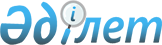 Об утверждении Плана статистических работ на 2014 годПостановление Правительства Республики Казахстан от 12 ноября 2013 года № 1209      Примечание РЦПИ!

      Вводится в действие с 1 января 2014 года.      В соответствии с Законом Республики Казахстан от 19 марта 2010 года «О государственной статистике» Правительство Республики Казахстан ПОСТАНОВЛЯЕТ:



      1. Утвердить прилагаемый План статистических работ на 2014 год.



      2. Настоящее постановление вводится в действие с 1 января 2014 года и подлежит официальному опубликованию.      Премьер-Министр

      Республики Казахстан                       С. Ахметов

Утвержден            

постановлением Правительства

Республики Казахстан     

от 12 ноября 2013 года № 1209

                     План статистических работ на 2014 год

                          Раздел 1. Статистические наблюдения

                    1. Общегосударственные статистические наблюдения

                                 Структурная статистика

                             Раздел 2. Статистические работы

                       1. Общегосударственные статистические работы

                                  Структурная статистика

                                             Сводные работы

                    2. Ведомственные статистические работы



               Министерство труда и социальной защиты населения

                                Республики Казахстан

                    Раздел 3. Перечень административных данных,

                   представляемых административными источниками 

                 в уполномоченный орган для формирования официальной

                             статистической информации

                              Демографическая статистика       

Примечание: расшифровка аббревиатур:
					© 2012. РГП на ПХВ «Институт законодательства и правовой информации Республики Казахстан» Министерства юстиции Республики Казахстан
				№

п/пНаименование статистической

формыНаименование статистической

формыНаименование

статистического

наблюденияПериодичностьПериодичностьСроки представления

первичных данных

респондентамиСроки представления

первичных данных

респондентами122344551Отчет о финансово-хозяйственной деятельности предприятия (индекс 1-ПФ)Отчет о финансово-хозяйственной деятельности предприятия (индекс 1-ПФ)о финансово-хозяйственной деятельности предприятиягодоваягодовая5 апреля 5 апреля 2Отчет о финансово-хозяйственной деятельности предприятия (индекс 1-ПФ)Отчет о финансово-хозяйственной деятельности предприятия (индекс 1-ПФ)о финансово-хозяйственной деятельности предприятияквартальнаяквартальная25 числа после отчетного периода25 числа после отчетного периода3Отчет о микрокредитной деятельности (индекс 1-МКО)Отчет о микрокредитной деятельности (индекс 1-МКО)о микрокредитной деятельностигодоваягодовая10 апреля10 апреля4Отчет о микрокредитной деятельности (индекс 1-МКО)Отчет о микрокредитной деятельности (индекс 1-МКО)о микрокредитной деятельностиквартальнаяквартальная25 числа после отчетного периода25 числа после отчетного периода5Отчет о деятельности малого предприятия (индекс 2-МП)Отчет о деятельности малого предприятия (индекс 2-МП)о деятельности малого предприятиягодовая годовая 31 марта 31 марта 6Отчет о деятельности малого предприятия (индекс 2-МП)Отчет о деятельности малого предприятия (индекс 2-МП)о деятельности малого предприятияквартальнаяквартальная25 числа после отчетного периода25 числа после отчетного периода7Отчет о состоянии основных фондов (индекс 11)Отчет о состоянии основных фондов (индекс 11)о состоянии основных фондов годоваягодовая15 апреля15 апреляСтатистика сельского, лесного и рыбного хозяйстваСтатистика сельского, лесного и рыбного хозяйстваСтатистика сельского, лесного и рыбного хозяйстваСтатистика сельского, лесного и рыбного хозяйстваСтатистика сельского, лесного и рыбного хозяйстваСтатистика сельского, лесного и рыбного хозяйстваСтатистика сельского, лесного и рыбного хозяйстваСтатистика сельского, лесного и рыбного хозяйства1Отчет о состоянии животноводства (индекс 24-сх)Отчет о состоянии животноводства (индекс 24-сх)о состоянии животноводствамесячнаямесячная2 числа после 

отчетного периода2 числа после 

отчетного периода2Отчет о состоянии животноводства (индекс 24-сх)Отчет о состоянии животноводства (индекс 24-сх)о состоянии животноводствагодоваягодовая20 января 20 января 3О наличии и движении зерна

(индекс 2-сх (зерно)О наличии и движении зерна

(индекс 2-сх (зерно)о наличии и движении зерна месячнаямесячная2 числа после 

отчетного периода2 числа после 

отчетного периода4О наличии и движении семян масличных культур (индекс 3-сх (масличные)О наличии и движении семян масличных культур (индекс 3-сх (масличные)о наличии и движении семян масличных культурквартальнаяквартальная3 числа после 

отчетного периода3 числа после 

отчетного периода5Об охоте и отлове (индекс 2-охота)Об охоте и отлове (индекс 2-охота)об охоте и отловегодоваягодовая10 января 10 января 6Производство продукции животноводства в мелких крестьянских или фермерских хозяйствах и хозяйствах населения (индекс А-008)Производство продукции животноводства в мелких крестьянских или фермерских хозяйствах и хозяйствах населения (индекс А-008)производство продукции животноводства в мелких крестьянских или фермерских хозяйствах и хозяйствах населенияквартальнаяквартальнаяс 11 по 25 марта,

с 11 по 25 июня, 

с 11 по 25 сентября и

с 11 по 25 декабряс 11 по 25 марта,

с 11 по 25 июня, 

с 11 по 25 сентября и

с 11 по 25 декабря7О деятельности крестьянского или фермерского хозяйства (индекс А-001)О деятельности крестьянского или фермерского хозяйства (индекс А-001)о деятельности крестьянского или фермерского хозяйствагодоваягодоваяс 14 по 28 февраля с 14 по 28 февраля 8О рыболовстве и аквакультуре

(индекс 1-рыба)О рыболовстве и аквакультуре

(индекс 1-рыба)о рыболовстве и аквакультуре годоваягодовая25 февраля 25 февраля 9Отчет о заготовке древесины и проведении лесокультурных и лесохозяйственных работ

(индекс 1-лес)Отчет о заготовке древесины и проведении лесокультурных и лесохозяйственных работ

(индекс 1-лес)о заготовке древесины и проведении лесокультурных и лесохозяйственных работ годоваягодовая21 февраля 21 февраля 10Отчет о деятельности сельхозформирования

(индекс 1-сх)Отчет о деятельности сельхозформирования

(индекс 1-сх)о деятельности сельхозформированиягодоваягодовая10 марта 10 марта 11Об оказании сельскохозяйственных услуг (индекс 8-сх (услуги)Об оказании сельскохозяйственных услуг (индекс 8-сх (услуги)об оказании сельскохозяйственных услуггодоваягодовая15 марта 15 марта 12Отчет об итогах сева под урожай

(индекс 4-сх)Отчет об итогах сева под урожай

(индекс 4-сх)об итогах сева под урожайгодоваягодоваяв течение 5 дней после окончания сева яровых культурв течение 5 дней после окончания сева яровых культур13О сборе урожая сельскохозяйственных культур

(индекс 29-сх)О сборе урожая сельскохозяйственных культур

(индекс 29-сх)о сборе урожая сельскохозяйственных культур годоваягодовая2 ноября 2 ноября 14О сборе урожая сельскохозяйственных культур в крестьянских или фермерских хозяйствах и хозяйствах населения (индекс А-005)О сборе урожая сельскохозяйственных культур в крестьянских или фермерских хозяйствах и хозяйствах населения (индекс А-005)о сборе урожая сельскохозяйственных культур в крестьянских или фермерских хозяйствах и хозяйствах населениягодоваягодоваяв течение 2-х недель после завершения уборки урожаяв течение 2-х недель после завершения уборки урожая15Анкета обследования урожайности зерновой культуры (индекс А-1 (урожайность)Анкета обследования урожайности зерновой культуры (индекс А-1 (урожайность)обследование урожайности зерновой культурыгодоваягодоваяс 1 июля по 1 ноябряс 1 июля по 1 ноября16Бланк лабораторного определения влажности сельскохозяйственной культуры перед уборкой урожая (индекс В-1)Бланк лабораторного определения влажности сельскохозяйственной культуры перед уборкой урожая (индекс В-1)обследование урожайности зерновой культурыгодоваягодоваяс 1 июля по 1 ноябряс 1 июля по 1 ноября17Бланк лабораторного определения влажности сельскохозяйственной культуры после уборки урожая (индекс В-2)Бланк лабораторного определения влажности сельскохозяйственной культуры после уборки урожая (индекс В-2)обследование урожайности зерновой культурыгодоваягодоваяс 1 июля по 1 ноябряс 1 июля по 1 ноября18О деятельности сервисно-заготовительных центров (индекс 1-СЗЦ)О деятельности сервисно-заготовительных центров (индекс 1-СЗЦ)о деятельности сервисно-заготовительных центровквартальнаяквартальная25 числа после отчетного периода25 числа после отчетного периода19Наличие построек и сооружений в сельскохозяйственных предприятиях (индекс 49-сх)Наличие построек и сооружений в сельскохозяйственных предприятиях (индекс 49-сх)наличие построек и сооружений в сельскохозяйственных предприятияхгодоваягодовая20 марта 20 марта Статистика промышленного производстваСтатистика промышленного производстваСтатистика промышленного производстваСтатистика промышленного производстваСтатистика промышленного производстваСтатистика промышленного производстваСтатистика промышленного производстваСтатистика промышленного производства1Отчет предприятия о производстве и отгрузке продукции (товаров, услуг)

(индекс 1-П)Отчет предприятия о производстве и отгрузке продукции (товаров, услуг)

(индекс 1-П)производство и отгрузка продукции (товаров, услуг)месячнаямесячная1 числа после 

отчетного периода1 числа после 

отчетного периода2Отчет предприятия о производстве и отгрузке продукции (товаров, услуг)

(индекс 1-П)Отчет предприятия о производстве и отгрузке продукции (товаров, услуг)

(индекс 1-П)производство и отгрузка продукции (товаров, услуг)квартальнаяквартальная25 числа после 

отчетного периода25 числа после 

отчетного периода3Отчет предприятия о производстве и отгрузке продукции (товаров, услуг)

(индекс 1-П)Отчет предприятия о производстве и отгрузке продукции (товаров, услуг)

(индекс 1-П)производство и отгрузка продукции (товаров, услуг)годоваягодовая14 марта 14 марта 4Баланс производственных мощностей

(индекс БМ)Баланс производственных мощностей

(индекс БМ)баланс производственных мощностейгодоваягодовая25 марта 25 марта Статистика инвестиций Статистика инвестиций Статистика инвестиций Статистика инвестиций Статистика инвестиций Статистика инвестиций Статистика инвестиций Статистика инвестиций 1Отчет об инвестициях в основной капитал

(индекс 1-инвест)Отчет об инвестициях в основной капитал

(индекс 1-инвест)об инвестициях в основной капиталмесячнаямесячная2 числа после 

отчетного месяца2 числа после 

отчетного месяца2Отчет об инвестиционной деятельности

(индекс 1-инвест)Отчет об инвестиционной деятельности

(индекс 1-инвест)об инвестиционной деятельностигодоваягодовая15 апреля15 апреляСтатистика строительстваСтатистика строительстваСтатистика строительстваСтатистика строительстваСтатистика строительстваСтатистика строительстваСтатистика строительстваСтатистика строительства1Отчет о вводе в эксплуатацию объектов индивидуальными застройщиками 

(индекс 1-ИЖС)Отчет о вводе в эксплуатацию объектов индивидуальными застройщиками 

(индекс 1-ИЖС)о вводе в эксплуатацию объектов индивидуальными застройщиками месячнаямесячная2 числа после отчетного периода2 числа после отчетного периода2Отчет о вводе в эксплуатацию объектов индивидуальными застройщиками 

(индекс 1-ИЖС)Отчет о вводе в эксплуатацию объектов индивидуальными застройщиками 

(индекс 1-ИЖС)о вводе в эксплуатацию объектов индивидуальными застройщиками годоваягодовая1 марта 1 марта 3Отчет о вводе в эксплуатацию объектов 

(индекс 2-КС (стройка))Отчет о вводе в эксплуатацию объектов 

(индекс 2-КС (стройка))о вводе в эксплуатацию объектов месячнаямесячная2 числа после 

отчетного периода2 числа после 

отчетного периода4Отчет о вводе в эксплуатацию объектов

(индекс 2-КС (стройка))Отчет о вводе в эксплуатацию объектов

(индекс 2-КС (стройка))о вводе в эксплуатацию объектов годоваягодовая1 марта 1 марта 5Отчет о выполненных строительных работах (услугах)

(индекс 1-кс)Отчет о выполненных строительных работах (услугах)

(индекс 1-кс)о выполненных строительных работах (услугах)месячнаямесячная4 числа после 

отчетного периода4 числа после 

отчетного периода6Отчет о выполненных строительных работах (услугах)

(индекс 1-кс)Отчет о выполненных строительных работах (услугах)

(индекс 1-кс)о выполненных строительных работах (услугах)годоваягодовая31 марта 31 марта 7Анкета обследования об уведомлениях на начало производства строительно-монтажных работ 

(индекс F-001)Анкета обследования об уведомлениях на начало производства строительно-монтажных работ 

(индекс F-001)обследование об уведомлениях на начало производства строительно-монтажных работ полугодоваяполугодовая10 числа после 

отчетного периода10 числа после 

отчетного периода8Анкета обследования хода строительства и ввода в эксплуатацию объектов по уведомлениям

(индекс F-004)Анкета обследования хода строительства и ввода в эксплуатацию объектов по уведомлениям

(индекс F-004)обследование хода строительства и ввода в эксплуатацию объектов по уведомлениям годоваягодовая15 февраля 15 февраля 9Отчет о выполненных строительных работах (услугах)

(индекс 1-кс (малые))Отчет о выполненных строительных работах (услугах)

(индекс 1-кс (малые))о выполненных строительных работах (услугах)квартальнаяквартальнаяза 4 квартал 2013 года 

10 январяза 4 квартал 2013 года 

10 января10Анкета обследования выданных

разрешений на строительство

(индекс F-001)Анкета обследования выданных

разрешений на строительство

(индекс F-001)обследование выданных

разрешений на строительствоквартальнаяквартальнаяза 4 квартал 2013 года 

10 январяза 4 квартал 2013 года 

10 январяСтатистика инновацийСтатистика инновацийСтатистика инновацийСтатистика инновацийСтатистика инновацийСтатистика инновацийСтатистика инновацийСтатистика инноваций1Отчет о научно-исследовательских и опытно-конструкторских работах

(индекс 1-наука)Отчет о научно-исследовательских и опытно-конструкторских работах

(индекс 1-наука)о научной деятельности в Республике Казахстангодоваягодовая25 января25 января2Отчет об инновационной деятельности 

(индекс 1-инновация)Отчет об инновационной деятельности 

(индекс 1-инновация)об инновационной деятельности предприятий годоваягодовая25 февраля25 февраляСтатистика информационно-коммуникационных технологийСтатистика информационно-коммуникационных технологийСтатистика информационно-коммуникационных технологийСтатистика информационно-коммуникационных технологийСтатистика информационно-коммуникационных технологийСтатистика информационно-коммуникационных технологийСтатистика информационно-коммуникационных технологийСтатистика информационно-коммуникационных технологий1Отчет об использовании информационно-коммуникационных технологий в сфере среднего образования

(индекс 1-информ)Отчет об использовании информационно-коммуникационных технологий в сфере среднего образования

(индекс 1-информ)об использовании информационно–коммуникационных технологий в сфере среднего образованиягодоваягодовая1 марта1 марта2Отчет об использовании информационно-коммуникационных технологий (ИКТ)

на предприятиях

(индекс 3-информ)Отчет об использовании информационно-коммуникационных технологий (ИКТ)

на предприятиях

(индекс 3-информ)об использовании информационно-коммуникационных технологий на предприятиях годоваягодовая15 марта 15 марта 3Анкета обследования домашних хозяйств об использовании информационно-коммуникационных технологий 

(индекс Н-020)Анкета обследования домашних хозяйств об использовании информационно-коммуникационных технологий 

(индекс Н-020)об использовании домашними хозяйствами информационно-коммуникационных технологийгодоваягодовая30 марта30 мартаСтатистика услугСтатистика услугСтатистика услугСтатистика услугСтатистика услугСтатистика услугСтатистика услугСтатистика услуг1Отчет об объеме оказанных услуг 

(индекс 2-услуги)Отчет об объеме оказанных услуг 

(индекс 2-услуги)об объеме оказанных услугквартальная25 числа после отчетного периода 25 числа после отчетного периода 25 числа после отчетного периода 2Отчет об объеме оказанных услуг 

(индекс 2-услуги)Отчет об объеме оказанных услуг 

(индекс 2-услуги)об объеме оказанных услуггодовая30 марта 30 марта 30 марта 3Отчет о лизинговой деятельности 

(индекс 1-лизинг)Отчет о лизинговой деятельности 

(индекс 1-лизинг)о лизинговой деятельностигодовая30 марта 30 марта 30 марта Статистика культурыСтатистика культурыСтатистика культурыСтатистика культурыСтатистика культурыСтатистика культурыСтатистика культурыСтатистика культуры1Отчет о деятельности зоопарка

(индекс 1-зоопарк)Отчет о деятельности зоопарка

(индекс 1-зоопарк)о деятельности зоопарковгодоваягодовая10 января 10 января 2Отчет о деятельности театра (цирка)

(индекс 1-театр (цирк)Отчет о деятельности театра (цирка)

(индекс 1-театр (цирк)о деятельности театров (цирков)годоваягодовая10 января 10 января 3Отчет о деятельности парка развлечений и отдыха 

(индекс 1-парк)Отчет о деятельности парка развлечений и отдыха 

(индекс 1-парк)о деятельности парков

развлечений и отдыха годоваягодовая10 января 10 января 4Отчет о деятельности музея 

(индекс 1-музей)Отчет о деятельности музея 

(индекс 1-музей)о деятельности музеевгодоваягодовая10 января 10 января 5Отчет о деятельности учреждения культуры клубного типа

(индекс 1-клуб)Отчет о деятельности учреждения культуры клубного типа

(индекс 1-клуб)о деятельности учреждений культуры клубного типагодоваягодовая10 января 10 января 6Отчет о деятельности библиотеки 

(индекс 1-библиотека)Отчет о деятельности библиотеки 

(индекс 1-библиотека)о деятельности библиотекгодовая годовая 10 января 10 января 7Отчет о концертной деятельности 

(индекс 1-концерт)Отчет о концертной деятельности 

(индекс 1-концерт)о концертной деятельности годоваягодовая10 января 10 января 8Отчет о деятельности организаций, осуществляющих кинопоказ и производство кинофильмов 

(индекс 1-кино)Отчет о деятельности организаций, осуществляющих кинопоказ и производство кинофильмов 

(индекс 1-кино)о деятельности организаций, осуществляющих кинопоказ и производство кинофильмовгодоваягодовая10 января 10 января Статистика внутренней торговлиСтатистика внутренней торговлиСтатистика внутренней торговлиСтатистика внутренней торговлиСтатистика внутренней торговлиСтатистика внутренней торговлиСтатистика внутренней торговлиСтатистика внутренней торговли1Отчет о рынках 

(индекс 12-торг)Отчет о рынках 

(индекс 12-торг)о рынкахгодоваягодовая30 марта 30 марта 2Отчет о деятельности товарной биржи

(индекс 1-биржа)Отчет о деятельности товарной биржи

(индекс 1-биржа)о деятельности товарной биржи годоваягодовая20 января 20 января 3Анкета выборочного обследования торгующих на рынках

(индекс 1-рынок)Анкета выборочного обследования торгующих на рынках

(индекс 1-рынок)выборочное обследование торгующих на рынках квартальнаяквартальная3 числа 

после отчетного периода3 числа 

после отчетного периода4Отчет о реализации товаров, услуг

(индекс 2-торговля)Отчет о реализации товаров, услуг

(индекс 2-торговля)о реализации товаров, услугмесячнаямесячная3 числа 

после отчетного периода3 числа 

после отчетного периода5Отчет о деятельности автозаправочных и газозаправочных станций

(индекс G-003)Отчет о деятельности автозаправочных и газозаправочных станций

(индекс G-003)о деятельности автозаправочных и газозаправочных станций годоваягодовая31 марта 31 марта 6Отчет предприятия, оказывающего услуги в сфере торговли, общественного питания и ремонта автотранспортных средств

(индекс 1-ВТ)Отчет предприятия, оказывающего услуги в сфере торговли, общественного питания и ремонта автотранспортных средств

(индекс 1-ВТ)о предприятиях, оказывающих услуги в сфере торговли, общественного питания и ремонта автотранспортных средствгодоваягодовая31 марта 31 марта 7Отчет об электронной торговле 

(индекс Э-торговля)Отчет об электронной торговле 

(индекс Э-торговля)об электронной торговле годоваягодовая15 апреля 15 апреля 8Отчет предприятия, оказывающего услуги в сфере торговли, общественного питания и ремонта автотранспортных средств 

(индекс 1-ВТ)Отчет предприятия, оказывающего услуги в сфере торговли, общественного питания и ремонта автотранспортных средств 

(индекс 1-ВТ)о предприятиях, оказывающих услуги в сфере торговли, общественного питания и ремонта автотранспортных средств квартальнаяквартальная25 числа после 

отчетного периода25 числа после 

отчетного периода9Отчет предприятия, оказывающего услуги в сфере оптовой торговли

(индекс 1-ВТ (Приложение)Отчет предприятия, оказывающего услуги в сфере оптовой торговли

(индекс 1-ВТ (Приложение)о предприятиях, оказывающих услуги в сфере оптовой торговлигодоваягодовая31 марта 31 марта Статистика внешней и взаимной торговлиСтатистика внешней и взаимной торговлиСтатистика внешней и взаимной торговлиСтатистика внешней и взаимной торговлиСтатистика внешней и взаимной торговлиСтатистика внешней и взаимной торговлиСтатистика внешней и взаимной торговлиСтатистика внешней и взаимной торговли1Отчет о взаимной торговле товарами с государствами-членами Таможенного союза

(индекс 1-ТС)Отчет о взаимной торговле товарами с государствами-членами Таможенного союза

(индекс 1-ТС)о взаимной торговле товарами с государствами- членами Таможенного союзамесячнаямесячная3 числа после 

отчетного периода3 числа после 

отчетного периодаСтатистика товарных рынков и топливно-энергетического балансаСтатистика товарных рынков и топливно-энергетического балансаСтатистика товарных рынков и топливно-энергетического балансаСтатистика товарных рынков и топливно-энергетического балансаСтатистика товарных рынков и топливно-энергетического балансаСтатистика товарных рынков и топливно-энергетического балансаСтатистика товарных рынков и топливно-энергетического балансаСтатистика товарных рынков и топливно-энергетического баланса1Топливно-энергетический баланс

(индекс 1-ТЭБ)Топливно-энергетический баланс

(индекс 1-ТЭБ)топливно-энергетический баланс Республики Казахстангодоваягодовая25 марта 25 марта Статистика транспортаСтатистика транспортаСтатистика транспортаСтатистика транспортаСтатистика транспортаСтатистика транспортаСтатистика транспортаСтатистика транспорта1Отчет о работе автомобильного и городского электрического транспорта 

(индекс 1-ТР (авто, электро)Отчет о работе автомобильного и городского электрического транспорта 

(индекс 1-ТР (авто, электро)о работе автомобильного и городского электрического транспортагодоваягодовая20 января 20 января 2Отчет о работе транспорта 

(индекс 1-транспорт)Отчет о работе транспорта 

(индекс 1-транспорт)о работе транспортамесячнаямесячная2 числа после 

отчетного периода2 числа после 

отчетного периода3Отчет о перевозке пассажиров маршрутными автобусами 

(индекс 1-ТР (маршрут)Отчет о перевозке пассажиров маршрутными автобусами 

(индекс 1-ТР (маршрут)о перевозке пассажиров маршрутными автобусамигодоваягодовая15 марта 15 марта 4Отчет о работе железнодорожного транспорта 

(индекс 3-ЖД)Отчет о работе железнодорожного транспорта 

(индекс 3-ЖД)о работе железнодорожного транспортагодоваягодовая15 апреля 15 апреля 5Отчет о протяженности эксплуатационной длины железнодорожных линий 

(индекс 1-ЖД)Отчет о протяженности эксплуатационной длины железнодорожных линий 

(индекс 1-ЖД)о протяженности эксплуатационной длины железнодорожных линийгодоваягодовая15 апреля 15 апреля 6Отчет о подвижном составе железнодорожного транспорта 

(индекс 2-ЖД)Отчет о подвижном составе железнодорожного транспорта 

(индекс 2-ЖД)о подвижном составе железнодорожного транспортагодоваягодовая15 апреля 15 апреля 7Отчет об услугах железнодорожного транспорта по видам сообщений

(индекс 2-ТР (жд)Отчет об услугах железнодорожного транспорта по видам сообщений

(индекс 2-ТР (жд)об услугах железнодорожного транспорта по видам сообщенийгодоваягодовая10 апреля 10 апреля 8Отчет об услугах трубопроводного транспорта по видам сообщений и протяженности трубопроводов

(индекс 2-ТР (трубопровод)Отчет об услугах трубопроводного транспорта по видам сообщений и протяженности трубопроводов

(индекс 2-ТР (трубопровод)об услугах трубопроводного транспорта по видам сообщений и протяженности трубопроводовгодоваягодовая10 апреля 10 апреля 9Отчет об услугах внутреннего водного транспорта по видам сообщений

(индекс 2-ТР (внутренние воды)Отчет об услугах внутреннего водного транспорта по видам сообщений

(индекс 2-ТР (внутренние воды)об услугах внутреннего водного транспорта по видам сообщенийгодоваягодовая10 апреля 10 апреля 10Отчет о подвижном составе и услугах морского и прибрежного транспорта по видам сообщений

(индекс 2-ТР (море)Отчет о подвижном составе и услугах морского и прибрежного транспорта по видам сообщений

(индекс 2-ТР (море)о подвижном составе и услугах морского и прибрежного транспорта по видам сообщенийгодоваягодовая10 апреля 10 апреля 11Отчет о работе и услугах воздушного транспорта по видам сообщений

(индекс 2-ТР (авиа)Отчет о работе и услугах воздушного транспорта по видам сообщений

(индекс 2-ТР (авиа)о работе и услугах воздушного транспорта по видам сообщенийгодоваягодовая10 апреля 10 апреля 12Отчет об услугах автомобильного и городского электрического транспорта по видам сообщений

(индекс 2-ТР (авто, электро)Отчет об услугах автомобильного и городского электрического транспорта по видам сообщений

(индекс 2-ТР (авто, электро)об услугах автомобильного и городского электрического транспорта по видам сообщенийгодоваягодовая10 апреля 10 апреля 13Отчет об услугах предприятий вспомогательной транспортной деятельности

(индекс 2-ТР (вспомогательная деятельность)Отчет об услугах предприятий вспомогательной транспортной деятельности

(индекс 2-ТР (вспомогательная деятельность)об услугах предприятий вспомогательной транспортной деятельностигодоваягодовая10 апреля 10 апреля 14Отчет о протяженности судоходных внутренних путей и подвижном составе внутреннего водного транспорта 

(индекс 1-ТР (внутренние воды)Отчет о протяженности судоходных внутренних путей и подвижном составе внутреннего водного транспорта 

(индекс 1-ТР (внутренние воды)о протяженности судоходных внутренних путей и подвижном составе внутреннего водного транспортагодоваягодовая1 марта 1 марта 15Анкета выборочного обследования автомобильных перевозок грузов индивидуальными предпринимателями

(индекс ТР-001)Анкета выборочного обследования автомобильных перевозок грузов индивидуальными предпринимателями

(индекс ТР-001)выборочное обследование автомобильных перевозок грузов индивидуальными предпринимателямиодин раз в год один раз в год 15 августа 15 августа 16Анкета выборочного обследования автомобильных перевозок пассажиров индивидуальными предпринимателями

(индекс ТР-002)Анкета выборочного обследования автомобильных перевозок пассажиров индивидуальными предпринимателями

(индекс ТР-002)выборочное обследование автомобильных перевозок пассажиров индивидуальными предпринимателямиодин раз в гододин раз в год15 октября 15 октября Статистика связиСтатистика связиСтатистика связиСтатистика связиСтатистика связиСтатистика связиСтатистика связиСтатистика связи1Отчет о почтовой и курьерской деятельности и услугах связи

(индекс 3-связь)Отчет о почтовой и курьерской деятельности и услугах связи

(индекс 3-связь)о почтовой и курьерской деятельности и услугах связимесячнаямесячная2 числа после 

отчетного периода2 числа после 

отчетного периода2Отчет об услугах почтовой и курьерской деятельности

(индекс 1-связь)Отчет об услугах почтовой и курьерской деятельности

(индекс 1-связь)об услугах почтовой и курьерской деятельностигодоваягодовая25 марта 25 марта 3Отчет об услугах связи

(индекс 2-связь)Отчет об услугах связи

(индекс 2-связь)об услугах связигодоваягодовая31 марта 31 марта 4Отчет о технических средствах и качестве услуг связи

(индекс 4-связь)Отчет о технических средствах и качестве услуг связи

(индекс 4-связь)о технических средствах и качестве услуг связигодоваягодовая1 марта 1 марта Статистика туризмаСтатистика туризмаСтатистика туризмаСтатистика туризмаСтатистика туризмаСтатистика туризмаСтатистика туризмаСтатистика туризма1Отчет о деятельности мест размещения 

(индекс 2- туризм)Отчет о деятельности мест размещения 

(индекс 2- туризм)о деятельности мест размещенияквартальнаяквартальная25 числа после 

отчетного периода25 числа после 

отчетного периода2Анкета обследования домашних хозяйств о расходах на поездки 

(индекс Н-050) Анкета обследования домашних хозяйств о расходах на поездки 

(индекс Н-050) обследование домашних хозяйств о расходах на поездкигодоваягодовая30 марта30 марта3Анкета обследования посетителей 

(индекс Н-060)Анкета обследования посетителей 

(индекс Н-060)обследование посетителей 2 раза в год2 раза в год13 января,

5 июля13 января,

5 июляСтатистика цен Статистика цен Статистика цен Статистика цен Статистика цен Статистика цен Статистика цен Статистика цен 1Тетрадь регистрации цен на потребительские товары и платные услуги и жилье в 201_году

(индекс Ц-101) Тетрадь регистрации цен на потребительские товары и платные услуги и жилье в 201_году

(индекс Ц-101) регистрация цен на потребительские товары и платные услуги населению для расчета индекса потребительских цен на: месячнаямесячнаяотчетного периода

7-24 число

7-23 число

7-22 числоотчетного периода

7-24 число

7-23 число

7-22 числопродовольственные товары

непродовольственные товары

платные услугирегистрация розничных цен на основные продовольственные товары в городахмесячнаямесячная15 числа отчетного периода15 числа отчетного периодарегистрация цен и тарифов на отдельные виды платных услуг в городах месячнаямесячная20 числа отчетного периода20 числа отчетного периодарегистрация розничных цен на основные непродовольственные товары в городахмесячнаямесячная23 числа отчетного периода23 числа отчетного периодарегистрация цен на отдельные продовольственные товары, входящие в состав величины прожиточного минимума месячнаямесячная7-18 число отчетного периода7-18 число отчетного периодарегистрация цен на нефть и продукты нефтепереработки месячнаямесячная30 числа отчетного периода30 числа отчетного периодацены на продукты питания в отдельных городах республики и государствах, граничащих с Казахстаноммесячнаямесячная25-30 число отчетного периода25-30 число отчетного периодарегистрация цен на товары и услуги в городах и районных центрах квартальнаяквартальная7-18 число последнего месяца квартала7-18 число последнего месяца кварталарегистрация цен на рынке жильямесячнаямесячная20 числа отчетного периода20 числа отчетного периодарегистрация цен на социально-значимые продовольственные товары в городахеженедельнаяеженедельнаякаждый вторниккаждый вторникрегистрация цен на отдельные виды потребительских товаров и услуг по специальному перечню для Программы международных сопоставлениймесячнаямесячная8-30 число отчетного периода8-30 число отчетного периода2Отчет предприятия-производителя о ценах на промышленную продукцию и услуги производственного характера

(индекс 1-ЦП)Отчет предприятия-производителя о ценах на промышленную продукцию и услуги производственного характера

(индекс 1-ЦП)цены предприятий-производителей на промышленную продукцию и услуги производственного характерамесячнаямесячная16 числа 

отчетного периода16 числа 

отчетного периода3Отчет о ценах на древесину необработанную и связанные с ней услуги

(индекс 1-ЦП (лес))Отчет о ценах на древесину необработанную и связанные с ней услуги

(индекс 1-ЦП (лес))цены на древесину необработанную и связанные с ней услугимесячнаямесячная23 числа 

отчетного периода23 числа 

отчетного периода4Отчет о ценах на приобретенную продукцию (услуги) производственно-технического назначения

(индекс 2-ЦП)Отчет о ценах на приобретенную продукцию (услуги) производственно-технического назначения

(индекс 2-ЦП)цены на приобретенную продукцию (услуги) производственно-технического назначениямесячнаямесячная15 числа 

отчетного периода15 числа 

отчетного периода5Отчет о ценах оптовых продаж (поставок) товаров, продукции

(индекс 1-Ц (опт)Отчет о ценах оптовых продаж (поставок) товаров, продукции

(индекс 1-Ц (опт)цены оптовых продаж (поставок) товаров, продукции месячнаямесячная22 числа 

отчетного периода22 числа 

отчетного периода6Отчет о ценах на аренду коммерческой недвижимости

(индекс 1-Ц (аренда)Отчет о ценах на аренду коммерческой недвижимости

(индекс 1-Ц (аренда)цены на аренду коммерческой недвижимостимесячнаямесячная15 числа 

отчетного периода15 числа 

отчетного периода7Отчет о тарифах на услуги связи для юридических лиц

(индекс 1-тариф (связь)Отчет о тарифах на услуги связи для юридических лиц

(индекс 1-тариф (связь)тарифы на услуги связи для юридических лицмесячнаямесячная21 числа отчетного периода21 числа отчетного периода8Отчет о тарифах на почтовые услуги для юридических лиц

(индекс 1-тариф (почта)Отчет о тарифах на почтовые услуги для юридических лиц

(индекс 1-тариф (почта)тарифы на почтовые услуги для юридических лиц месячнаямесячная21 числа отчетного периода21 числа отчетного периода9Отчет о тарифах на курьерские услуги для юридических лиц (индекс 1-тариф (курьер)Отчет о тарифах на курьерские услуги для юридических лиц (индекс 1-тариф (курьер)тарифы на курьерские услуги для юридических лицмесячнаямесячная21 числа 

отчетного периода21 числа 

отчетного периода10Отчет о тарифах на перевозку грузов предприятиями воздушного транспорта

(индекс 1- тариф (воздушный транспорт)Отчет о тарифах на перевозку грузов предприятиями воздушного транспорта

(индекс 1- тариф (воздушный транспорт)тарифы на перевозку грузов предприятиями воздушного транспортамесячнаямесячная15 числа 

отчетного периода15 числа 

отчетного периода11Отчет о тарифах на перевозку грузов предприятиями железнодорожного транспорта

(индекс 1-тариф (ж.д.)Отчет о тарифах на перевозку грузов предприятиями железнодорожного транспорта

(индекс 1-тариф (ж.д.)тарифы на перевозку грузов предприятиями железнодорожного транспортамесячнаямесячная15 числа 

отчетного периода15 числа 

отчетного периода12Отчет о тарифах на перевозку грузов предприятиями автомобильного транспорта

(индекс 1-тариф (автотранспорт)Отчет о тарифах на перевозку грузов предприятиями автомобильного транспорта

(индекс 1-тариф (автотранспорт)тарифы на перевозку грузов предприятиями автомобильного транспортамесячнаямесячная16 числа 

отчетного периода16 числа 

отчетного периода13Отчет о тарифах на транспортировку грузов предприятиями трубопроводного транспорта

(индекс 1-тариф (трубопровод)Отчет о тарифах на транспортировку грузов предприятиями трубопроводного транспорта

(индекс 1-тариф (трубопровод)тарифы на транспортировку грузов предприятиями трубопроводного транспортамесячнаямесячная15 числа 

отчетного периода15 числа 

отчетного периода14Отчет о тарифах на перевозку грузов предприятиями внутреннего водного транспорта 

(индекс 1-тариф (внутр. вод.)Отчет о тарифах на перевозку грузов предприятиями внутреннего водного транспорта 

(индекс 1-тариф (внутр. вод.)тарифы на перевозку грузов предприятиями внутреннего водного транспортамесячнаямесячная15 числа 

отчетного периода15 числа 

отчетного периода15Отчет о ценах на приобретенные строительные материалы, детали и конструкции

(индекс 3-ЦКС)Отчет о ценах на приобретенные строительные материалы, детали и конструкции

(индекс 3-ЦКС)цены на приобретенные строительные материалы, детали и конструкциимесячнаямесячная20 числа 

отчетного периода20 числа 

отчетного периода16Отчет о ценах на реализованную сельскохозяйственную продукцию и услуги для сельскохозяйственных формирований

(индекс 1-ЦСХ)Отчет о ценах на реализованную сельскохозяйственную продукцию и услуги для сельскохозяйственных формирований

(индекс 1-ЦСХ)цены на реализованную сельскохозяйственную продукцию и услуги для сельскохозяйственных формированиймесячнаямесячная16 числа 

отчетного периода16 числа 

отчетного периода17Тетрадь регистрации цен на продукцию сельского хозяйства на рынках

(индекс Ц-200) Тетрадь регистрации цен на продукцию сельского хозяйства на рынках

(индекс Ц-200) регистрация цен на продукцию сельского хозяйства на рынках месячнаямесячная10-24 число 

отчетного периода10-24 число 

отчетного периода18Отчет о ценах на продукцию рыболовства и аквакультуры 

(индекс 1-ЦП (рыба)Отчет о ценах на продукцию рыболовства и аквакультуры 

(индекс 1-ЦП (рыба)цены на продукцию рыболовства и аквакультуры месячнаямесячная18 числа 

отчетного периода18 числа 

отчетного периода19Отчет о ценах и объемах закупа и реализации социально-значимых продовольственных товаров стабилизационных фондов 

(индекс 1-СФ)Отчет о ценах и объемах закупа и реализации социально-значимых продовольственных товаров стабилизационных фондов 

(индекс 1-СФ)цены и объемы закупа и реализации социально-значимых

продовольственных товаров стабилизационных фондов месячнаямесячная3 числа после отчетного периода3 числа после отчетного периодаСтатистика труда и занятости населенияСтатистика труда и занятости населенияСтатистика труда и занятости населенияСтатистика труда и занятости населенияСтатистика труда и занятости населенияСтатистика труда и занятости населенияСтатистика труда и занятости населенияСтатистика труда и занятости населения1Отчет по труду

(индекс 1-Т)Отчет по труду

(индекс 1-Т)отчет по трудумесячнаямесячная10 числа после 

отчетного периода10 числа после 

отчетного периода2Отчет по труду

(индекс 1-Т)Отчет по труду

(индекс 1-Т)отчет по трудугодоваягодовая12 февраля 12 февраля 3Отчет о размерах заработной платы работников по отдельным должностям и профессиям

(индекс 2-Т (ПРОФ)Отчет о размерах заработной платы работников по отдельным должностям и профессиям

(индекс 2-Т (ПРОФ)о размерах заработной платы работников по отдельным должностям и профессиямодин раз в гододин раз в год20 октября 20 октября 4Отчет о численности работников, занятых во вредных и других неблагоприятных условиях труда 

(индекс 1-Т (Условия труда)Отчет о численности работников, занятых во вредных и других неблагоприятных условиях труда 

(индекс 1-Т (Условия труда)о численности работников, занятых во вредных и других неблагоприятных условиях трудагодоваягодовая31 января 31 января 5Отчет о численности и потребности в кадрах крупных и средних предприятий 

(индекс 1-Т (вакансия)Отчет о численности и потребности в кадрах крупных и средних предприятий 

(индекс 1-Т (вакансия)о численности и потребности в кадрах крупных и средних предприятийодин раз в гододин раз в год20 января 20 января 6Анкета выборочного обследования занятости населения

(индекс Т-001)Анкета выборочного обследования занятости населения

(индекс Т-001)выборочное обследование занятости населениямесячнаямесячная20 января,

17 февраля,

17 марта,

21 апреля,

19 мая,

16 июня,21 июля,

18 августа,

22 сентября,

20 октября,

17 ноября,

22 декабря6Анкета выборочного обследования занятости населения

(индекс Т-001)Анкета выборочного обследования занятости населения

(индекс Т-001)выборочное обследование занятости населенияодин раз в кварталодин раз в квартал26 февраля,

28 мая,

27 августа,

26 ноября26 февраля,

28 мая,

27 августа,

26 ноября7Достойный труд

(индекс Т-004)Достойный труд

(индекс Т-004)модуль к форме Т-001 «Достойный труд»годоваягодовая28 ноября 28 ноября Статистика уровня жизни и обследований домашних хозяйствСтатистика уровня жизни и обследований домашних хозяйствСтатистика уровня жизни и обследований домашних хозяйствСтатистика уровня жизни и обследований домашних хозяйствСтатистика уровня жизни и обследований домашних хозяйствСтатистика уровня жизни и обследований домашних хозяйствСтатистика уровня жизни и обследований домашних хозяйствСтатистика уровня жизни и обследований домашних хозяйств1Качество жизни населения

(индекс D 002) Качество жизни населения

(индекс D 002) качество жизни населенияодин раз в гододин раз в год10 марта 10 марта 2Дневник учета ежедневных расходов

(индекс D 003)Дневник учета ежедневных расходов

(индекс D 003)о расходах домашних хозяйствквартальнаяквартальная13 января,

14 апреля,

14 июля,

14 октября13 января,

14 апреля,

14 июля,

14 октября3Ежеквартальный вопросник по расходам и доходам домашних хозяйств 

(индекс D 004)Ежеквартальный вопросник по расходам и доходам домашних хозяйств 

(индекс D 004)о расходах и доходах домашних хозяйствквартальнаяквартальная20 января,

21 апреля,

21 июля,

22 октября20 января,

21 апреля,

21 июля,

22 октября4Журнал учета ежеквартальных расходов и доходов

(индекс D 005)Журнал учета ежеквартальных расходов и доходов

(индекс D 005)о расходах и доходах домашних хозяйствквартальнаяквартальная20 января,

21 апреля,

21 июля,

22 октября20 января,

21 апреля,

21 июля,

22 октября5Вопросник для основного интервью 

(индекс D 006)Вопросник для основного интервью 

(индекс D 006)сведения о благоустройстве и наличии земельных участков, скота и техники в домашних хозяйствахгодоваягодовая30 декабря 30 декабря 6Контрольная карточка состава домохозяйств

(индекс D 008)Контрольная карточка состава домохозяйств

(индекс D 008)о составе домашних хозяйствквартальнаяквартальная20 января,

21 апреля,

21 июля,

22 октября20 января,

21 апреля,

21 июля,

22 октября6Контрольная карточка состава домохозяйств

(индекс D 008)Контрольная карточка состава домохозяйств

(индекс D 008)социально – демографические характеристики домашних хозяйств годоваягодовая3 февраля 3 февраля Социальная статистика Социальная статистика Социальная статистика Социальная статистика Социальная статистика Социальная статистика Социальная статистика Социальная статистика 1Отчет о послевузовском образовании

(индекс 1-НК)Отчет о послевузовском образовании

(индекс 1-НК)о послевузовском образованиигодоваягодоваяза 2013 год 5 января, 

за 2014 год 5 октября за 2013 год 5 января, 

за 2014 год 5 октября 2Отчет о техническом и профессиональном образовании 

(индекс 2-НК)Отчет о техническом и профессиональном образовании 

(индекс 2-НК)о техническом и профессиональном образованиигодоваягодовая10 октября 10 октября 3Отчет высшего учебного заведения 

(индекс 3-НК)Отчет высшего учебного заведения 

(индекс 3-НК)о высших учебных заведениях годоваягодовая5 октября 5 октября 4Отчет по предоставлению социальных услуг с обеспечением проживания

(индекс 3-собес)Отчет по предоставлению социальных услуг с обеспечением проживания

(индекс 3-собес)об организациях по предоставлению социальных услуг с обеспечением проживаниягодоваягодовая16 апреля16 апреля5Отчет о травматизме, связанном с трудовой деятельностью, и профессиональных заболеваниях 

(индекс 7-ТПЗ)Отчет о травматизме, связанном с трудовой деятельностью, и профессиональных заболеваниях 

(индекс 7-ТПЗ)о травматизме, связанном с трудовой деятельностью, и профессиональных заболеванияхгодоваягодовая25 февраля 25 февраля 6Отчет об основных показателях финансово-хозяйственной деятельности организаций здравоохранения 

(индекс Соцфин (здрав)Отчет об основных показателях финансово-хозяйственной деятельности организаций здравоохранения 

(индекс Соцфин (здрав)об основных показателях финансово-хозяйственной деятельности организаций здравоохранения (социальной службы) годоваягодовая1 апреля 1 апреля 7Отчет об основных показателях финансово-хозяйственной деятельности организаций образования 

(индекс Соцфин (образование)Отчет об основных показателях финансово-хозяйственной деятельности организаций образования 

(индекс Соцфин (образование)об основных показателях финансово-хозяйственной деятельности организаций образованиягодоваягодовая1 апреля 1 апреля 8Отчет об объеме оказанных услуг в области здравоохранения и предоставления социальных услуг

(индекс Услуги (здрав)Отчет об объеме оказанных услуг в области здравоохранения и предоставления социальных услуг

(индекс Услуги (здрав)об объеме оказанных услуг в области здравоохранения и предоставления социальных услугквартальнаяквартальная10 числа после 

отчетного периода10 числа после 

отчетного периода9Отчет организации образования об объеме оказанных услуг 

(индекс Услуги образования)Отчет организации образования об объеме оказанных услуг 

(индекс Услуги образования)об объеме оказанных услуг организациями образования Республики Казахстанквартальнаяквартальная10 числа после 

отчетного периода10 числа после 

отчетного периода10Отчет о сети, кадрах и деятельности в организациях здравоохранения 

(индекс 1-здрав)Отчет о сети, кадрах и деятельности в организациях здравоохранения 

(индекс 1-здрав)о сети, кадрах и деятельности в организациях здравоохранениягодоваягодовая10 января 10 января 11Отчет дошкольной организации

(индекс 85-К) Отчет дошкольной организации

(индекс 85-К) О дошкольных организацияхгодоваягодовая25 января25 января12Качество жизни лиц в возрасте 18 лет и старше, имеющих инвалидность, с учетом гендерной специфики (вопросник)

(индекс ИВ)Качество жизни лиц в возрасте 18 лет и старше, имеющих инвалидность, с учетом гендерной специфики (вопросник)

(индекс ИВ)качество жизни лиц, имеющих инвалидность, с учетом гендерной спецификиединовременнаяединовременная12 июня12 июня13Качество жизни детей в возрасте до 18 лет, имеющих инвалидность, с учетом гендерной специфики (вопросник)

(индекс ИД)Качество жизни детей в возрасте до 18 лет, имеющих инвалидность, с учетом гендерной специфики (вопросник)

(индекс ИД)качество жизни лиц, имеющих инвалидность, с учетом гендерной спецификиединовременнаяединовременная12 июня12 июняКонъюнктурные обследованияКонъюнктурные обследованияКонъюнктурные обследованияКонъюнктурные обследованияКонъюнктурные обследованияКонъюнктурные обследованияКонъюнктурные обследованияКонъюнктурные обследования1Анкета конъюнктурного обследования деятельности промышленных предприятий

(индекс КП-001)Анкета конъюнктурного обследования деятельности промышленных предприятий

(индекс КП-001)конъюнктурное обследование деятельности промышленных предприятиймесячнаямесячная25 числа 

отчетного периода25 числа 

отчетного периода2Анкета конъюнктурного обследования 

деятельности сельскохозяйственных предприятий

(индекс КС-001)Анкета конъюнктурного обследования 

деятельности сельскохозяйственных предприятий

(индекс КС-001)конъюнктурное обследование деятельности сельскохозяйственных предприятийквартальнаяквартальная25 числа последнего месяца отчетного периода25 числа последнего месяца отчетного периода3Анкета конъюнктурного обследования деятельности строительных организаций 

(индекс КС-002)Анкета конъюнктурного обследования деятельности строительных организаций 

(индекс КС-002)конъюнктурное обследование деятельности строительных организацийквартальнаяквартальная25 числа последнего месяца отчетного периода25 числа последнего месяца отчетного периода4Анкета конъюнктурного обследования деятельности предприятий связи (индекс КСВ-1)Анкета конъюнктурного обследования деятельности предприятий связи (индекс КСВ-1)конъюнктурное обследование деятельности предприятий связиквартальнаяквартальная25 числа последнего месяца отчетного периода25 числа последнего месяца отчетного периода5Анкета конъюнктурного обследования деятельности торговых предприятий

(индекс КТ-001)Анкета конъюнктурного обследования деятельности торговых предприятий

(индекс КТ-001)конъюнктурное обследование деятельности торговых предприятиймесячнаямесячная30 числа 

отчетного периода30 числа 

отчетного периода6Анкета конъюнктурного обследования деятельности предприятий транспорта

(индекс КТР-1)Анкета конъюнктурного обследования деятельности предприятий транспорта

(индекс КТР-1)конъюнктурное обследование деятельности предприятий транспортаквартальнаяквартальная25 числа последнего месяца отчетного периода25 числа последнего месяца отчетного периода7Анкета конъюнктурного обследования деятельности туристских организаций

(индекс КТУ-001)Анкета конъюнктурного обследования деятельности туристских организаций

(индекс КТУ-001)конъюнктурное обследование деятельности туристских организацийквартальнаяквартальная25 числа последнего месяца отчетного периода25 числа последнего месяца отчетного периодаОбследования для ведения регистровОбследования для ведения регистровОбследования для ведения регистровОбследования для ведения регистровОбследования для ведения регистровОбследования для ведения регистровОбследования для ведения регистровОбследования для ведения регистров1Опрос новых предприятий 

(индекс W-004)Опрос новых предприятий 

(индекс W-004)опрос новых предприятий единовременнаяединовременнаясо дня государственной регистрации предприятия в течение 30 календарных днейсо дня государственной регистрации предприятия в течение 30 календарных дней2Отчет о видах экономической деятельности

(индекс 1-СР)Отчет о видах экономической деятельности

(индекс 1-СР)отчет о видах экономической деятельностиодин раз в гододин раз в год30 октября 30 октября 3Сведения о наличии скота и птицы, сельскохозяйственной техники и построек в крестьянских или фермерских хозяйствах

(индекс 6-ж (фермер)Сведения о наличии скота и птицы, сельскохозяйственной техники и построек в крестьянских или фермерских хозяйствах

(индекс 6-ж (фермер)сведения о наличии скота и птицы, сельскохозяйственной техники и построек в крестьянских или фермерских хозяйствахполугодоваяполугодовая15 января,

15 июля15 января,

15 июля4Сведения о наличии скота и птицы, сельскохозяйственной техники и построек в домашних хозяйствах

(индекс 7-ж (население)Сведения о наличии скота и птицы, сельскохозяйственной техники и построек в домашних хозяйствах

(индекс 7-ж (население)сведения о наличии скота и птицы, сельскохозяйственной техники и построек в домашних хозяйствахполугодоваяполугодовая15 января,

15 июля15 января,

15 июля5Сведения о наличии земельных угодий и посевных площадях в крестьянских или фермерских хозяйствах

(индекс 6-р (фермер)Сведения о наличии земельных угодий и посевных площадях в крестьянских или фермерских хозяйствах

(индекс 6-р (фермер)сведения о наличии земельных угодий и посевных площадях в крестьянских или фермерских хозяйствах годоваягодовая15 июля 15 июля 6Сведения о наличии земельных угодий в домашних хозяйствах 

(индекс 7-р (население)Сведения о наличии земельных угодий в домашних хозяйствах 

(индекс 7-р (население)сведения о наличии земельных угодий в домашних хозяйствах годоваягодовая15 июля 15 июля 7Обследования жилых домов в городских населенных пунктах 

(индекс 1-ЖФ)Обследования жилых домов в городских населенных пунктах 

(индекс 1-ЖФ)обследования жилых домов в городских населенных пунктахгодоваягодовая4 апреля4 апреляОбследования респондентов и пользователейОбследования респондентов и пользователейОбследования респондентов и пользователейОбследования респондентов и пользователейОбследования респондентов и пользователейОбследования респондентов и пользователейОбследования респондентов и пользователейОбследования респондентов и пользователей1Опрос респондентов 

(индекс Q-001)опрос респондентовопрос респондентоводин раз в гододин раз в год10 сентября 10 сентября 2Опрос пользователей

(индекс Q-002)опрос пользователейопрос пользователейодин раз в гододин раз в год10 сентября 10 сентября Статистика энергетики и окружающей средыСтатистика энергетики и окружающей средыСтатистика энергетики и окружающей средыСтатистика энергетики и окружающей средыСтатистика энергетики и окружающей средыСтатистика энергетики и окружающей средыСтатистика энергетики и окружающей средыСтатистика энергетики и окружающей среды1Отчет о распределении товарного и сжиженного природного газа

(индекс 1-ГАЗ)Отчет о распределении товарного и сжиженного природного газа

(индекс 1-ГАЗ)о распределении товарного и сжиженного природного газагодоваягодовая31 января 31 января 2Отчет о работе водопровода, канализации и их отдельных сетей 

(индекс 1-ВК)Отчет о работе водопровода, канализации и их отдельных сетей 

(индекс 1-ВК)о работе водопровода, канализации и их отдельных сетейгодоваягодовая22 февраля 22 февраля 3Отчет о работе электростанций и котельных 

(индекс 6-ТП)Отчет о работе электростанций и котельных 

(индекс 6-ТП)о работе электростанций и котельныхгодоваягодовая16 марта 16 марта 4Отчет о производстве, распределении и потреблении электрической энергии

(индекс 24-энергетика)Отчет о производстве, распределении и потреблении электрической энергии

(индекс 24-энергетика)о производстве, распределении и потреблении электрической энергии годоваягодовая30 апреля 30 апреля 5Отчет о сборе и вывозе коммунальных отходов 

(индекс 1-отходы)Отчет о сборе и вывозе коммунальных отходов 

(индекс 1-отходы)о сборе и вывозе коммунальных отходовгодоваягодовая17 мая17 мая6Отчет о сортировке и депонировании отходов 

(индекс 2-отходы)Отчет о сортировке и депонировании отходов 

(индекс 2-отходы)о сортировке, утилизации и депонировании отходовгодоваягодовая17 мая17 мая7Отчет об охране атмосферного воздуха 

(индекс 2-ТП (воздух)Отчет об охране атмосферного воздуха 

(индекс 2-ТП (воздух)об охране атмосферного воздухагодоваягодовая25 января25 января8Отчет о затратах на охрану окружающей среды 

(индекс 4-ОС)Отчет о затратах на охрану окружающей среды 

(индекс 4-ОС)о затратах на охрану окружающей средыгодоваягодовая23 февраля23 февраля9Анкета обследования предприятий, имеющих объекты по использованию возобновляемых источников энергии 

(индекс ВИЭ-001) Анкета обследования предприятий, имеющих объекты по использованию возобновляемых источников энергии 

(индекс ВИЭ-001) анкета обследования предприятий, имеющих объекты по использованию возобновляемых источников энергиигодоваягодовая25 марта25 марта2. Ведомственные статистические наблюдения

Министерство труда и социальной защиты населения Республики Казахстан2. Ведомственные статистические наблюдения

Министерство труда и социальной защиты населения Республики Казахстан2. Ведомственные статистические наблюдения

Министерство труда и социальной защиты населения Республики Казахстан2. Ведомственные статистические наблюдения

Министерство труда и социальной защиты населения Республики Казахстан2. Ведомственные статистические наблюдения

Министерство труда и социальной защиты населения Республики Казахстан2. Ведомственные статистические наблюдения

Министерство труда и социальной защиты населения Республики Казахстан2. Ведомственные статистические наблюдения

Министерство труда и социальной защиты населения Республики Казахстан2. Ведомственные статистические наблюдения

Министерство труда и социальной защиты населения Республики Казахстан1Отчет о назначении и выплате материального обеспечения на детей- инвалидов, воспитывающихся и обучающихся на дому

(индекс 2-материальное обеспечение)Отчет о назначении и выплате материального обеспечения на детей- инвалидов, воспитывающихся и обучающихся на дому

(индекс 2-материальное обеспечение)отчет о назначении и выплате материального обеспечения на детей- инвалидов, воспитывающихся и обучающихся на домуквартальнаяквартальная15 числа после отчетного периода15 числа после отчетного периода2Отчет о назначении и выплате жилищной помощи 

(индекс 3-жилищная помощь)Отчет о назначении и выплате жилищной помощи 

(индекс 3-жилищная помощь)отчет о назначении и выплате жилищной помощиквартальнаяквартальная15 числа после отчетного периода15 числа после отчетного периода3Отчет о состоянии рынка труда и социальной поддержке безработных

(индекс 2-Т (рынок труда)Отчет о состоянии рынка труда и социальной поддержке безработных

(индекс 2-Т (рынок труда)отчет о состоянии рынка труда и социальной поддержке безработныхквартальнаяквартальная10 числа после отчетного периода10 числа после отчетного периода4Отчет о численности граждан, обратившихся за трудовым посредничеством 

(индекс 1-Т (трудоустройство)Отчет о численности граждан, обратившихся за трудовым посредничеством 

(индекс 1-Т (трудоустройство)отчет о численности граждан, обратившихся за трудовым посредничеством месячнаямесячная2 числа после 

отчетного периода2 числа после 

отчетного периода5Отчет о назначении и выплате пенсий и пособий

(индекс 1-собес)Отчет о назначении и выплате пенсий и пособий

(индекс 1-собес)отчет о назначении и выплате пенсий и пособийквартальнаяквартальная30 числа после 

отчетного периода30 числа после 

отчетного периода6Отчет о численности получателей пенсий и пособий и суммах назначенных им месячных пенсий и пособий

(индекс 3-Соц)Отчет о численности получателей пенсий и пособий и суммах назначенных им месячных пенсий и пособий

(индекс 3-Соц)отчет о численности получателей пенсий и пособий и суммах назначенных им месячных пенсий и пособийполугодоваяполугодовая30 числа после 

отчетного периода30 числа после 

отчетного периода7Отчет о численности граждан, обратившихся за трудовым посредничеством в частные агентства занятости

(индекс 3-Т (трудоустройство)Отчет о численности граждан, обратившихся за трудовым посредничеством в частные агентства занятости

(индекс 3-Т (трудоустройство)отчет о численности граждан, обратившихся за трудовым посредничеством в частные агентства занятостимесячнаямесячная1 числа после 

отчетного периода1 числа после 

отчетного периода8Сведения о скрытой безработице (о сокращенных и частично занятых работниках, задолженности по заработной плате) 

(индекс 3–ТН (скрытая безработица)Сведения о скрытой безработице (о сокращенных и частично занятых работниках, задолженности по заработной плате) 

(индекс 3–ТН (скрытая безработица)сведения о скрытой безработице (о сокращенных и частично занятых работниках, задолженности по заработной плате) месячнаямесячная3 числа после 

отчетного периода3 числа после 

отчетного периодаМинистерство внутренних дел Республики КазахстанМинистерство внутренних дел Республики КазахстанМинистерство внутренних дел Республики КазахстанМинистерство внутренних дел Республики КазахстанМинистерство внутренних дел Республики КазахстанМинистерство внутренних дел Республики КазахстанМинистерство внутренних дел Республики КазахстанМинистерство внутренних дел Республики Казахстан1Отчет о беженцах

(индекс 8-М)Отчет о беженцах

(индекс 8-М)о беженцахполугодоваяполугодовая20 января,

20 июля20 января,

20 июляМинистерство финансов Республики КазахстанМинистерство финансов Республики КазахстанМинистерство финансов Республики КазахстанМинистерство финансов Республики КазахстанМинистерство финансов Республики КазахстанМинистерство финансов Республики КазахстанМинистерство финансов Республики КазахстанМинистерство финансов Республики Казахстан1Отчет об освоении и погашении правительственных и гарантированных государством займов, займов под поручительство государства

(индекс 1-ОПЗ)Отчет об освоении и погашении правительственных и гарантированных государством займов, займов под поручительство государства

(индекс 1-ОПЗ)об освоении и погашении правительственных и гарантированных государством займов, займов под поручительство государствамесячнаямесячная5 числа после отчетного периода5 числа после отчетного периодаМинистерство охраны окружающей среды Республики КазахстанМинистерство охраны окружающей среды Республики КазахстанМинистерство охраны окружающей среды Республики КазахстанМинистерство охраны окружающей среды Республики КазахстанМинистерство охраны окружающей среды Республики КазахстанМинистерство охраны окружающей среды Республики КазахстанМинистерство охраны окружающей среды Республики КазахстанМинистерство охраны окружающей среды Республики Казахстан1Отчет о заборе, использовании и водоотведении вод 

(индекс 2-ТП (водхоз)Отчет о заборе, использовании и водоотведении вод 

(индекс 2-ТП (водхоз)о заборе, использовании и водоотведении вод годоваягодоваяне позднее 1 декабря отчетного года водопользователи, использующие воду для нужд сельского хозяйства, 10 января - другие водопользователине позднее 1 декабря отчетного года водопользователи, использующие воду для нужд сельского хозяйства, 10 января - другие водопользователи2Отчет по рубкам, мерам ухода за лесом, отпуску древесины, подсочке и побочным лесным пользованиям 

(индекс 3 (годовая)Отчет по рубкам, мерам ухода за лесом, отпуску древесины, подсочке и побочным лесным пользованиям 

(индекс 3 (годовая)информация по рубкам, мерам ухода за лесом, отпуску древесины, подсочке и побочным лесным пользованиям годоваягодовая10 января10 января3Государственный учет лесного фонда и распределение лесного фонда по категориям государственного лесного фонда и угодьям

(индекс 1)Государственный учет лесного фонда и распределение лесного фонда по категориям государственного лесного фонда и угодьям

(индекс 1)о государственном учете лесного фонда и распределении лесного фонда по категориям государственного лесного фонда и угодьямгодоваягодовая25 марта25 марта4Распределение площадей и запасов покрытых лесом угодий, по преобладающим породам и группам возраста

(индекс 2)Распределение площадей и запасов покрытых лесом угодий, по преобладающим породам и группам возраста

(индекс 2)о распределении площадей и запасов покрытых лесом угодий, по преобладающим породам и группам возрастаодин раз в 5 летодин раз в 5 лет25 марта25 марта5Отчет об остатках древесины на лесосеках и очистке мест рубок

(индекс 4-лх)Отчет об остатках древесины на лесосеках и очистке мест рубок

(индекс 4-лх)об остатках древесины на лесосеках и очистке мест рубокгодоваягодовая10 июня10 июня6Отчет о работе с лесными культурами и о лесовозобновлении

(индекс 8 ЛХ)Отчет о работе с лесными культурами и о лесовозобновлении

(индекс 8 ЛХ)о работе с лесными культурами и лесовозобновлениигодоваягодовая10 ноября10 ноября7Отчет о подготовке и передаче лесосечного фонда, его породном составе и товарной структуре 

(индекс 13 ЛХ (лесное хозяйство)Отчет о подготовке и передаче лесосечного фонда, его породном составе и товарной структуре 

(индекс 13 ЛХ (лесное хозяйство)о подготовке и передаче лесосечного фонда, его породном составе и товарной структуре один раз в гододин раз в год5 октября5 октября8Отчет о посевных качествах семян древесных и кустарниковых пород 

(индекс 17 ЛХ (лесное хозяйство)Отчет о посевных качествах семян древесных и кустарниковых пород 

(индекс 17 ЛХ (лесное хозяйство)о посевных качествах семян древесных и кустарниковых пород годоваягодовая10 января10 января9Отчет о лесных пожарах

(индекс 1 пожар (лес)Отчет о лесных пожарах

(индекс 1 пожар (лес)о лесных пожарахдекаднаядекадная9, 19, 29 числа месяца9, 19, 29 числа месяца10Отчет о нарушениях лесного законодательства

(индекс 5-лесхоз)Отчет о нарушениях лесного законодательства

(индекс 5-лесхоз)о нарушениях лесного законодательстваквартальнаяквартальная1 числа после 

отчетного периода1 числа после 

отчетного периода11Отчет об отпуске лесных ресурсов и поступлении лесного дохода

(индекс ЛД)Отчет об отпуске лесных ресурсов и поступлении лесного дохода

(индекс ЛД)отчет об отпуске лесных ресурсов и поступлении лесного доходаквартальнаяквартальная10 числа после 

отчетного периода10 числа после 

отчетного периодаМинистерство нефти и газа Республики КазахстанМинистерство нефти и газа Республики КазахстанМинистерство нефти и газа Республики КазахстанМинистерство нефти и газа Республики КазахстанМинистерство нефти и газа Республики КазахстанМинистерство нефти и газа Республики КазахстанМинистерство нефти и газа Республики КазахстанМинистерство нефти и газа Республики Казахстан1Отчет о выполнении организационно-технических мероприятий по нефтедобывающей отрасли 

(индекс ОТМ)Отчет о выполнении организационно-технических мероприятий по нефтедобывающей отрасли 

(индекс ОТМ)о выполнении организационно-технических мероприятий по нефтедобывающей отрасли месячнаямесячная5 числа после 

отчетного периода5 числа после 

отчетного периода2Отчет о выполнении организационно-технических мероприятий по подготовке к зиме

(индекс ЗИМ) Отчет о выполнении организационно-технических мероприятий по подготовке к зиме

(индекс ЗИМ) о выполнении организационно-технических мероприятий по подготовке к зимесезоннаясезонная5 октября5 октября3Отчет о состоянии условий труда на предприятиях

(индекс УТП)Отчет о состоянии условий труда на предприятиях

(индекс УТП)о состоянии условий труда на предприятияхгодоваягодовая25 января25 января4Отчет о ликвидации скважин

(индекс ЛК) Отчет о ликвидации скважин

(индекс ЛК) о ликвидации скважин квартальнаяквартальная5 числа после 

отчетного периода5 числа после 

отчетного периода5Отчет о ремонте скважин

(индекс РС)Отчет о ремонте скважин

(индекс РС)о ремонте скважинквартальнаяквартальная5 числа после 

отчетного периода5 числа после 

отчетного периода6Отчет о добыче жидкости и нефти

(индекс ДЖ)Отчет о добыче жидкости и нефти

(индекс ДЖ)о добыче жидкости и нефтимесячнаямесячная5 числа после 

отчетного периода5 числа после 

отчетного периода7Отчет о состоянии фонда скважин

(индекс ФС)Отчет о состоянии фонда скважин

(индекс ФС)о состоянии фонда скважинмесячнаямесячная5 числа после 

отчетного периода5 числа после 

отчетного периодаМинистерство регионального развития Республики КазахстанМинистерство регионального развития Республики КазахстанМинистерство регионального развития Республики КазахстанМинистерство регионального развития Республики КазахстанМинистерство регионального развития Республики КазахстанМинистерство регионального развития Республики КазахстанМинистерство регионального развития Республики КазахстанМинистерство регионального развития Республики Казахстан1Отчет о наличии земель и распределении их по категориям, собственникам земельных участков, землепользователям и угодьям 

на 1 ноября ______ года

(индекс 22)Отчет о наличии земель и распределении их по категориям, собственникам земельных участков, землепользователям и угодьям 

на 1 ноября ______ года

(индекс 22)о наличии земель и распределении их по категориям, собственникам земельных участков, землепользователям и угодьям 

на 1 ноября ______ годагодоваягодовая15 октября 15 октября 2Отчет о наличии орошаемых земель и распределении их по категориям, собственникам земельных участков, 

землепользователям и угодьям 

на 1 ноября _______ года 

(индекс 22-А)Отчет о наличии орошаемых земель и распределении их по категориям, собственникам земельных участков, 

землепользователям и угодьям 

на 1 ноября _______ года 

(индекс 22-А)о наличии орошаемых земель и распределении их по категориям, собственникам земельных участков, 

землепользователям и угодьям 

на 1 ноября _______ года годоваягодовая15 октября 15 октября Национальный Банк Республики КазахстанНациональный Банк Республики КазахстанНациональный Банк Республики КазахстанНациональный Банк Республики КазахстанНациональный Банк Республики КазахстанНациональный Банк Республики КазахстанНациональный Банк Республики КазахстанНациональный Банк Республики Казахстан1Отчет о финансовых требованиях к нерезидентам и обязательствах перед ними

(индекс 1-ПБ)Отчет о финансовых требованиях к нерезидентам и обязательствах перед ними

(индекс 1-ПБ)о финансовых требованиях к нерезидентам и обязательствах перед нимиквартальнаяквартальная10 числа второго месяца после 

отчетного периода10 числа второго месяца после 

отчетного периода2Отчет об услугах транспорта, полученных от нерезидентов (предоставленных нерезидентам)

(индекс 2-ПБ)Отчет об услугах транспорта, полученных от нерезидентов (предоставленных нерезидентам)

(индекс 2-ПБ)об услугах транспорта, полученных от нерезидентов (предоставленных нерезидентам)квартальнаяквартальная30 числа после 

отчетного периода30 числа после 

отчетного периода3Отчет об услугах железнодорожного транспорта, полученных от нерезидентов (предоставленных нерезидентам)

(индекс 3-ПБ)Отчет об услугах железнодорожного транспорта, полученных от нерезидентов (предоставленных нерезидентам)

(индекс 3-ПБ)об услугах железнодорожного транспорта, полученных от нерезидентов (предоставленных нерезидентам)квартальнаяквартальная30 числа после 

отчетного периода30 числа после 

отчетного периода4Отчет об операциях, осуществленных от имени транспортных предприятий-нерезидентов

(индекс 4-ПБ)Отчет об операциях, осуществленных от имени транспортных предприятий-нерезидентов

(индекс 4-ПБ)об операциях, осуществленных от имени транспортных предприятий-нерезидентовквартальнаяквартальная30 числа после 

отчетного периода30 числа после 

отчетного периода5Отчет об услугах, предоставленных транспортным предприятиям-нерезидентам

(индекс 5-ПБ)Отчет об услугах, предоставленных транспортным предприятиям-нерезидентам

(индекс 5-ПБ)об услугах, предоставленных транспортным предприятиям-нерезидентамквартальнаяквартальная30 числа после 

отчетного периода30 числа после 

отчетного периода6Отчет об услугах связи, полученных от нерезидентов (предоставленных нерезидентам)

(индекс 6-ПБ)Отчет об услугах связи, полученных от нерезидентов (предоставленных нерезидентам)

(индекс 6-ПБ)об услугах связи, полученных от нерезидентов (предоставленных нерезидентам)квартальнаяквартальная30 числа после 

отчетного периода30 числа после 

отчетного периода7Отчет о международных операциях, внешних активах и обязательствах сектора государственного управления 

(индекс 7-ПБ)Отчет о международных операциях, внешних активах и обязательствах сектора государственного управления 

(индекс 7-ПБ)о международных операциях, внешних активах и обязательствах сектора государственного управления квартальнаяквартальная30 числа после 

отчетного периода30 числа после 

отчетного периода8Отчет о состоянии финансовых требований к нерезидентам и обязательств перед ними

(индекс 9-ПБ)Отчет о состоянии финансовых требований к нерезидентам и обязательств перед ними

(индекс 9-ПБ)о состоянии финансовых требований к нерезидентам и обязательств перед нимиквартальнаяквартальная20 числа после 

отчетного периода20 числа после 

отчетного периода9Отчет о международных операциях с нерезидентами

(индекс 10-ПБ)Отчет о международных операциях с нерезидентами

(индекс 10-ПБ)о международных операциях с нерезидентамиквартальнаяквартальная30 числа после 

отчетного периода30 числа после 

отчетного периода10Отчет о страховании (перестраховании) нерезидентов и перестраховании рисков у нерезидентов по отрасли «общее страхование

(индекс 11-ПБ-ОС)Отчет о страховании (перестраховании) нерезидентов и перестраховании рисков у нерезидентов по отрасли «общее страхование

(индекс 11-ПБ-ОС)о страховании (перестраховании) нерезидентов и перестраховании рисков у нерезидентов по отрасли «общее страхованиеквартальнаяквартальная20 числа после 

отчетного периода20 числа после 

отчетного периода11Отчет о страховании (перестраховании) нерезидентов и перестраховании рисков у нерезидентов по отрасли «страхование жизни»

(индекс 11-ПБ-СЖ)Отчет о страховании (перестраховании) нерезидентов и перестраховании рисков у нерезидентов по отрасли «страхование жизни»

(индекс 11-ПБ-СЖ)о страховании (перестраховании) нерезидентов и перестраховании рисков у нерезидентов по отрасли «страхование жизни»квартальнаяквартальная20 числа после 

отчетного периода20 числа после 

отчетного периода12Отчет о внешних государственных, гарантированных государством займах и займах, привлеченных под поручительство Республики Казахстан

(индекс 14-ПБ)Отчет о внешних государственных, гарантированных государством займах и займах, привлеченных под поручительство Республики Казахстан

(индекс 14-ПБ)о внешних государственных, гарантированных государством займах и займах, привлеченных под поручительство Республики КазахстанквартальнаяквартальнаяНБ:15 числа, 

МФ: 30 числа

после отчетного периодаНБ:15 числа, 

МФ: 30 числа

после отчетного периода13Отчет о международных операциях по ценным бумагам с нерезидентами

(индекс 15-ПБ)Отчет о международных операциях по ценным бумагам с нерезидентами

(индекс 15-ПБ)о международных операциях по ценным бумагам с нерезидентамиквартальнаяквартальная20 числа после 

отчетного периода20 числа после 

отчетного периода14Отчет о движении наличной иностранной валюты

(индекс 16-ПБ)Отчет о движении наличной иностранной валюты

(индекс 16-ПБ)о движении наличной иностранной валютымесячнаямесячная15 числа после 

отчетного периода15 числа после 

отчетного периода15Отчет о кредитах, выданных нерезидентам

(индекс 17-ПБ)Отчет о кредитах, выданных нерезидентам

(индекс 17-ПБ)о кредитах, выданных нерезидентамквартальнаяквартальная25 числа после 

отчетного периода25 числа после 

отчетного периода16Отчет о финансовых займах и коммерческих кредитах, привлеченных от нерезидентов

(индекс 11-ОБ)Отчет о финансовых займах и коммерческих кредитах, привлеченных от нерезидентов

(индекс 11-ОБ)о финансовых займах и коммерческих кредитах, привлеченных от нерезидентовквартальнаяквартальная10 числа после 

отчетного периода10 числа после 

отчетного периода17Анкета обследования предприятий по платежному балансу

(индекс ОПБ-1)Анкета обследования предприятий по платежному балансу

(индекс ОПБ-1)анкета обследования предприятий по платежному балансуединовременнаяединовременнаяв течение года по

мере выявления

респондентовв течение года по

мере выявления

респондентов18Отчет о вкладах и ставках вознаграждения по ним

(индекс 1-СБ)Отчет о вкладах и ставках вознаграждения по ним

(индекс 1-СБ)о вкладах и ставках вознаграждения по ниммесячнаямесячная8 числа после 

отчетного периода8 числа после 

отчетного периода19Отчет о займах и ставках вознаграждения по ним

(индекс 2-СБ)Отчет о займах и ставках вознаграждения по ним

(индекс 2-СБ)о займах и ставках вознаграждения по ниммесячнаямесячная8 числа после 

отчетного периода8 числа после 

отчетного периода20Отчет об остатках фактической задолженности по займам

(индекс 3-СБ)Отчет об остатках фактической задолженности по займам

(индекс 3-СБ)об остатках фактической задолженности по займаммесячнаямесячная8 числа после 

отчетного периода8 числа после 

отчетного периода21Отчет о предоставленных займах

(индекс 4-СБ)Отчет о предоставленных займах

(индекс 4-СБ)о предоставленных займахмесячнаямесячная8 числа после 

отчетного периода8 числа после 

отчетного периода22Отчет о текущих счетах клиентов и ставках вознаграждения по ним

(индекс 5-СБ)Отчет о текущих счетах клиентов и ставках вознаграждения по ним

(индекс 5-СБ)о текущих счетах клиентов и ставках вознаграждения по ниммесячнаямесячная7 числа после 

отчетного периода7 числа после 

отчетного периода23Отчет о покупке/продаже наличной иностранной валюты обменными пунктами

(индекс 6-СБ)Отчет о покупке/продаже наличной иностранной валюты обменными пунктами

(индекс 6-СБ)о покупке/продаже наличной иностранной валюты обменными пунктамимесячнаямесячная7 числа после 

отчетного периода7 числа после 

отчетного периода24Отчет о займах крестьянским (фермерским) хозяйствам и ставках вознаграждения по ним

(индекс 7-СБ)Отчет о займах крестьянским (фермерским) хозяйствам и ставках вознаграждения по ним

(индекс 7-СБ)о займах крестьянским (фермерским) хозяйствам и ставках вознаграждения по ниммесячнаямесячная9 числа после 

отчетного периода9 числа после 

отчетного периода25Отчет по межбанковским займам и вкладам банков

(индекс 8-СБ)Отчет по межбанковским займам и вкладам банков

(индекс 8-СБ)отчет по межбанковским займам и вкладам банковеженедельнаяеженедельнаяна 2-й рабочий день после отчетного периодана 2-й рабочий день после отчетного периода26Отчет о внебиржевых операциях банков

(индекс 9-СБ)Отчет о внебиржевых операциях банков

(индекс 9-СБ)о внебиржевых операциях банковежедневнаяежедневнаяна следующий день после отчетного до 17:00 часовна следующий день после отчетного до 17:00 часов27Отчет об оборотах наличных денег (кассовые обороты) банков и организаций, осуществляющих отдельные виды банковских операций

(индекс 10-СБ)Отчет об оборотах наличных денег (кассовые обороты) банков и организаций, осуществляющих отдельные виды банковских операций

(индекс 10-СБ)об оборотах наличных денег (кассовые обороты) банков и организаций, осуществляющих отдельные виды банковских операциймесячнаямесячнаяна 5-й рабочий день после отчетного периодана 5-й рабочий день после отчетного периода28Отчет о требованиях и обязательствах по секторам экономики

(индекс СО)Отчет о требованиях и обязательствах по секторам экономики

(индекс СО)о требованиях и обязательствах по секторам экономикиквартальнаяквартальная25 числа после 

отчетного периода25 числа после 

отчетного периода29Отчет банков о финансовых потоках и запасах

(индекс 11- СБ)Отчет банков о финансовых потоках и запасах

(индекс 11- СБ)отчет банков о финансовых потоках и запасахгодоваягодовая31 марта31 марта30Отчет по межбанковским активам и обязательствам 

(индекс 1- ФС)Отчет по межбанковским активам и обязательствам 

(индекс 1- ФС)отчет по межбанковским активам и обязательствамквартальнаяквартальнаяна 10 рабочий день после отчетного периодана 10 рабочий день после отчетного периодаАгентство Республики Казахстан по делам спорта и физической культурыАгентство Республики Казахстан по делам спорта и физической культурыАгентство Республики Казахстан по делам спорта и физической культурыАгентство Республики Казахстан по делам спорта и физической культурыАгентство Республики Казахстан по делам спорта и физической культурыАгентство Республики Казахстан по делам спорта и физической культурыАгентство Республики Казахстан по делам спорта и физической культурыАгентство Республики Казахстан по делам спорта и физической культуры1Отчет об основных показателях в сфере физической культуры и спорта

(индекс 2-ФК)Отчет об основных показателях в сфере физической культуры и спорта

(индекс 2-ФК)об основных показателях в сфере физической культуры и спортагодоваягодовая5 января5 января2Отчет о спортивных школах

(индекс 5-ФК)Отчет о спортивных школах

(индекс 5-ФК)о спортивных школахгодоваягодовая5 января5 января3Отчет о специализированных учебно-спортивных заведениях

(индекс 7-ФК)Отчет о специализированных учебно-спортивных заведениях

(индекс 7-ФК)о специализированных учебно-спортивных заведенияхгодоваягодовая5 января5 января4Отчет о специализированных спортивных заведениях

(индекс 8-ФК)Отчет о специализированных спортивных заведениях

(индекс 8-ФК)о специализированных спортивных заведенияхгодоваягодовая5 января5 января№

п/пНаименование

статистической работыПериодичность

выпускаСроки представления

статинформации

для пользователейСроки представления

статинформации

для пользователейСроки представления

статинформации

для пользователейФорма

представленияФорма

представленияФорма

представленияИсточники данных 

(индекс статистической

формы)12344455561Финансово-хозяйственная деятельность крупных и средних предприятий в Республике Казахстанквартальная24 марта,

24 июня,

22 сентября,

22 декабря24 марта,

24 июня,

22 сентября,

22 декабря24 марта,

24 июня,

22 сентября,

22 декабрястатистический бюллетеньстатистический бюллетеньстатистический бюллетень1-ПФ2Финансово-хозяйственная деятельность предприятий в Республике Казахстангодовая18 июня18 июня18 июнястатистический бюллетеньстатистический бюллетеньстатистический бюллетень1-ПФ, 2-МП3Микрокредитная деятельность в Республике Казахстанквартальная12 марта,

11 июня,

12 сентября,

12 декабря12 марта,

11 июня,

12 сентября,

12 декабря12 марта,

11 июня,

12 сентября,

12 декабрястатистический бюллетеньстатистический бюллетеньстатистический бюллетень1-МКО4Микрокредитная деятельность в Республике Казахстангодовая9 июня9 июня9 июнястатистический бюллетеньстатистический бюллетеньстатистический бюллетень1-МКО5Основные фонды Республики Казахстан годовая28 июля28 июля28 июлястатистический бюллетеньстатистический бюллетеньстатистический бюллетень11 и 2-МП6Деятельность малых предприятий в Республике Казахстанквартальная12 марта,

16 июня,12 марта,

16 июня,15 сентября,

15 декабрястатистический бюллетеньстатистический бюллетеньстатистический бюллетень2-МП7Мониторинг малого и среднего предпринимательства в Республике Казахстан месячная16 января

14 февраля,

14 марта,

16 апреля,

16 мая,

16 июня,16 января

14 февраля,

14 марта,

16 апреля,

16 мая,

16 июня,16 июля,

15 августа,

16 сентября,

15 октября,

14 ноября, 

15 декабряэкспресс-информацияэкспресс-информацияэкспресс-информация2-МП, 24-сх, данные 

НК по ИП8Показатели малого предпринимательства и деятельности микрокредитных организаций в Республике Казахстанквартальная17 января,

16 апреля,

16 июля,

17 октября17 января,

16 апреля,

16 июля,

17 октября17 января,

16 апреля,

16 июля,

17 октябряэкспресс-информацияэкспресс-информацияэкспресс-информация2-МП, 24-сх, 1-МКО, данные НК по ИП, данные статистического регистра9Индексы увеличения стоимости основных средствгодовая28 апреля28 апреля28 апреляэкспресс-информацияэкспресс-информацияэкспресс-информация1-ЦП10Малое и среднее предпринимательство Казахстанагодовая17 июля17 июля17 июлястатистический бюллетеньстатистический бюллетеньстатистический бюллетень2-МП, 1-ПФ11Финансово-хозяйственная деятельность национальных компанийквартальная24 марта,

24 июня,24 марта,

24 июня,22 сентября,

22 декабрястатистический бюллетеньстатистический бюллетеньстатистический бюллетень1-ПФ12Финансово-хозяйственная деятельность национальных компанийгодовая18 июня18 июня18 июнястатистический бюллетеньстатистический бюллетеньстатистический бюллетень1-ПФСтатистика сельского, лесного и рыбного хозяйстваСтатистика сельского, лесного и рыбного хозяйстваСтатистика сельского, лесного и рыбного хозяйстваСтатистика сельского, лесного и рыбного хозяйстваСтатистика сельского, лесного и рыбного хозяйстваСтатистика сельского, лесного и рыбного хозяйстваСтатистика сельского, лесного и рыбного хозяйстваСтатистика сельского, лесного и рыбного хозяйстваСтатистика сельского, лесного и рыбного хозяйстваСтатистика сельского, лесного и рыбного хозяйства1Основные показатели развития животноводства в Республике Казахстанмесячная10 января,

11 февраля,

11 марта,

11 апреля,

12 мая,

11 июня,10 января,

11 февраля,

11 марта,

11 апреля,

12 мая,

11 июня,11 июля,

11 августа,

11 сентября,

10 октября,

11 ноября,

11 декабрястатистический бюллетеньстатистический бюллетеньстатистический бюллетень24-сх, А-0082Наличие зерновых и бобовых культур в Республике Казахстанмесячная10 января,

11 февраля,

11 марта,

11 апреля,

12 мая,

11 июня,10 января,

11 февраля,

11 марта,

11 апреля,

12 мая,

11 июня,11 июля,

11 августа,

11 сентября,

10 октября,

11 ноября,

11 декабряэкспресс-информацияэкспресс-информацияэкспресс-информация2-сх (зерно)3Валовый выпуск продукции (услуг) сельского хозяйства в Республике Казахстанмесячная13 января

12 февраля,

12 марта,

14 апреля,

12 мая,

12 июня,13 января

12 февраля,

12 марта,

14 апреля,

12 мая,

12 июня,14 июля,

12 августа,

12 сентября,

13 октября,

12 ноября,

12 декабряэкспресс-информацияэкспресс-информацияэкспресс-информация24-сх, А-008, 29-сх,

А-005, 8-сх (услуги)4Наличие семян масличных культур в Республике Казахстанквартальная13 января,

11 апреля,

11 июля,

13 октября13 января,

11 апреля,

11 июля,

13 октября13 января,

11 апреля,

11 июля,

13 октябряэкспресс-информацияэкспресс-информацияэкспресс-информация3-сх (масличные)5Основные показатели развития животноводства в Республике Казахстангодовая27 марта27 марта27 мартастатистический бюллетеньстатистический бюллетеньстатистический бюллетень24-сх, А-008, данные сельскохозяйственного регистра СХР-2, 3, 46Основные показатели развития рыболовства и аквакультуры в Республике Казахстангодовая4 апреля4 апреля4 апрелястатистический бюллетеньстатистический бюллетеньстатистический бюллетень1-рыба7Лесное хозяйство в Республике Казахстангодовая28 марта28 марта28 мартастатистический бюллетеньстатистический бюллетеньстатистический бюллетень1-лес8О деятельности сельхозформирований в Республике Казахстангодовая29 апреля29 апреля29 апрелястатистический бюллетеньстатистический бюллетеньстатистический бюллетень1-сх, А-0019О расходе кормов скоту и птице в Республике Казахстангодовая4 апреля4 апреля4 апрелястатистический бюллетеньстатистический бюллетеньстатистический бюллетень24-сх10Охотничье хозяйство в Республике Казахстангодовая21 февраля21 февраля21 февралястатистический бюллетеньстатистический бюллетеньстатистический бюллетень2-охота11Посевные площади сельскохозяйственных культур под урожай 2014 года в Республике Казахстангодовая15 августа15 августа15 августастатистический бюллетеньстатистический бюллетеньстатистический бюллетень4-сх, данные сельскохозяйственного регистра СХР-2, 3, 412Валовый сбор сельскохозяйственных культур в Республике Казахстангодовая30 декабря30 декабря30 декабрястатистический бюллетень статистический бюллетень статистический бюллетень 29-сх, А-005, 

А-1 (урожайность)13Валовый выпуск продукции (услуг) сельского хозяйства в Республике Казахстан годовая30 мая30 мая30 маястатистический бюллетеньстатистический бюллетеньстатистический бюллетень24-сх, А-008, 29-сх,

А-005, 8-сх (услуги)14Баланс ресурсов и использования основных продуктов сельского хозяйства Республики Казахстангодовая29 августа29 августа29 августастатистический

бюллетеньстатистический

бюллетеньстатистический

бюллетень24-сх, А-008, 29-сх,

А-005, 2-сх (зерно), 

3-сх (масличные), 

1-рыба, 1-сх15О деятельности сервисно-заготовительных центровквартальная17 февраля,

16 мая,

18 августа,

17 ноября17 февраля,

16 мая,

18 августа,

17 ноября17 февраля,

16 мая,

18 августа,

17 ноябрястатистический

бюллетеньстатистический

бюллетеньстатистический

бюллетень1-СЗЦ16Наличие построек и сооружений у сельхозпроизводителей Республики Казахстангодовая27 мая27 мая27 маястатистический

бюллетеньстатистический

бюллетеньстатистический

бюллетень49-сх, данные сельскохозяйственного регистра СХР-2,3Статистика промышленного производстваСтатистика промышленного производстваСтатистика промышленного производстваСтатистика промышленного производстваСтатистика промышленного производстваСтатистика промышленного производстваСтатистика промышленного производстваСтатистика промышленного производстваСтатистика промышленного производстваСтатистика промышленного производства1Основные показатели работы промышленности Республики Казахстанмесячная15 января,

14 февраля,

14 марта,

15 апреля,

15 мая,

16 июня,15 января,

14 февраля,

14 марта,

15 апреля,

15 мая,

16 июня,15 июля,

15 августа,

15 сентября,

15 октября,

14 ноября,

15 декабрястатистический бюллетень,

разработочные таблицыстатистический бюллетень,

разработочные таблицыстатистический бюллетень,

разработочные таблицы1-П2Итоги работы промышленности Республики Казахстанмесячная13 января,

12 февраля,

12 марта,

11 апреля,

12 мая,

12 июня,13 января,

12 февраля,

12 марта,

11 апреля,

12 мая,

12 июня,11 июля,

12 августа,

12 сентября,

13 октября,

12 ноября,

12 декабряэкспресс-информацияэкспресс-информацияэкспресс-информация1-П3Отгрузка и остатки продукции на предприятиях промышленности Республики Казахстанквартальная23 января,

23 апреля,

23 июля,

23 октября23 января,

23 апреля,

23 июля,

23 октября23 января,

23 апреля,

23 июля,

23 октябрястатистический бюллетеньстатистический бюллетеньстатистический бюллетень1-П4Основные показатели работы малых предприятий в промышленности 

(с численностью до 50 человек) Республики Казахстанквартальная4 марта,

4 июня,

3 сентября,

3 декабря4 марта,

4 июня,

3 сентября,

3 декабря4 марта,

4 июня,

3 сентября,

3 декабряразработочные таблицыразработочные таблицыразработочные таблицы1-П5Основные показатели работы промышленных предприятий, находящихся на балансе непромышленных предприятий (организаций) Республики Казахстанквартальная27 февраля,

28 мая,

27 августа,

27 ноября27 февраля,

28 мая,

27 августа,

27 ноября27 февраля,

28 мая,

27 августа,

27 ноябряразработочные таблицыразработочные таблицыразработочные таблицы1-П6Баланс производственных мощностейгодовая3 июля3 июля3 июлястатистический бюллетеньстатистический бюллетеньстатистический бюллетеньБМ7Основные показатели работы промышленности Республики Казахстан годовая26 июня26 июня26 июнястатистический бюллетень, разработочные таблицыстатистический бюллетень, разработочные таблицыстатистический бюллетень, разработочные таблицы1-П8Итоги работы промышленности Республики Казахстангодовая26 июня26 июня26 июняэкспресс-информацияэкспресс-информацияэкспресс-информация1-П9Основные показатели работы малых предприятий в промышленности (с численностью до 50 человек) Республики Казахстангодовая25 июня25 июня25 июняразработочные таблицыразработочные таблицыразработочные таблицы1-П10Основные показатели работы промышленных предприятий, находящихся на балансе непромышленных предприятий (организаций) Республики Казахстангодовая25 июня25 июня25 июняразработочные таблицыразработочные таблицыразработочные таблицы1-П11Вторичные (неосновные) виды деятельностигодовая27 июня27 июня27 июняразработочные таблицыразработочные таблицыразработочные таблицы1-ПСтатистика инвестицийСтатистика инвестицийСтатистика инвестицийСтатистика инвестицийСтатистика инвестицийСтатистика инвестицийСтатистика инвестицийСтатистика инвестицийСтатистика инвестицийСтатистика инвестиций1Об инвестициях в основной капитал в Республике Казахстанмесячная14 января,

13 февраля,

13 марта,

15 апреля,

13 мая,

13 июня,14 января,

13 февраля,

13 марта,

15 апреля,

13 мая,

13 июня,15 июля,

13 августа,

15 сентября,

14 октября,

13 ноября,

15 декабрястатистический бюллетеньстатистический бюллетеньстатистический бюллетень1-инвест,

1-ИЖС2Об инвестициях в основной капитал в обрабатывающую промышленность в Республике Казахстанмесячная21 января,

19 февраля,

19 марта,

21 апреля,

20 мая,

19 июня,21 января,

19 февраля,

19 марта,

21 апреля,

20 мая,

19 июня,21 июля,

19 августа,

19 сентября,

21 октября,

19 ноября,

19 декабряэкспресс-информацияэкспресс-информацияэкспресс-информация1-инвест3Об инвестициях в основной капитал в сельское хозяйство в Республике Казахстанмесячная22 января,

21 февраля,

20 марта,

22 апреля,

21 мая,

23 июня,22 января,

21 февраля,

20 марта,

22 апреля,

21 мая,

23 июня,22 июля,

21 августа,

23 сентября,

22 октября,

21 ноября,

23 декабряэкспресс-информацияэкспресс-информацияэкспресс-информация1-инвест4Об инвестиционной деятельности в Республике Казахстангодовая26 июня26 июня26 июнястатистический бюллетеньстатистический бюллетеньстатистический бюллетень1-инвест, 1-ИЖССтатистика строительства Статистика строительства Статистика строительства Статистика строительства Статистика строительства Статистика строительства Статистика строительства Статистика строительства Статистика строительства Статистика строительства 1О выполнении строительных работ и вводе в эксплуатацию объектов в Республике Казахстан месячная15 января,

17 февраля,

17 марта,

15 апреля,

15 мая,

16 июня,15 января,

17 февраля,

17 марта,

15 апреля,

15 мая,

16 июня,15 июля,

15 августа,

15 сентября,

15 октября,

17 ноября,

15 декабрястатистический бюллетеньстатистический бюллетеньстатистический бюллетень1-кс, 1-кс (малые), 

2-КС (стройка),

1-ИЖС2О вводе в эксплуатацию объектов индивидуальными застройщикамимесячная13 января,

13 февраля,

13 марта,

14 апреля,

13 мая,

13 июня,13 января,

13 февраля,

13 марта,

14 апреля,

13 мая,

13 июня,14 июля,

13 августа,

15 сентября,

13 октября,

14 ноября,

15 декабряразработочные таблицыразработочные таблицыразработочные таблицы1-ИЖС3О вводе в эксплуатацию объектов индивидуальными застройщикамигодовая27 июня27 июня27 июняразработочные таблицыразработочные таблицыразработочные таблицы1-ИЖС4О вводе в эксплуатацию жилья в Республике Казахстанмесячная17 января,

17 февраля,

17 марта,

17 апреля,

19 мая,

17 июня,17 января,

17 февраля,

17 марта,

17 апреля,

19 мая,

17 июня,17 июля,

18 августа,

17 сентября,

17 октября,

17 ноября,

19 декабряэкспресс-информацияэкспресс-информацияэкспресс-информация2-КС (стройка),

1-ИЖС5О вводе в эксплуатацию мощностей в Республике Казахстанквартальная23 января,

23 апреля,

23 июля,

23 октября23 января,

23 апреля,

23 июля,

23 октября23 января,

23 апреля,

23 июля,

23 октябрястатистический бюллетеньстатистический бюллетеньстатистический бюллетень2-КС (стройка),

1-ИЖС6О выполнении строительных работ и вводе в эксплуатацию объектов в Республике Казахстангодовая27 июня27 июня27 июнястатистический бюллетеньстатистический бюллетеньстатистический бюллетень1-кс, 2-КС (стройка), 

1-ИЖС7О разрешениях, выданных на строительство объектов и сооружений в Республике Казахстанквартальная19 февраля19 февраля19 февралястатистический бюллетеньстатистический бюллетеньстатистический бюллетеньF-0018Об уведомлениях на начало производства строительно-монтажных работ в Республике Казахстанполугодовая5 августа5 августа5 августастатистический бюллетеньстатистический бюллетеньстатистический бюллетеньF-0019О ходе строительства и вводе в эксплуатацию объектов по уведомлениям в Республике Казахстангодовая21 апреля21 апреля21 апрелястатистический бюллетеньстатистический бюллетеньстатистический бюллетеньF-00410О выполненных строительных работах (услугах)квартальная25 января25 января25 январяразработочные таблицы разработочные таблицы разработочные таблицы 1-кс (малые)Статистика инновацийСтатистика инновацийСтатистика инновацийСтатистика инновацийСтатистика инновацийСтатистика инновацийСтатистика инновацийСтатистика инновацийСтатистика инновацийСтатистика инноваций1О научной деятельности в Республике Казахстангодовая17 марта17 марта17 мартастатистический бюллетеньстатистический бюллетеньстатистический бюллетень1-наука2Об инновационной деятельности предприятий в Республике Казахстангодовая15 мая15 мая15 маястатистический бюллетеньстатистический бюллетеньстатистический бюллетень1-инновацияСтатистика информационно-коммуникационных технологийСтатистика информационно-коммуникационных технологийСтатистика информационно-коммуникационных технологийСтатистика информационно-коммуникационных технологийСтатистика информационно-коммуникационных технологийСтатистика информационно-коммуникационных технологийСтатистика информационно-коммуникационных технологийСтатистика информационно-коммуникационных технологийСтатистика информационно-коммуникационных технологийСтатистика информационно-коммуникационных технологий1Об использовании информационно-коммуникационных технологий в сфере среднего образованиягодовая5 мая5 мая5 маястатистический бюллетеньстатистический бюллетеньстатистический бюллетень1-информ2Об использовании информационно-коммуникационных технологий на предприятиях Республики Казахстангодовая23 мая23 мая23 маястатистический бюллетеньстатистический бюллетеньстатистический бюллетень3-информ3Об использовании домашними хозяйствами информационно-коммуникационных технологий в Республике Казахстангодовая30 мая30 мая30 маястатистический бюллетеньстатистический бюллетеньстатистический бюллетеньН-020Статистика услугСтатистика услугСтатистика услугСтатистика услугСтатистика услугСтатистика услугСтатистика услугСтатистика услугСтатистика услугСтатистика услуг1Об объемах оказанных услуг в Республике Казахстанквартальная28 мая,

29 августа,

25 ноября28 мая,

29 августа,

25 ноября28 мая,

29 августа,

25 ноябрястатистический бюллетеньстатистический бюллетеньстатистический бюллетень2-услуги2Об объемах оказанных услуг в Республике Казахстангодовая27 июня27 июня27 июнястатистический бюллетеньстатистический бюллетеньстатистический бюллетень2-услуги3О лизинговой деятельности в Республике Казахстангодовая27 июня27 июня27 июнястатистический бюллетеньстатистический бюллетеньстатистический бюллетень1-лизингСтатистика культурыСтатистика культурыСтатистика культурыСтатистика культурыСтатистика культурыСтатистика культурыСтатистика культурыСтатистика культурыСтатистика культурыСтатистика культуры1О деятельности зоопарков в Республике Казахстангодовая4 февраля4 февраля4 февралястатистический бюллетеньстатистический бюллетеньстатистический бюллетень1-зоопарк2О деятельности театров (цирков) в Республике Казахстангодовая14 февраля14 февраля14 февралястатистический бюллетеньстатистический бюллетеньстатистический бюллетень1-театр (цирк)3О деятельности парков развлечений и отдыха в Республике Казахстангодовая27 февраля27 февраля27 февралястатистический бюллетеньстатистический бюллетеньстатистический бюллетень1-парк4О деятельности музеев в Республике Казахстангодовая11 марта11 марта11 мартастатистический бюллетеньстатистический бюллетеньстатистический бюллетень1-музей5О деятельности учреждений культуры клубного типа в Республике Казахстангодовая21 марта21 марта21 мартастатистический бюллетеньстатистический бюллетеньстатистический бюллетень1-клуб6О деятельности библиотек в Республике Казахстангодовая28 марта28 марта28 мартастатистический бюллетеньстатистический бюллетеньстатистический бюллетень1-библиотека7О концертной деятельности в Республике Казахстангодовая7 апреля7 апреля7 апрелястатистический бюллетеньстатистический бюллетеньстатистический бюллетень1-концерт8О деятельности организаций, осуществляющих кинопоказ и производство кинофильмов в Республике Казахстангодовая14 апреля14 апреля14 апрелястатистический бюллетеньстатистический бюллетеньстатистический бюллетень1-киноСтатистика внутренней торговлиСтатистика внутренней торговлиСтатистика внутренней торговлиСтатистика внутренней торговлиСтатистика внутренней торговлиСтатистика внутренней торговлиСтатистика внутренней торговлиСтатистика внутренней торговлиСтатистика внутренней торговлиСтатистика внутренней торговли1О деятельности торговых рынков в Республике Казахстангодовая14 мая14 мая14 маястатистический бюллетеньстатистический бюллетеньстатистический бюллетень12-торг2О деятельности товарных бирж в Республике Казахстангодовая10 февраля10 февраля10 февралястатистический бюллетеньстатистический бюллетеньстатистический бюллетень1-биржа3Объем реализации товаров и услуг в Республике Казахстанмесячная14 января,

12 февраля,

12 марта,

14 апреля,

12 мая,

12 июня,14 января,

12 февраля,

12 марта,

14 апреля,

12 мая,

12 июня,14 июля,

12 августа,

12 сентября,

14 октября,

12 ноября,

12 декабрястатистический бюллетеньстатистический бюллетеньстатистический бюллетень2-торговля4О деятельности автозаправочных и газозаправочных станций в Республике Казахстангодовая5 июня5 июня5 июнястатистический бюллетеньстатистический бюллетеньстатистический бюллетеньG-0035Объем реализации товаров и услуг в Республике Казахстангодовая30 июня30 июня30 июнястатистический бюллетеньстатистический бюллетеньстатистический бюллетень1-ВТ, 

1-рынок,

1-ВТ (Приложение)6Об электронной торговле в Республике Казахстангодовая30 июля30 июля30 июлястатистический бюллетеньстатистический бюллетеньстатистический бюллетеньЭ-торговля7Объем реализации товаров и услуг в Республике Казахстанквартальная19 марта,

23 июня,

17 сентября,

19 декабря19 марта,

23 июня,

17 сентября,

19 декабря19 марта,

23 июня,

17 сентября,

19 декабрястатистический бюллетеньстатистический бюллетеньстатистический бюллетень1-ВТ, 1-рынокСтатистика внешней и взаимной торговлиСтатистика внешней и взаимной торговлиСтатистика внешней и взаимной торговлиСтатистика внешней и взаимной торговлиСтатистика внешней и взаимной торговлиСтатистика внешней и взаимной торговлиСтатистика внешней и взаимной торговлиСтатистика внешней и взаимной торговлиСтатистика внешней и взаимной торговлиСтатистика внешней и взаимной торговли1О внешней торговле и взаимной торговле товарами с государствами-членами Таможенного союзамесячная16 января,

17 февраля,

17 марта,

16 апреля,

15 мая,

17 июня,16 января,

17 февраля,

17 марта,

16 апреля,

15 мая,

17 июня,16 июля,

15 августа,

17 сентября,

15 октября,

17 ноября,

19 декабрястатистический бюллетеньстатистический бюллетеньстатистический бюллетень1-ТС, данные КТКСтатистика товарных рынков и топливно-энергетического балансаСтатистика товарных рынков и топливно-энергетического балансаСтатистика товарных рынков и топливно-энергетического балансаСтатистика товарных рынков и топливно-энергетического балансаСтатистика товарных рынков и топливно-энергетического балансаСтатистика товарных рынков и топливно-энергетического балансаСтатистика товарных рынков и топливно-энергетического балансаСтатистика товарных рынков и топливно-энергетического балансаСтатистика товарных рынков и топливно-энергетического балансаСтатистика товарных рынков и топливно-энергетического баланса1Ресурсы и использование отдельных видов продукции (товаров) и сырья в Республике Казахстанмесячная21 января,

20 февраля,

20 марта,

21 апреля,

20 мая,

20 июня,21 января,

20 февраля,

20 марта,

21 апреля,

20 мая,

20 июня,22 июля,

20 августа,

22 сентября,

20 октября,

20 ноября,

22 декабрястатистический бюллетеньстатистический бюллетеньстатистический бюллетень1-П, 24-СХ, 1-ТС,

данные КТК 2Топливно-энергетический баланс Республики Казахстангодовая28 августа28 августа28 августастатистический бюллетеньстатистический бюллетеньстатистический бюллетень1-ТЭБСтатистика транспортаСтатистика транспортаСтатистика транспортаСтатистика транспортаСтатистика транспортаСтатистика транспортаСтатистика транспортаСтатистика транспортаСтатистика транспортаСтатистика транспорта1Основные показатели работы транспорта в Республике Казахстанмесячная13 января,

12 февраля,

12 марта,

14 апреля,

12 мая,

12 июня,13 января,

12 февраля,

12 марта,

14 апреля,

12 мая,

12 июня,14 июля,

12 августа,

12 сентября,

13 октября,

12 ноября,

12 декабрястатистический бюллетеньстатистический бюллетеньстатистический бюллетень1-транспорт (1-ТР (авто, электро) в бюллетене за январь, 1-ТР (внутренние воды) в бюллетене за март2О продукции и услугах транспорта в Республике Казахстан (по видам сообщений)годовая26 мая26 мая26 маястатистический бюллетеньстатистический бюллетеньстатистический бюллетень2-ТР (жд),

2-ТР (трубопровод),

2-ТР (внутренние воды),

2-ТР (море), 2-ТР (авиа),

2-ТР (авто, электро),

2-ТР (вспомогательная деятельность),

1-ТР (маршрут)3О деятельности железнодорожного транспорта в Республике Казахстангодовая16 мая16 мая16 маястатистический бюллетеньстатистический бюллетеньстатистический бюллетень1-ЖД, 2-ЖД, 3-ЖДСтатистика связиСтатистика связиСтатистика связиСтатистика связиСтатистика связиСтатистика связиСтатистика связиСтатистика связиСтатистика связиСтатистика связи1Основные показатели работы предприятий связи в Республике Казахстанмесячная13 января,

12 февраля,

12 марта, 

14 апреля,

12 мая, 

12 июня,13 января,

12 февраля,

12 марта, 

14 апреля,

12 мая, 

12 июня,14 июля, 

12 августа,

12 сентября,

13 октября,

12 ноября, 

12 декабрястатистический бюллетеньстатистический бюллетеньстатистический бюллетень3-связь2Основные показатели работы предприятий связи в Республике Казахстангодовая16 мая16 мая16 маястатистический бюллетеньстатистический бюллетеньстатистический бюллетень1-связь, 2-связь3О технических средствах и качестве услуг предприятий связи в Республике Казахстангодовая18 апреля18 апреля18 апрелястатистический бюллетеньстатистический бюллетеньстатистический бюллетень4-связьСтатистика туризмаСтатистика туризмаСтатистика туризмаСтатистика туризмаСтатистика туризмаСтатистика туризмаСтатистика туризмаСтатистика туризмаСтатистика туризмаСтатистика туризма1О деятельности мест размещения в Республике Казахстанквартальная1 апреля,

4 июня,

29 августа,

28 ноября1 апреля,

4 июня,

29 августа,

28 ноября1 апреля,

4 июня,

29 августа,

28 ноябрястатистический бюллетеньстатистический бюллетеньстатистический бюллетень2-туризм2О расходах домашних хозяйств на поездки в Республике Казахстан годовая30 мая30 мая30 маястатистический бюллетеньстатистический бюллетеньстатистический бюллетеньН-0503О выборочном обследовании въездных посетителей (туристов) в Республике Казахстан 2 раза в год7 марта, 

5 сентября7 марта, 

5 сентября7 марта, 

5 сентябрястатистический бюллетеньстатистический бюллетеньстатистический бюллетеньН-060Статистика ценСтатистика ценСтатистика ценСтатистика ценСтатистика ценСтатистика ценСтатистика ценСтатистика ценСтатистика ценСтатистика цен1Об инфляции в Республике Казахстан месячная3 января,

3 февраля,3 января,

3 февраля,1 июля,

1 августа,экспресс-информацияэкспресс-информацияэкспресс-информацияЦ-1013 марта,

1 апреля,

2 мая,

2 июня,3 марта,

1 апреля,

2 мая,

2 июня,1 сентября,

1 октября,

3 ноября,

2 декабря2Об инфляции в Республике Казахстан годовая9 января9 января9 январяэкспресс-информацияэкспресс-информацияэкспресс-информацияЦ-1013Об инфляции в регионах Республики Казахстанмесячная3 января,

3 февраля,

3 марта,

1 апреля,

2 мая,

2 июня,3 января,

3 февраля,

3 марта,

1 апреля,

2 мая,

2 июня,1 июля,

1 августа,

1 сентября,

1 октября,

3 ноября,

2 декабряэкспресс-информацияэкспресс-информацияэкспресс-информацияЦ-1014Об инфляции в регионах Республики Казахстан годовая9 января9 января9 январяэкспресс-информацияэкспресс-информацияэкспресс-информацияЦ-1015Уровень инфляции в странах ЕЭП (Европейского экономического пространства) и государствах СНГмесячная3 января, 

3 февраля, 

3 марта, 

2 апреля, 

2 мая, 

2 июня, 3 января, 

3 февраля, 

3 марта, 

2 апреля, 

2 мая, 

2 июня, 2 июля, 

4 августа, 

2 сентября, 

2 октября, 

3 ноября, 

2 декабряэкспресс-информацияэкспресс-информацияэкспресс-информацияЦ-101, данные Евростата, Статкомитета СНГ6Уровень инфляции в Казахстане и приграничных государствах месячная17 января,

17 февраля,

17 марта, 

15 апреля,

15 мая, 

16 июня, 17 января,

17 февраля,

17 марта, 

15 апреля,

15 мая, 

16 июня, 15 июля, 

15 августа,

15 сентября, 

15 октября,

17 ноября,

15 декабряэкспресс-информацияэкспресс-информацияэкспресс-информацияЦ-101, данные Статкомитета СНГ, обмена статинформацией7Вклад отдельных составляющих в индексе потребительских ценмесячная6 января,

5 февраля,

5 марта, 

4 апреля, 

5 мая, 

5 июня,6 января,

5 февраля,

5 марта, 

4 апреля, 

5 мая, 

5 июня,4 июля, 

5 августа, 

5 сентября,

6 октября,

5 ноября, 

5 декабряэлектронные таблицыэлектронные таблицыэлектронные таблицыЦ-1018Индекс потребительских цен в Республике Казахстанмесячная6 января,

4 февраля,

4 марта, 

4 апреля, 

5 мая, 

4 июня, 6 января,

4 февраля,

4 марта, 

4 апреля, 

5 мая, 

4 июня, 4 июля, 

4 августа, 

4 сентября,

6 октября,

4 ноября, 

4 декабрястатистический 

бюллетеньстатистический 

бюллетеньстатистический 

бюллетеньЦ-1019Индекс цен для групп населения с различным уровнем среднедушевых денежных доходов в Республике Казахстанмесячная8 января,

7 февраля,

7 марта, 

7 апреля, 

8 мая, 

9 июня, 8 января,

7 февраля,

7 марта, 

7 апреля, 

8 мая, 

9 июня, 8 июля, 

7 августа, 

8 сентября,

7 октября,

7 ноября, 

8 декабрястатистический 

бюллетеньстатистический 

бюллетеньстатистический 

бюллетеньЦ-10110Индекс цен для групп населения с различным уровнем среднедушевых денежных доходовмесячная9 января, 

10 февраля,

11 марта, 

8 апреля, 

12 мая, 

10 июня, 9 января, 

10 февраля,

11 марта, 

8 апреля, 

12 мая, 

10 июня, 9 июля, 

8 августа, 

9 сентября,

8 октября, 

10 ноября, 

9 декабряэкспресс-информацияэкспресс-информацияэкспресс-информацияЦ-10111Индекс цен для групп населения с различным уровнем среднедушевых денежных доходовгодовая14 января14 января14 январяэкспресс-информацияэкспресс-информацияэкспресс-информацияЦ-10112О базовой инфляции в Республике Казахстанмесячная10 января, 

10 февраля,

11 марта,

10 апреля, 

12 мая, 

10 июня, 10 января, 

10 февраля,

11 марта,

10 апреля, 

12 мая, 

10 июня, 10 июля, 

11 августа,

10 сентября,

10 октября,

10 ноября,

10 декабряэкспресс-информацияэкспресс-информацияэкспресс-информацияЦ-10113О базовой инфляции в Республике Казахстангодовая14 января14 января14 январяэкспресс-информацияэкспресс-информацияэкспресс-информацияЦ-10114Индексы цен и тарифов на платные услуги в Республике Казахстанмесячная6 января,

5 февраля,

5 марта,

7 апреля, 

5 мая, 

5 июня, 6 января,

5 февраля,

5 марта,

7 апреля, 

5 мая, 

5 июня, 8 июля, 

5 августа, 

5 сентября,

6 октября, 

5 ноября, 

5 декабрястатистический 

бюллетеньстатистический 

бюллетеньстатистический 

бюллетеньЦ-10115Индексы цен на отдельные виды потребительских товаров в Республике Казахстанквартальная9 января, 

9 апреля, 

9 июля, 

9 октября9 января, 

9 апреля, 

9 июля, 

9 октября9 января, 

9 апреля, 

9 июля, 

9 октябрястатистический 

бюллетеньстатистический 

бюллетеньстатистический 

бюллетеньЦ-10116Индексы розничных цен в Республике Казахстан месячная6 января, 

5 февраля, 

5 марта, 

7 апреля, 

5 мая, 

5 июня, 6 января, 

5 февраля, 

5 марта, 

7 апреля, 

5 мая, 

5 июня, 8 июля, 

5 августа, 

5 сентября,

6 октября, 

5 ноября, 

5 декабрястатистический 

бюллетеньстатистический 

бюллетеньстатистический 

бюллетеньЦ-10117Розничные цены на основные продовольственные товары в городах Республики Казахстан месячная21 января,

21 февраля,

20 марта,

21 апреля,

21 мая,

23 июня,21 января,

21 февраля,

20 марта,

21 апреля,

21 мая,

23 июня,21 июля,

21 августа,

22 сентября,

21 октября,

21 ноября,

22 декабрястатистический 

бюллетеньстатистический 

бюллетеньстатистический 

бюллетеньЦ-10118Цены и тарифы на отдельные виды платных услуг в городах Республики Казахстан месячная27 января,

26 февраля,

27 марта,

28 апреля, 26 мая,

26 июня,27 января,

26 февраля,

27 марта,

28 апреля, 26 мая,

26 июня,28 июля,

26 августа,

26 сентября,

27 октября, 26 ноября,

26 декабрястатистический 

бюллетеньстатистический 

бюллетеньстатистический 

бюллетеньЦ-10119Розничные цены на основные непродовольственные товары в городах Республики Казахстан месячная29 января,

28 февраля,

31 марта,

29 апреля,

29 мая,

30 июня,29 января,

28 февраля,

31 марта,

29 апреля,

29 мая,

30 июня,29 июля,

29 августа,

29 сентября,

29 октября,

28 ноября,

29 декабрястатистический 

бюллетеньстатистический 

бюллетеньстатистический 

бюллетеньЦ-10120Величина прожиточного минимума в Республике Казахстан месячная29 января,

28 февраля,

31 марта,

29 апреля,

29 мая,

30 июня,29 января,

28 февраля,

31 марта,

29 апреля,

29 мая,

30 июня,29 июля,

29 августа,

29 сентября,

29 октября,

28 ноября,

29 декабрястатистический 

бюллетеньстатистический 

бюллетеньстатистический 

бюллетеньЦ-10121Величина прожиточного минимума месячная3 января,

3 февраля,

3 марта,

1 апреля,

2 мая,

2 июня,3 января,

3 февраля,

3 марта,

1 апреля,

2 мая,

2 июня,1 июля,

1 августа,

1 сентября,

1 октября,

3 ноября,

2 декабряэкспресс-информацияэкспресс-информацияэкспресс-информацияЦ-10122Величина прожиточного минимума годовая10 января 10 января 10 января экспресс-информацияэкспресс-информацияэкспресс-информацияЦ-10123Цены на нефть и продукты нефтепереработки в Республике Казахстан месячная6 января,

6 февраля,

6 марта,

7 апреля,

6 мая,

6 июня,6 января,

6 февраля,

6 марта,

7 апреля,

6 мая,

6 июня,8 июля,

6 августа,

8 сентября,

6 октября,

6 ноября,

8 декабрястатистический 

бюллетеньстатистический 

бюллетеньстатистический 

бюллетеньЦ-101, 1-ЦП, 2-ЦП, данные КТК 24Средние цены на продукты питания в отдельных городах республики, государствах, граничащих с Казахстаном месячная14 января,

10 февраля,

10 марта,

9 апреля,

12 мая,

9 июня,14 января,

10 февраля,

10 марта,

9 апреля,

12 мая,

9 июня,9 июля,

11 августа,

9 сентября,

9 октября,

10 ноября,

9 декабрястатистический 

бюллетеньстатистический 

бюллетеньстатистический 

бюллетеньЦ-101, 1-Т, 

данные по обмену статинформацией25Розничные цены на товары и услуги в городах и районных центрах Республики Казахстан квартальная31 марта, 

30 июня, 

30 сентября, 

30 декабря31 марта, 

30 июня, 

30 сентября, 

30 декабря31 марта, 

30 июня, 

30 сентября, 

30 декабрястатистический 

бюллетеньстатистический 

бюллетеньстатистический 

бюллетеньЦ-10126Цены на рынке жилья месячная8 января,

7 февраля,

7 марта,

7 апреля,

8 мая,

9 июня,8 января,

7 февраля,

7 марта,

7 апреля,

8 мая,

9 июня,8 июля,

7 августа,

8 сентября,

7 октября,

7 ноября,

8 декабряэкспресс-информацияэкспресс-информацияэкспресс-информацияЦ-10127Цены на рынке жилья годовая14 января14 января14 январяэкспресс-информацияэкспресс-информацияэкспресс-информацияЦ-10128Об изменении цен на социально-значимые продовольственные товары еженедельнаякаждый четвергкаждый четвергкаждый четвергэкспресс-информацияэкспресс-информацияэкспресс-информацияЦ-10129Об изменении цен предприятий-производителей промышленной продукции в Республике Казахстанмесячная3 января,

3 февраля,

3 марта,

1 апреля,

2 мая,

2 июня,3 января,

3 февраля,

3 марта,

1 апреля,

2 мая,

2 июня,1 июля,

1 августа,

2 сентября,

1 октября,

3 ноября,

2 декабряэкспресс-информацияэкспресс-информацияэкспресс-информация1-ЦП30Об изменении цен предприятий-производителей промышленной продукции в Республике Казахстангодовая10 января10 января10 январяэкспресс-информацияэкспресс-информацияэкспресс-информация1-ЦП31Индекс цен предприятий-производителей промышленной продукции в Республике Казахстанмесячная3 января, 

3 февраля,

3 марта,

2 апреля, 

2 мая,

2 июня, 3 января, 

3 февраля,

3 марта,

2 апреля, 

2 мая,

2 июня, 2 июля, 

4 августа, 

2 сентября,

2 октября, 

3 ноября, 

2 декабрястатистический 

бюллетеньстатистический 

бюллетеньстатистический 

бюллетень1-ЦП32Цены предприятий-производителей на отдельные виды промышленной продукции в Республике Казахстанмесячная3 января, 

4 февраля,

3 марта, 

3 апреля, 

5 мая, 

3 июня, 3 января, 

4 февраля,

3 марта, 

3 апреля, 

5 мая, 

3 июня, 3 июля, 

4 августа, 

3 сентября, 

3 октября, 

3 ноября,

3 декабрястатистический 

бюллетеньстатистический 

бюллетеньстатистический 

бюллетень1-ЦП33Базовый индекс цен производителей промышленной продукции в Республике Казахстанмесячная10 января, 

10 февраля, 

11 марта, 

10 апреля,

12 мая, 

10 июня, 10 января, 

10 февраля, 

11 марта, 

10 апреля,

12 мая, 

10 июня, 10 июля, 

11 августа,

10 сентября, 

10 октября, 

10 ноября, 

10 декабряэкспресс-информацияэкспресс-информацияэкспресс-информация1-ЦП34Базовый индекс цен производителей промышленной продукции в Республике Казахстангодовая13 января13 января13 январяэкспресс-информацияэкспресс-информацияэкспресс-информация1-ЦП35Об изменении цен производителей промышленной продукции в странах Евро-зоны и государствах СНГмесячная10 января,

10 февраля, 

10 марта, 

10 апреля,

12 мая, 

10 июня, 10 января,

10 февраля, 

10 марта, 

10 апреля,

12 мая, 

10 июня, 10 июля, 

11 августа,

10 сентября, 

10 октября, 

10 ноября, 

10 декабряэкспресс-информацияэкспресс-информацияэкспресс-информация1-ЦП, данные Евростата и обмена статинформацией36Цены и индекс цен предприятий-производителей на продукцию и услуги лесного хозяйства в Республике Казахстан месячная3 января,

4 февраля,

3 марта,

3 апреля,

5 мая,

3 июня,3 января,

4 февраля,

3 марта,

3 апреля,

5 мая,

3 июня,3 июля,

4 августа,

3 сентября,

3 октября,

3 ноября,

3 декабрястатистический 

бюллетеньстатистический 

бюллетеньстатистический 

бюллетень1-ЦП (лес)37Индекс цен на продукцию производственно-технического назначения, приобретенную промышленными предприятиями Республики Казахстанмесячная3 февраля,

26 февраля,

26 марта,

28 апреля,

26 мая,

26 июня,3 февраля,

26 февраля,

26 марта,

28 апреля,

26 мая,

26 июня,28 июля,

26 августа,

26 сентября,

27 октября,

26 ноября,

26 декабрястатистический 

бюллетеньстатистический 

бюллетеньстатистический 

бюллетень2-ЦП38Цены на отдельные виды продукции производственно-технического назначения, приобретенные промышленными предприятиями Республики Казахстан месячная3 февраля,

27 февраля,

27 марта, 

28 апреля,

27 мая, 

27 июня,3 февраля,

27 февраля,

27 марта, 

28 апреля,

27 мая, 

27 июня,28 июля, 

27 августа,

29 сентября, 

27 октября, 

27 ноября, 

29 декабрястатистический 

бюллетеньстатистический 

бюллетеньстатистический 

бюллетень2-ЦП39Об изменении цен оптовых продаж в Республике Казахстанмесячная6 января,

5 февраля,

5 марта,

7 апреля,

6 мая,

5 июня,6 января,

5 февраля,

5 марта,

7 апреля,

6 мая,

5 июня,8 июля,

5 августа,

5 сентября,

6 октября,

5 ноября,

5 декабряэкспресс-информацияэкспресс-информацияэкспресс-информация1-Ц (опт)40Об изменении цен оптовых продаж в Республике Казахстангодовая13 января13 января13 январяэкспресс-информацияэкспресс-информацияэкспресс-информация1-Ц (опт)41Индекс цен оптовых продаж в Республике Казахстан месячная6 января,

6 февраля,

6 марта,

7 апреля, 

6 мая, 

6 июня, 6 января,

6 февраля,

6 марта,

7 апреля, 

6 мая, 

6 июня, 8 июля, 

6 августа, 

8 сентября, 

6 октября, 

6 ноября, 

8 декабрястатистический 

бюллетеньстатистический 

бюллетеньстатистический 

бюллетень1-Ц (опт)42Цены оптовых продаж на отдельные виды товаров, продукции в Республике Казахстанмесячная8 января, 

10 февраля,

11 марта,

8 апреля, 

8 мая, 

9 июня, 8 января, 

10 февраля,

11 марта,

8 апреля, 

8 мая, 

9 июня, 8 июля, 

8 августа, 

8 сентября,

8 октября,

10 ноября,

8 декабрястатистический 

бюллетеньстатистический 

бюллетеньстатистический 

бюллетень1-Ц (опт)43Цены и индексы цен на аренду коммерческой недвижимости в Республике Казахстан месячная30 января,

28 февраля,

28 марта,

28 апреля,

28 мая,

30 июня,30 января,

28 февраля,

28 марта,

28 апреля,

28 мая,

30 июня,28 июля,

28 августа,

29 сентября,

28 октября,

28 ноября,

29 декабрястатистический 

бюллетеньстатистический 

бюллетеньстатистический 

бюллетень1-Ц (аренда)44Индекс тарифов на услуги связи для юридических лиц в Республике Казахстан месячная30 января,

3 марта,

31 марта,

30 апреля,

30 мая,

30 июня,30 января,

3 марта,

31 марта,

30 апреля,

30 мая,

30 июня,30 июля,

29 августа,

30 сентября 30 октября,

1 декабря,

30 декабрястатистический 

бюллетеньстатистический 

бюллетеньстатистический 

бюллетень1-тариф (связь)45Индекс тарифов на почтовые и курьерские услуги для юридических лиц в Республике Казахстан месячная30 января,

3 марта,

31 марта,

30 апреля,

30 мая,

30 июня,30 января,

3 марта,

31 марта,

30 апреля,

30 мая,

30 июня,30 июля,

29 августа,

30 сентября 30 октября,

1 декабря,

30 декабрястатистический 

бюллетеньстатистический 

бюллетеньстатистический 

бюллетень1-тариф (почта),

1-тариф (курьер)46Индекс тарифов на перевозку грузов всеми видами транспорта в Республике Казахстан месячная27 января,

25 февраля,

26 марта,

25 апреля,

26 мая,

25 июня,27 января,

25 февраля,

26 марта,

25 апреля,

26 мая,

25 июня,25 июля,

25 августа,

25 сентября,

27 октября,

25 ноября,

25 декабрястатистический 

бюллетеньстатистический 

бюллетеньстатистический 

бюллетень1-тариф 

(ж.д., воздушный, автотранспорт, трубопровод, 

внутр.вод.)47Об изменении цен в строительном производстве в Республике Казахстан месячная6 января,

5 февраля,

5 марта,

7 апреля,

5 мая,

5 июня,6 января,

5 февраля,

5 марта,

7 апреля,

5 мая,

5 июня,8 июля,

5 августа,

5 сентября,

6 октября,

5 ноября,

5 декабряэкспресс-информацияэкспресс-информацияэкспресс-информация3-ЦКС48Об изменении цен в строительном производстве в Республике Казахстан годовая10 января10 января10 январяэкспресс-информацияэкспресс-информацияэкспресс-информация3-ЦКС49Индекс цен в строительстве в Республике Казахстан месячная6 января,

6 февраля,

6 марта,

7 апреля,

6 мая, 

6 июня, 6 января,

6 февраля,

6 марта,

7 апреля,

6 мая, 

6 июня, 8 июля, 

6 августа, 

5 сентября,

6 октября, 

6 ноября, 

8 декабрястатистический 

бюллетеньстатистический 

бюллетеньстатистический 

бюллетень3-ЦКС50Цены и индексы цен на материалы, детали и конструкции, приобретенные строительными организациями Республики Казахстан месячная8 января, 

7 февраля, 

7 марта, 

7 апреля, 

8 мая, 

9 июня,8 января, 

7 февраля, 

7 марта, 

7 апреля, 

8 мая, 

9 июня,8 июля, 

7 августа, 

8 сентября,

7 октября, 

7 ноября, 

8 декабрястатистический 

бюллетеньстатистический 

бюллетеньстатистический 

бюллетень3-ЦКС51Цены на отдельные виды материалов, деталей и конструкций, применяемых в строительном производстве по регионам Республики Казахстанквартальная9 января, 

9 апреля, 

9 июля, 

9 октября9 января, 

9 апреля, 

9 июля, 

9 октября9 января, 

9 апреля, 

9 июля, 

9 октябрястатистический 

бюллетеньстатистический 

бюллетеньстатистический 

бюллетень3-ЦКС52Цены и индексы цен на отдельные виды строительных материалов в Республике Казахстан месячная13 января,

11 февраля,

11 марта,

11 апреля, 

12 мая, 

11 июня, 13 января,

11 февраля,

11 марта,

11 апреля, 

12 мая, 

11 июня, 11 июля, 

11 августа,

11 сентября,

13 октября,

11 ноября,

11 декабряэлектронные таблицыэлектронные таблицыэлектронные таблицыЦ-101, 1-ЦП, 

1-Ц (опт), 3-ЦКС53Об изменении цен на продукцию сельского хозяйства в Республике Казахстан месячная6 января

4 февраля

4 марта

4 апреля

5 мая

4 июня6 января

4 февраля

4 марта

4 апреля

5 мая

4 июня4 июля

4 августа

4 сентября

6 октября

4 ноября

4 декабряэкспресс-информацияэкспресс-информацияэкспресс-информация1-ЦСХ54Об изменении цен на продукцию сельского хозяйства в Республике Казахстангодовая13 января13 января13 январяэкспресс-информацияэкспресс-информацияэкспресс-информация1-ЦСХ55Индекс цен реализации продукции сельского хозяйства в Республике Казахстан месячная6 января,

6 февраля,

6 марта,

7 апреля,

6 мая,

6 июня,6 января,

6 февраля,

6 марта,

7 апреля,

6 мая,

6 июня,8 июля,

6 августа,

5 сентября,

6 октября,

6 ноября,

5 декабрястатистическийбюллетеньстатистическийбюллетеньстатистическийбюллетень1-ЦСХ56Цены и индексы цен реализации на основные виды сельскохозяйственной продукции в Республике Казахстан месячная8 января,

7 февраля,

7 марта,

7 апреля,

6 мая,

9 июня,8 января,

7 февраля,

7 марта,

7 апреля,

6 мая,

9 июня,8 июля, 

7 августа, 

8 сентября,

7 октября, 

7 ноября, 

8 декабрястатистический 

бюллетеньстатистический 

бюллетеньстатистический 

бюллетень1-ЦСХ57Цены реализации на отдельные виды сельскохозяйственной продукции по регионам Республики Казахстан квартальная10 января, 

10 апреля, 

10 июля, 

10 октября10 января, 

10 апреля, 

10 июля, 

10 октября10 января, 

10 апреля, 

10 июля, 

10 октябрястатистический 

бюллетеньстатистический 

бюллетеньстатистический 

бюллетень1-ЦСХ58Цены на продукцию сельского хозяйства, реализованную в городах и районах Республики Казахстан месячная13 января, 

12 февраля,

12 марта, 

14 апреля,

12 мая, 

12 июня, 13 января, 

12 февраля,

12 марта, 

14 апреля,

12 мая, 

12 июня, 14 июля,

12 августа,

12 сентября,

13 октября, 

12 ноября, 

12 декабряэлектронные таблицыэлектронные таблицыэлектронные таблицыЦ-20059Об изменении цен на продукцию рыболовства и аквакультуры в Республике Казахстан месячная 8 января,

10 февраля,

10 марта,

8 апреля,

8 мая,

9 июня,8 января,

10 февраля,

10 марта,

8 апреля,

8 мая,

9 июня,8 июля,

8 августа,

8 сентября,

8 октября,

10 ноября,

8 декабряэкспресс-информацияэкспресс-информацияэкспресс-информация1-ЦП (рыба)60Цены и индексы цен на продукцию рыболовства и аквакультуры в Республике Казахстан квартальная9 января,

9 апреля,

9 июля,

9 октября9 января,

9 апреля,

9 июля,

9 октября9 января,

9 апреля,

9 июля,

9 октябрястатистический 

бюллетеньстатистический 

бюллетеньстатистический 

бюллетень1-ЦП (рыба)61Среднегодовые цены на продукцию сельского хозяйства и продукты ее переработки в городах и районных центрах Республики Казахстан годовая27 января27 января27 январяэлектронные таблицыэлектронные таблицыэлектронные таблицы1-ЦСХ, Ц-101, Ц-20062Индекс цен на продукцию производственно-технического назначения и услуги для сельскохозяйственных формирований в Республике Казахстанквартальная24 февраля,

22 мая,

22 августа,

24 ноября24 февраля,

22 мая,

22 августа,

24 ноября24 февраля,

22 мая,

22 августа,

24 ноябряэлектронные таблицыэлектронные таблицыэлектронные таблицы1-ЦСХ, 3-ЦКС, 

1-тариф (автотранспорт), 

1-тариф (связь), 

1-тариф (почта), 

1-ЦП, 1-Ц(опт)63Об изменении цен в потребительском и реальном секторах экономики Республики Казахстанмесячная6 января, 

5 февраля,

5 марта,

7 апреля, 

5 мая, 

5 июня,6 января, 

5 февраля,

5 марта,

7 апреля, 

5 мая, 

5 июня,8 июля, 

5 августа, 

5 сентября,

6 октября,

5 ноября, 

5 декабряэкспресс-информацияэкспресс-информацияэкспресс-информацияспециализированные таблицы:

1-ЦСХ, 3-ЦКС, 1-тариф 

(ж.д., воздушный, автотранспорт, трубопровод, 

внутр.вод.), 

1-тариф (почта), 1-тариф (связь), 1-ЦП, 2-ЦП, 1-Ц(опт), 1-ЦП (рыба), 

Ц-101, данные КТК,1-ТС, 1-ЦП (лес)64Средние цены на отдельные виды потребительских товаров и услуг по специальному перечню месячная28 января, 

26 февраля,

26 марта, 

28 апреля,

26 мая, 

26 июня, 28 января, 

26 февраля,

26 марта, 

28 апреля,

26 мая, 

26 июня, 28 июля, 

26 августа,

26 сентября,

27 октября,

26 ноября, 

26 декабря специализированные

таблицыспециализированные

таблицыспециализированные

таблицыЦ-10165Средние цены на отдельные виды потребительских продовольственных, непродовольственных товаров, медикаментов, услуггодовая26 февраля26 февраля26 февралятабличный материал для ПМСтабличный материал для ПМСтабличный материал для ПМСЦ-10166Об изменении цен экспортных поставок продукции из Республики Казахстанмесячная13 января, 

12 февраля,

12 марта,

14 апреля,

12 мая, 

12 июня, 13 января, 

12 февраля,

12 марта,

14 апреля,

12 мая, 

12 июня, 14 июля, 

12 августа,

12 сентября,

13 октября,

12 ноября, 

12 декабряэкспресс-информацияэкспресс-информацияэкспресс-информацияданные КТК,

1-ТС67Об изменении цен экспортных поставок продукции из Республики Казахстангодовая18 февраля18 февраля18 февраляэкспресс-информацияэкспресс-информацияэкспресс-информацияданные КТК,

1-ТС68Индекс цен экспортных поставок продукции Республики Казахстанмесячная16 января, 

17 февраля, 

17 марта, 

16 апреля, 

16 мая, 

16 июня, 16 января, 

17 февраля, 

17 марта, 

16 апреля, 

16 мая, 

16 июня, 16 июля, 

18 августа, 

16 сентября, 

16 октября, 

17 ноября,

18 декабрястатистический 

бюллетеньстатистический 

бюллетеньстатистический 

бюллетеньданные КТК,

1-ТС69Об изменении цен импортных поступлений продукции в Республику Казахстан месячная13 января, 

12 февраля, 

12 марта, 

14 апреля,

12 мая, 

12 июня, 13 января, 

12 февраля, 

12 марта, 

14 апреля,

12 мая, 

12 июня, 14 июля, 

12 августа,

12 сентября, 

13 октября, 

12 ноября, 

12 декабряэкспресс-информацияэкспресс-информацияэкспресс-информацияданные КТК,

1-ТС70Об изменении цен импортных поступлений продукции в Республику Казахстангодовая18 февраля18 февраля18 февраляэкспресс-информацияэкспресс-информацияэкспресс-информацияданные КТК,

1-ТС71Индекс цен импортных поступлений продукции Республики Казахстанмесячная16 января, 

17 февраля, 

17 марта, 

16 апреля, 

16 мая, 

16 июня, 16 января, 

17 февраля, 

17 марта, 

16 апреля, 

16 мая, 

16 июня, 16 июля, 

18 августа, 

16 сентября, 

16 октября, 

17 ноября,

18 декабрястатистический 

бюллетеньстатистический 

бюллетеньстатистический 

бюллетеньданные КТК,

1-ТС72Индексы цен взаимной торговли Республики Казахстан с государствами-членами Таможенного союзамесячная15 января, 

17 февраля, 

17 марта, 

15 апреля, 

15 мая, 

16 июня, 15 января, 

17 февраля, 

17 марта, 

15 апреля, 

15 мая, 

16 июня, 15 июля, 

15 августа, 

15 сентября, 

15 октября, 

17 ноября,

15 декабрястатистический 

бюллетеньстатистический 

бюллетеньстатистический 

бюллетеньданные КТК,

1-ТС73Цены на рынке жилья в Республике Казахстан месячная9 января,

10 февраля,

11 марта,

8 апреля,

12 мая,

10 июня,9 января,

10 февраля,

11 марта,

8 апреля,

12 мая,

10 июня,9 июля,

8 августа,

9 сентября,

8 октября,

10 ноября,

9 декабрястатистический 

бюллетеньстатистический 

бюллетеньстатистический 

бюллетеньЦ-10174Цены закупа и реализации социально-значимых

продовольственных товаров стабилизационных фондов месячная10 января

10 февраля,

10 марта,

10 апреля,

12 мая,

10 июня,10 января

10 февраля,

10 марта,

10 апреля,

12 мая,

10 июня,10 июля,

11 августа,

10 сентября,

10 октября,

10 ноября,

10 декабряспециализированные

таблицы для АП и МСХспециализированные

таблицы для АП и МСХспециализированные

таблицы для АП и МСХданные СПК

(по списку)Статистика труда и занятости населенияСтатистика труда и занятости населенияСтатистика труда и занятости населенияСтатистика труда и занятости населенияСтатистика труда и занятости населенияСтатистика труда и занятости населенияСтатистика труда и занятости населенияСтатистика труда и занятости населенияСтатистика труда и занятости населенияСтатистика труда и занятости населения1Численность и заработная плата работников в Республике Казахстанмесячная23 января,

24 февраля,

24 марта,

22 апреля,

23 мая,

23 июня,23 января,

24 февраля,

24 марта,

22 апреля,

23 мая,

23 июня,22 июля,

22 августа,

22 сентября,

22 октября,

24 ноября,

24 декабрястатистический 

бюллетеньстатистический 

бюллетеньстатистический 

бюллетень1-Т (мес)2Численность и заработная плата работников по крупным и средним предприятиям Республики Казахстанмесячная23 января,

24 февраля,

24 марта,

22 апреля,

23 мая,

23 июня,23 января,

24 февраля,

24 марта,

22 апреля,

23 мая,

23 июня,22 июля,

22 августа,

22 сентября,

22 октября,

24 ноября,

24 декабрястатистический 

бюллетеньстатистический 

бюллетеньстатистический 

бюллетень1-Т (мес)3Наличие и движение рабочей силы в Республике Казахстанмесячная28 января

28 февраля,

28 марта,

28 апреля,

28 мая,

27 июня,28 января

28 февраля,

28 марта,

28 апреля,

28 мая,

27 июня,28 июля,

27 августа,

26 сентября,

27 октября,

28 ноября,

29 декабрястатистический 

бюллетеньстатистический 

бюллетеньстатистический 

бюллетень1-Т (мес)4Основные показатели

по труду в Республике Казахстангодовая27 мая27 мая27 маястатистический 

бюллетеньстатистический 

бюллетеньстатистический 

бюллетень1-Т (годовая)5Основные показатели по труду по крупным и средним предприятиям в Республике Казахстангодовая27 мая27 мая27 маястатистический 

бюллетеньстатистический 

бюллетеньстатистический 

бюллетень1-Т (годовая)6Стоимость затрат на содержание рабочей силы в Республике Казахстангодовая4 июня4 июня4 июнястатистический 

бюллетеньстатистический 

бюллетеньстатистический 

бюллетень1-Т (годовая)7Движение рабочей силы и использование календарного фонда времени работниками в Республике Казахстангодовая12 июня12 июня12 июнястатистический 

бюллетеньстатистический 

бюллетеньстатистический 

бюллетень1-Т (годовая)8Численность работников и оплата труда по формам собственности и видам экономической деятельности в Республике Казахстан годовая13 июня13 июня13 июнястатистический

бюллетеньстатистический

бюллетеньстатистический

бюллетень1-Т (годовая)9Заработная плата работников по профессиям (должностям) в отдельных видах экономической деятельности Республики Казахстанодин раз в год13 января13 января13 январястатистический

бюллетеньстатистический

бюллетеньстатистический

бюллетень2-Т (ПРОФ)10Численность работников, занятых во вредных и других неблагоприятных условиях труда, по отдельным видам экономической деятельности Республики Казахстангодовая23 апреля23 апреля23 апрелястатистический

бюллетеньстатистический

бюллетеньстатистический

бюллетень1-Т (условия труда)11Потребность в кадрах крупных и средних предприятий Республики Казахстанодин раз в год8 апреля8 апреля8 апрелястатистический

бюллетеньстатистический

бюллетеньстатистический

бюллетень1-Т (вакансия)12Индекс стоимости труда в Республике Казахстангодовая27 июня27 июня27 июняэкспресс-информацияэкспресс-информацияэкспресс-информация1-Т (год)13Основные индикаторы рынка труда в Республике Казахстанквартальная12 февраля,

12 мая,

12 августа, 

12 ноября12 февраля,

12 мая,

12 августа, 

12 ноября12 февраля,

12 мая,

12 августа, 

12 ноябрястатистический

бюллетеньстатистический

бюллетеньстатистический

бюллетеньТ-00114Основные индикаторы рынка труда в Республике Казахстангодовая28 марта28 марта28 мартастатистический

бюллетеньстатистический

бюллетеньстатистический

бюллетеньТ-00115Экономическая характеристика населения в трудоспособном возрасте в Республике Казахстангодовая28 мая28 мая28 маястатистический

бюллетеньстатистический

бюллетеньстатистический

бюллетеньТ-00116Численность неформально занятого населения в Республике Казахстангодовая31 марта31 марта31 мартастатистический

бюллетеньстатистический

бюллетеньстатистический

бюллетеньТ-00117Статистические показатели измерения достойного труда в Республике Казахстангодовая12 февраля 12 февраля 12 февраля статистический

бюллетеньстатистический

бюллетеньстатистический

бюллетеньТ-00418О ситуации на рынке труда в 

Республике Казахстанквартальная10 февраля,

12 мая, 

11 августа,

10 ноября10 февраля,

12 мая, 

11 августа,

10 ноября10 февраля,

12 мая, 

11 августа,

10 ноябряэкспресс-информацияэкспресс-информацияэкспресс-информацияТ-00119Заполнение табличного материала (вопросников) для международных организаций и статофисов: МОТ, МВФ, Eвростат, ЕЭК ООН, Статкомитет СНГпо мере 

поступления

запросовМОТ (ежегодно), МВФ (ежемесячно, ежеквартально, ежегодно), Евростат (по мере запроса), ЕЭК ООН (по мере запроса), Статкомитет СНГ 

(по мере запроса)МОТ (ежегодно), МВФ (ежемесячно, ежеквартально, ежегодно), Евростат (по мере запроса), ЕЭК ООН (по мере запроса), Статкомитет СНГ 

(по мере запроса)МОТ (ежегодно), МВФ (ежемесячно, ежеквартально, ежегодно), Евростат (по мере запроса), ЕЭК ООН (по мере запроса), Статкомитет СНГ 

(по мере запроса)таблицытаблицытаблицы20Основные индикаторы рынка труда в Республике Казахстан месячная 17 февраля

17 марта

17 апреля

19 мая

17 июня

17 июля18 августа

17 сентября

17 октября

17 ноября

17 декабря18 августа

17 сентября

17 октября

17 ноября

17 декабряразработочные таблицы разработочные таблицы разработочные таблицы Т-001Статистика уровня жизни и обследований домашних хозяйствСтатистика уровня жизни и обследований домашних хозяйствСтатистика уровня жизни и обследований домашних хозяйствСтатистика уровня жизни и обследований домашних хозяйствСтатистика уровня жизни и обследований домашних хозяйствСтатистика уровня жизни и обследований домашних хозяйствСтатистика уровня жизни и обследований домашних хозяйствСтатистика уровня жизни и обследований домашних хозяйствСтатистика уровня жизни и обследований домашних хозяйствСтатистика уровня жизни и обследований домашних хозяйств1Социально-демографические характеристики домохозяйств по регионам Республики Казахстан годовая25 апреля25 апреля25 апреля25 апрелястатистический бюллетеньD 008D 0082Сведения о благоустройстве домохозяйств Республики Казахстангодовая17 апреля17 апреля17 апреля17 апрелястатистический бюллетеньD 006D 0063Наличие земельных участков, скота и техники в домохозяйствах Республики Казахстангодовая18 апреля18 апреля18 апреля18 апрелястатистический бюллетеньD 006D 0064Производственная деятельность домашних хозяйств в Республике Казахстангодовая11 апреля11 апреля11 апреля11 апреляразработочные таблицыD 004D 0045Расходы и доходы населения по регионам Республики Казахстан годовая11 апреля11 апреля11 апреля11 апрелястатистический бюллетеньD 003, D 004, D 008D 003, D 004, D 0086Расходы и доходы домохозяйств по регионам Республики Казахстан годовая16 апреля16 апреля16 апреля16 апрелястатистический бюллетеньD 003, D 004, D 008D 003, D 004, D 0087Потребление продуктов питания в домашних хозяйствах Республики Казахстангодовая17 апреля17 апреля17 апреля17 апрелястатистический бюллетеньD 003, D 004, D 008D 003, D 004, D 0088Основные показатели дифференциации доходов населениягодовая18 апреля18 апреля18 апреля18 апрелястатистический бюллетеньD 003, D 004, D 008D 003, D 004, D 0089Качество жизни населениягодовая26 мая26 мая26 мая26 маястатистический бюллетеньD 002D 00210Оценка номинальных денежных доходов населения по регионам Республики Казахстангодовая25 сентября25 сентября25 сентября25 сентябряэкспресс-информацияэкспертная оценкаэкспертная оценка11Производственная деятельность домашних хозяйств в Республике Казахстанквартальная26 марта,

25 июня,

24 сентября,

24 декабря26 марта,

25 июня,

24 сентября,

24 декабря26 марта,

25 июня,

24 сентября,

24 декабря26 марта,

25 июня,

24 сентября,

24 декабряразработочные таблицыD 004D 00412Расходы и доходы домашних хозяйств Республики Казахстанквартальная11 марта,

10 июня,

10 сентября,

10 декабря11 марта,

10 июня,

10 сентября,

10 декабря11 марта,

10 июня,

10 сентября,

10 декабря11 марта,

10 июня,

10 сентября,

10 декабрястатистический бюллетеньD 003, D 004, D 008D 003, D 004, D 00813Расходы и доходы населения Республики Казахстанквартальная11 марта,

10 июня,

10 сентября,

10 декабря11 марта,

10 июня,

10 сентября,

10 декабря11 марта,

10 июня,

10 сентября,

10 декабря11 марта,

10 июня,

10 сентября,

10 декабрястатистический бюллетеньD 003, D 004, D 008D 003, D 004, D 00814Основные показатели дифференциации доходов населения Республики Казахстанквартальная7 марта,

6 июня,

9 сентября,

9 декабря7 марта,

6 июня,

9 сентября,

9 декабря7 марта,

6 июня,

9 сентября,

9 декабря7 марта,

6 июня,

9 сентября,

9 декабрястатистический бюллетеньD 003, D 004, D 008D 003, D 004, D 00815Потребление продуктов питания в домашних хозяйствах Республики Казахстанквартальная4 марта,

3 июня,

5 сентября,

5 декабря4 марта,

3 июня,

5 сентября,

5 декабря4 марта,

3 июня,

5 сентября,

5 декабря4 марта,

3 июня,

5 сентября,

5 декабрястатистический бюллетеньD 003, D 004, D 008D 003, D 004, D 00816Расходы населения по месту покупки товаров в Республике Казахстанквартальная26 марта,

25 июня,

24 сентября,

24 декабря26 марта,

25 июня,

24 сентября,

24 декабря26 марта,

25 июня,

24 сентября,

24 декабря26 марта,

25 июня,

24 сентября,

24 декабряразработочные таблицыD 003, D 004D 003, D 00417Оценка номинальных денежных доходов населения по регионам Республики Казахстанквартальная28 марта,

27 июня,

26 сентября,

26 декабря28 марта,

27 июня,

26 сентября,

26 декабря28 марта,

27 июня,

26 сентября,

26 декабря28 марта,

27 июня,

26 сентября,

26 декабряэкспресс-информацияэкспертная оценкаэкспертная оценка18Заполнение табличного материала (вопросников) для международных организаций и статофисов: МВФ, Eвростат, ЕЭК ООН, Статкомитет СНГпо мере

поступления

запросовв течение года

по мере

поступления

запросовв течение года

по мере

поступления

запросовв течение года

по мере

поступления

запросовв течение года

по мере

поступления

запросовтаблицыD 003, D 004, D 006, D 008D 003, D 004, D 006, D 008Социальная статистикаСоциальная статистикаСоциальная статистикаСоциальная статистикаСоциальная статистикаСоциальная статистикаСоциальная статистикаСоциальная статистикаСоциальная статистикаСоциальная статистика1Дневные общеобразовательные школы в Республике Казахстангодовая30 декабря30 декабря30 декабря30 декабрястатистический бюллетеньадминистративные данные МОНадминистративные данные МОН2Материальная база и сведения о преподавании иностранных языков в дневных общеобразовательных школах Республики Казахстангодовая5 марта5 марта5 марта5 мартастатистический бюллетеньадминистративные данные МОНадминистративные данные МОН3Распределение числа дневных общеобразовательных школ и численности учащихся по языкам обучения в Республике Казахстангодовая21 января21 января21 января21 январястатистический бюллетеньадминистративные данные МОНадминистративные данные МОН4Вечерние (сменные) общеобразовательные школы в Республике Казахстангодовая4 марта4 марта4 марта4 мартастатистический бюллетеньадминистративные данные МОНадминистративные данные МОН5Высшие учебные заведения Республики Казахстангодовая26 декабря26 декабря26 декабря26 декабрястатистический бюллетень3–НК3–НК6Техническое и профессиональное образование в Республике Казахстангодовая30 декабря30 декабря30 декабря30 декабрястатистический бюллетень2-НК2-НК7О травматизме, связанном с трудовой деятельностью, и профессиональных заболеваниях в Республике Казахстангодовая13 мая13 мая13 мая13 маястатистический бюллетень7-ТПЗ7-ТПЗ8Постоянные дошкольные организации в Республике Казахстангодовая29 апреля29 апреля29 апреля29 апрелястатистический бюллетень85-К85-К9О финансово-хозяйственной деятельности организаций образования в Республике Казахстангодовая30 июня30 июня30 июня30 июнястатистический бюллетеньСоцфин (образование)Соцфин (образование)10О финансово-хозяйственной деятельности организаций здравоохранения в Республике Казахстангодовая30 июня30 июня30 июня30 июнястатистический бюллетеньСоцфин (здрав)Соцфин (здрав)11Об объеме оказанных услуг организациями образования Республики Казахстанквартальная28 февраля,

30 мая,

29 августа,

28 ноября28 февраля,

30 мая,

29 августа,

28 ноября28 февраля,

30 мая,

29 августа,

28 ноября28 февраля,

30 мая,

29 августа,

28 ноябрястатистический бюллетеньУслуги образованияУслуги образования12Об объеме оказанных услуг в области здравоохранения и предоставления социальных услугквартальная28 февраля,

30 мая,

29 августа,

28 ноября28 февраля,

30 мая,

29 августа,

28 ноября28 февраля,

30 мая,

29 августа,

28 ноября28 февраля,

30 мая,

29 августа,

28 ноябрястатистический бюллетеньУслуги (здрав)Услуги (здрав)13О сети, кадрах и деятельности в организациях здравоохранениягодовая25 апреля25 апреля25 апреля25 апрелястатистический бюллетень1-здрав1-здрав14Организации по предоставлению социальных услуг с обеспечением проживаниягодовая18 июня18 июня18 июня18 июнястатистический бюллетень3-собес3-собес15О послевузовском образовании за 2013 годгодовая25 марта25 марта25 марта25 мартастатистический бюллетень1-НК1-НК16О послевузовском образовании за 2014 годгодовая26 декабря26 декабря26 декабря26 декабрястатистический бюллетень1-НК1-НК17Вопросник ЮНЕСКОгодоваямарт-маймарт-маймарт-маймарт-майтаблицы1-НК, 2-НК, 3-НК,

Соцфин (образование), административные данные МОН1-НК, 2-НК, 3-НК,

Соцфин (образование), административные данные МОН18Вопросник СНГ по отраслям (образование, здавоохранение, пенсии, экология, преступность) квартальные,

полугодовые,

годовыев течение годав течение годав течение годав течение годатаблицы1-НК, 2-НК, 3-НК,

административные данные

МОН, МЗ, МТСЗН, КПСиСУ1-НК, 2-НК, 3-НК,

административные данные

МОН, МЗ, МТСЗН, КПСиСУ19Вопросники ЕЭК ООНпо мере поступленияв течение годав течение годав течение годав течение годатаблицы1-НК, 2-НК, 3-НК,

административные данные

МОН, МЗ, МТСЗН, КПСиСУ1-НК, 2-НК, 3-НК,

административные данные

МОН, МЗ, МТСЗН, КПСиСУ20Вопросы ЭСКАТОпо мере поступленияв течение годав течение годав течение годав течение годатаблицы1-НК, 2-НК, 3-НК, административные данные

МОН, МТСЗН, КПСиСУ1-НК, 2-НК, 3-НК, административные данные

МОН, МТСЗН, КПСиСУ21Качество жизни лиц, имеющих инвалидность, с учетом гендерной спецификиединовременная22 декабря22 декабря22 декабря22 декабрятаблицыИВ, ИДИВ, ИДДемографическая статистикаДемографическая статистикаДемографическая статистикаДемографическая статистикаДемографическая статистикаДемографическая статистикаДемографическая статистикаДемографическая статистикаДемографическая статистикаДемографическая статистика1Естественное движение населения Республики Казахстан месячная6 января,

4 февраля,

4 марта,

4 апреля,

5 мая,

4 июня,4 июля,

4 августа,

4 сентября,

6 октября,

4 ноября,

4 декабря4 июля,

4 августа,

4 сентября,

6 октября,

4 ноября,

4 декабря4 июля,

4 августа,

4 сентября,

6 октября,

4 ноября,

4 декабрятабличный материалбаза данных ЕДН: записи актов о рождении, смерти, заключении и расторжении брака территориальных органов МЮбаза данных ЕДН: записи актов о рождении, смерти, заключении и расторжении брака территориальных органов МЮ2Естественное движение населения Республики Казахстан месячная8 января, 

6 февраля,

6 марта,

7 апреля,

6 мая,

6 июня,7 июля,

6 августа,

8 сентября,

7 октября,

6 ноября,

8 декабря7 июля,

6 августа,

8 сентября,

7 октября,

6 ноября,

8 декабря7 июля,

6 августа,

8 сентября,

7 октября,

6 ноября,

8 декабрятаблицы в разрезе городов и районовбаза данных ЕДН: записи актов о рождении, смерти, заключении и расторжении брака территориальных органов МЮбаза данных ЕДН: записи актов о рождении, смерти, заключении и расторжении брака территориальных органов МЮ3Естественное движение населения Республики Казахстан квартальная10 февраля,

12 мая,

11 августа,

10 ноября10 февраля,

12 мая,

11 августа,

10 ноября10 февраля,

12 мая,

11 августа,

10 ноября10 февраля,

12 мая,

11 августа,

10 ноябрястатистический бюллетеньбаза данных ЕДН: записи актов о рождении, смерти, заключении и расторжении брака территориальных органов МЮбаза данных ЕДН: записи актов о рождении, смерти, заключении и расторжении брака территориальных органов МЮ4Естественное движение населения Республики Казахстан годовая11 апреля11 апреля11 апреля11 апрелястатистический бюллетеньбаза данных ЕДН: записи актов о рождении, смерти, заключении и расторжении брака территориальных органов МЮ база данных ЕДН: записи актов о рождении, смерти, заключении и расторжении брака территориальных органов МЮ 5Естественное движение населения Республики Казахстан годовая21 мая21 мая21 мая21 маятаблицыбаза данных ЕДН: записи актов о рождении, смерти, заключении и расторжении брака территориальных органов МЮ база данных ЕДН: записи актов о рождении, смерти, заключении и расторжении брака территориальных органов МЮ 6Число умерших по причинам смерти от самоубийств в возрасте до 19 летполугодовая12 августа12 августа12 августа12 августатаблицы для МОН база данных ЕДН: записи актов о смерти территориальных органов МЮбаза данных ЕДН: записи актов о смерти территориальных органов МЮ7Число умерших по причинам смерти от самоубийств в возрасте до 19 летгодовая16 апреля16 апреля16 апреля16 апрелятаблицы для МОН база данных ЕДН: записи актов о смерти территориальных органов МЮбаза данных ЕДН: записи актов о смерти территориальных органов МЮ8Коэффициенты смертности по причинам смерти месячная 6 января,

4 февраля,

4 марта,

4 апреля,

5 мая,

4 июня,4 июля,

4 августа,

4 сентября,

6 октября,

4 ноября,

4 декабря4 июля,

4 августа,

4 сентября,

6 октября,

4 ноября,

4 декабря4 июля,

4 августа,

4 сентября,

6 октября,

4 ноября,

4 декабрятаблицы для МЗ база данных ЕДН: записи актов о смерти территориальных органов МЮбаза данных ЕДН: записи актов о смерти территориальных органов МЮ9Миграция населения Республики Казахстан месячная6 января,

4 февраля,

4 марта,

4 апреля,

5 мая,

4 июня,4 июля,

4 августа,

4 сентября,

6 октября,

4 ноября,

4 декабря4 июля,

4 августа,

4 сентября,

6 октября,

4 ноября,

4 декабря4 июля,

4 августа,

4 сентября,

6 октября,

4 ноября,

4 декабрятабличный материалбаза данных МН: талоны статистического учета к листку прибытия, убытия территориальных подразделений миграционной полиции органов внутренних делбаза данных МН: талоны статистического учета к листку прибытия, убытия территориальных подразделений миграционной полиции органов внутренних дел10Миграция населения Республики Казахстан месячная8 января, 

6 февраля,

6 марта,

7 апреля,

6 мая,

6 июня,7 июля,

6 августа,

8 сентября,

7 октября,

6 ноября,

8 декабря7 июля,

6 августа,

8 сентября,

7 октября,

6 ноября,

8 декабря7 июля,

6 августа,

8 сентября,

7 октября,

6 ноября,

8 декабрятаблицы в разрезе городов и районовбаза данных МН: талоны статистического учета к листку прибытия, убытия территориальных подразделений миграционной полиции органов внутренних делбаза данных МН: талоны статистического учета к листку прибытия, убытия территориальных подразделений миграционной полиции органов внутренних дел11Миграция населения Республики Казахстан квартальная10 февраля,

8 мая,

8 августа,

10 ноября10 февраля,

8 мая,

8 августа,

10 ноября10 февраля,

8 мая,

8 августа,

10 ноября10 февраля,

8 мая,

8 августа,

10 ноябрястатистический бюллетеньбаза данных МН: талоны статистического учета к листку прибытия, убытия территориальных подразделений миграционной полиции органов внутренних делбаза данных МН: талоны статистического учета к листку прибытия, убытия территориальных подразделений миграционной полиции органов внутренних дел12Миграция населения Республики Казахстан годовая11 апреля11 апреля11 апреля11 апрелястатистический бюллетеньбаза данных МН: талоны статистического учета к листку прибытия, убытия территориальных подразделений миграционной полиции органов внутренних делбаза данных МН: талоны статистического учета к листку прибытия, убытия территориальных подразделений миграционной полиции органов внутренних дел13Миграция населения Республики Казахстан годовая16 мая16 мая16 мая16 маятаблицыбаза данных МН: талоны статистического учета к листку прибытия, убытия территориальных подразделений миграционной полиции органов внутренних делбаза данных МН: талоны статистического учета к листку прибытия, убытия территориальных подразделений миграционной полиции органов внутренних дел14Миграция населения Республики Казахстан годовая27 августа27 августа27 августа27 августатаблицы для МСХ база данных МНбаза данных МН15Численность населения Республики Казахстан по областяммесячная6 января,

4 февраля,

4 марта,

4 апреля,

5 мая,

4 июня,4 июля,

4 августа,

4 сентября,

6 октября,

4 ноября,

4 декабря4 июля,

4 августа,

4 сентября,

6 октября,

4 ноября,

4 декабря4 июля,

4 августа,

4 сентября,

6 октября,

4 ноября,

4 декабряэкспресс - информациябаза данных: 

ЕДН, МН, ЧНбаза данных: 

ЕДН, МН, ЧН16Численность населения Республики Казахстан по областямгодовая16 апреля16 апреля16 апреля16 апреляэкспресс - информациябаза данных: 

ЕДН, МН, ЧНбаза данных: 

ЕДН, МН, ЧН17Численность населения Республики Казахстан по областям, городам и районам месячная8 января, 

6 февраля,

6 марта,

7 апреля,

6 мая,

6 июня,7 июля,

6 августа,

8 сентября,

7 октября,

6 ноября,

8 декабря7 июля,

6 августа,

8 сентября,

7 октября,

6 ноября,

8 декабря7 июля,

6 августа,

8 сентября,

7 октября,

6 ноября,

8 декабрятаблицы в разрезе городов и районовбаза данных: 

ЕДН, МН, ЧНбаза данных: 

ЕДН, МН, ЧН18Численность населения Республики Казахстан по областям, городам и районам квартальная14 февраля

14 мая,14 августа,

14 ноября14 августа,

14 ноября14 августа,

14 ноябрястатистический бюллетеньбаза данных: 

ЕДН, МН, ЧНбаза данных: 

ЕДН, МН, ЧН19Численность населения Республики Казахстан по областям, городам и районам годовая22 апреля22 апреля22 апреля22 апрелястатистический бюллетеньбаза данных: 

ЕДН, МН, ЧНбаза данных: 

ЕДН, МН, ЧН20Численность населения Республики Казахстан по полу в разрезе областей, городов, районов, районных центров и поселковмесячная8 января, 

6 февраля,

6 марта,

7 апреля,

6 мая,

6 июня,7 июля,

6 августа,

8 сентября,

7 октября,

6 ноября,

8 декабря7 июля,

6 августа,

8 сентября,

7 октября,

6 ноября,

8 декабря7 июля,

6 августа,

8 сентября,

7 октября,

6 ноября,

8 декабрятаблицы в разрезе городов и районовбаза данных: 

ЕДН, МН, ЧНбаза данных: 

ЕДН, МН, ЧН21Численность населения Республики Казахстан по полу в разрезе областей, городов, районов, районных центров и поселковквартальная20 февраля

20 мая, 

20 августа,

20 ноября20 февраля

20 мая, 

20 августа,

20 ноября20 февраля

20 мая, 

20 августа,

20 ноября20 февраля

20 мая, 

20 августа,

20 ноябрястатистический бюллетеньбаза данных: 

ЕДН, МН, ЧНбаза данных: 

ЕДН, МН, ЧН22Численность населения Республики Казахстан по полу в разрезе областей, городов, районов, районных центров и поселковгодовая24 апреля24 апреля24 апреля24 апрелястатистический бюллетеньбаза данных: 

ЕДН, МН, ЧНбаза данных: 

ЕДН, МН, ЧН23Численность населения по полу и возрастным группам в разрезе областей, городов и районов (предварительные данные)годовая 27 февраля27 февраля27 февраля27 февралятабличный материалбаза данных: 

ЕДН, МН, ЧНбаза данных: 

ЕДН, МН, ЧН24Численность населения Республики Казахстан по полу и отдельным возрастным группамгодовая18 апреля18 апреля18 апреля18 апрелястатистический бюллетеньбаза данных: 

ЕДН, МН, ЧНбаза данных: 

ЕДН, МН, ЧН25Численность населения Республики Казахстан по отдельным этносамгодовая30 апреля30 апреля30 апреля30 апрелястатистический бюллетень база данных: 

ЕДН, МН, ЧНбаза данных: 

ЕДН, МН, ЧН26Ожидаемая продолжительность жизни населения Республики Казахстан по областямгодовая24 апреля24 апреля24 апреля24 апреляэкспресс-информациябаза данных: ЕДН, ЧНбаза данных: ЕДН, ЧН27Коэффициенты рождаемости по возрастным группамгодовая25 апреля25 апреля25 апреля25 апреляэкспресс-информациябаза данных: ЕДН, ЧНбаза данных: ЕДН, ЧН28Административно-территориальные единицы Республики Казахстан по областям, городам и районамполугодовая15 августа15 августа15 августа15 августастатистический бюллетеньформа Б «Административно-территориальные единицы»форма Б «Административно-территориальные единицы»29Административно-территориальные единицы Республики Казахстан по областям, городам и районамгодовая17 февраля17 февраля17 февраля17 февралястатистический бюллетеньформа Б «Административно-территориальные единицы»форма Б «Административно-территориальные единицы»30Административно-территориальные изменения Республики Казахстангодовая17 февраля 17 февраля 17 февраля 17 февраля таблицы для КАТО и численности населенияформа А «Административно-территориальные изменения» (включая поселковые, аульные округи, населенные пункты)форма А «Административно-территориальные изменения» (включая поселковые, аульные округи, населенные пункты)31Актуализация классификатора КАТОпостояннопо мере поступления законодательных актовпо мере поступления законодательных актовпо мере поступления законодательных актовпо мере поступления законодательных актовизменения в КАТОзаконодательные акты, совместные решения местных исполнительных и представительных органов после образования, переименования и упразднения административно-территориальных объектовзаконодательные акты, совместные решения местных исполнительных и представительных органов после образования, переименования и упразднения административно-территориальных объектов32Заполнение табличного материала (вопросников) для международных организаций и статофисов: ООН по народонаселению, ПРООН, СНГ и другоепо мере поступлениямесячная, годоваямесячная, годоваямесячная, годоваямесячная, годоваяэлектронные таблицыбаза данных: ЕДН, МН, ЧНбаза данных: ЕДН, МН, ЧНКонъюнктурные обследованияКонъюнктурные обследованияКонъюнктурные обследованияКонъюнктурные обследованияКонъюнктурные обследованияКонъюнктурные обследованияКонъюнктурные обследованияКонъюнктурные обследованияКонъюнктурные обследованияКонъюнктурные обследования1Деловая активность предприятий Казахстанаквартальная31 января,

30 апреля,

31 июля,

31 октября31 января,

30 апреля,

31 июля,

31 октября31 января,

30 апреля,

31 июля,

31 октября31 января,

30 апреля,

31 июля,

31 октябрястатистический бюллетень (электронная версия)КП-001, КС-001, КС-002, КТР-1, КСВ-1, КТ-001,

КТУ-001КП-001, КС-001, КС-002, КТР-1, КСВ-1, КТ-001,

КТУ-001Ведение регистровВедение регистровВедение регистровВедение регистровВедение регистровВедение регистровВедение регистровВедение регистровВедение регистровВедение регистров1Основные показатели количества юридических лиц и индивидуальных предпринимателей в Республике Казахстанмесячная15 января,

15 февраля,

15 марта,

15 апреля,

15 мая,

14 июня,15 января,

15 февраля,

15 марта,

15 апреля,

15 мая,

14 июня,15 июля,

15 августа,

16 сентября,

15 октября,

15 ноября,

18 декабря15 июля,

15 августа,

16 сентября,

15 октября,

15 ноября,

18 декабрястатистический бюллетеньстатистический бизнес-регистрстатистический бизнес-регистр2Актуализация статистического бизнес регистра по электронным извещениям о пере/регистрации юридических лиц, филиалов и представительствежедневнаяпо индивидуальным запросампо индивидуальным запросампо индивидуальным запросампо индивидуальным запросамтаблицыГБД ЮЛ МЮГБД ЮЛ МЮ3Актуализация статистического бизнес регистра по электронным извещениям о зарегистрированных, снятых с учета индивидуальных предпринимателях, в том числе крестьянских или фермерских хозяйств и налогоплательщиках, приостановивших представление налоговой отчетностиежедневнаяпо индивидуальным запросампо индивидуальным запросампо индивидуальным запросампо индивидуальным запросамтаблицыадминистративный источник – НКадминистративный источник – НК4Актуализация в статистическом бизнес-регистре ситуационного кода «4» по специальному условиюмесячнаяпо индивидуальным запросампо индивидуальным запросампо индивидуальным запросампо индивидуальным запросамтаблицыстатистический бизнес-регистрстатистический бизнес-регистр5Актуализация статистического бизнес-регистра по сведениям о лицензиях, выданных юридическим и физическим лицамгодоваяпо индивидуальным запросампо индивидуальным запросампо индивидуальным запросампо индивидуальным запросамтаблицыадминистративный источник – МТКадминистративный источник – МТК6Актуализация статистического бизнес-регистра по обследованию новых предприятиймесячнаяпо индивидуальным запросампо индивидуальным запросампо индивидуальным запросампо индивидуальным запросамтаблицыW-004W-0047Актуализация в статистическом бизнес-регистре классификационных признаков на начало отчетного года1 раз в годдекабрьдекабрьдекабрьдекабрьтаблицы1-СР1-СР8Актуализация статистического бизнес-регистра из статистических форм годоваяпо индивидуальным запросампо индивидуальным запросампо индивидуальным запросампо индивидуальным запросамтаблицы1-ПФ, 2-МП, 1-Т, 1-ВТ1-ПФ, 2-МП, 1-Т, 1-ВТ9Формирование каталоговмесячная, квартальная, полугодовая, годоваяпо индивидуальным запросампо индивидуальным запросампо индивидуальным запросампо индивидуальным запросамтаблицыстатистический бизнес-регистрстатистический бизнес-регистр10Актуализация статистического бизнес-регистра по данным МТСЗНквартальнаяпо индивидуальным запросампо индивидуальным запросампо индивидуальным запросампо индивидуальным запросамтаблицыадминистративный источник – МТСЗНадминистративный источник – МТСЗН11Актуализация сельскохозяйственного статистического регистра по данным МСХ квартальнаяпо индивидуальным запросампо индивидуальным запросампо индивидуальным запросампо индивидуальным запросамтаблицыадминистративный источник – МСХадминистративный источник – МСХ12Актуализация сельскохозяйственного статистического регистра по юридическим лицам, филиалам и представительствам, индивидуальным предпринимателям, в том числе крестьянским или фермерским хозяйстваммесячнаяпо индивидуальным запросампо индивидуальным запросампо индивидуальным запросампо индивидуальным запросамтаблицыстатистический бизнес-регистрстатистический бизнес-регистр13Формирование выборочной совокупности на основе предварительных данных о посевных площадях под зерновыми культурами юридических лиц, филиалов и представительств, индивидуальных предпринимателей, в том числе крестьянских или фермерских хозяйств для проведения общегосударственного статистического наблюдения по статистической форме А-1 (урожайность) годоваяпо индивидуальным запросампо индивидуальным запросампо индивидуальным запросампо индивидуальным запросамтаблицыместные исполнительные органы (акимы поселка, села, сельского округа)местные исполнительные органы (акимы поселка, села, сельского округа)14Актуализация сельскохозяйственного статистического регистра по садоводческим товариществам (дачным кооперативам)годоваяпо индивидуальным запросампо индивидуальным запросампо индивидуальным запросампо индивидуальным запросамтаблицы22 (год) КУЗР 22 (год) КУЗР 15Зарегистрированные и действующие производители сельскохозяйственной продукцииполугодовая15 февраля,

15 августа15 февраля,

15 августа15 февраля,

15 августа15 февраля,

15 августаэкспресс-информациясельскохозяйственный статистический регистрсельскохозяйственный статистический регистр16Актуализация статистического бизнес-регистра по списку налогоплательщиков, признанных бездействующимимесячнаяпо индивидуальным запросампо индивидуальным запросампо индивидуальным запросампо индивидуальным запросамтаблицыадминистративный источник – НКадминистративный источник – НК17Актуализация сельскохозяйственного статистического регистра по юридическим лицам, филиалам и представительствамгодоваяпо индивидуальным запросампо индивидуальным запросампо индивидуальным запросампо индивидуальным запросамтаблицы24-сх (год), 4-сх (год)24-сх (год), 4-сх (год)18Актуализация сельскохозяйственного статистического регистра по индивидуальным предпринимателям, в том числе крестьянским или фермерским хозяйствамгодоваяпо индивидуальным запросампо индивидуальным запросампо индивидуальным запросампо индивидуальным запросамтаблицы6-р (фермер)6-р (фермер)19Актуализация сельскохозяйственного статистического регистра по индивидуальным предпринимателям, в том числе крестьянским или фермерским хозяйствамполугодоваяпо индивидуальным запросампо индивидуальным запросампо индивидуальным запросампо индивидуальным запросамтаблицы6-ж (фермер)6-ж (фермер)20Актуализация сельскохозяйственного статистического регистра по домашним хозяйствам населенных пунктовгодоваяпо индивидуальным запросампо индивидуальным запросампо индивидуальным запросампо индивидуальным запросамтаблицы7-р (население)7-р (население)21Актуализация сельскохозяйственного статистического регистра по домашним хозяйствам населенных пунктовполугодоваяпо индивидуальным запросампо индивидуальным запросампо индивидуальным запросампо индивидуальным запросамтаблицы7-ж (население)7-ж (население)22Актуализация статистического регистра населения по физическим лицамежедневнаяпо индивидуальным запросампо индивидуальным запросампо индивидуальным запросампо индивидуальным запросамтаблицыГБД ФЛ МЮГБД ФЛ МЮ23Актуализация статистического регистра населения по сведениям регистрации актов гражданского состоянияежедневнаяпо индивидуальным запросампо индивидуальным запросампо индивидуальным запросампо индивидуальным запросамтаблицыадминистративный источник – ИС ЗАГС МЮадминистративный источник – ИС ЗАГС МЮ24Актуализация статистического регистра населения из врачебных свидетельств о рождении, смерти и перинатальной смерти ежедневнаяпо индивидуальным запросампо индивидуальным запросампо индивидуальным запросампо индивидуальным запросамтаблицыадминистративный источник – ЕИСЗ МЗадминистративный источник – ЕИСЗ МЗ25Актуализация регистра жилищного фонда по данным из статистических форм годовая10 октября10 октября10 октября10 октябрятаблицы1-ЖФ1-ЖФ26Актуализация регистра жилищного фонда на основании похозяйственных книгквартальная,годоваяпо индивидуальным запросампо индивидуальным запросампо индивидуальным запросампо индивидуальным запросамтаблицыпохозяйственные книгипохозяйственные книги27Актуализация регистра жилищного фонда по данным из государственной базы данных регистра недвижимостимесячная по индивидуальным запросампо индивидуальным запросампо индивидуальным запросампо индивидуальным запросамтаблицыГБД РНГБД РН28Актуализация регистра жилищного фонда по сведениям о ветхом и аварийном жильеквартальнаяпо индивидуальным запросампо индивидуальным запросампо индивидуальным запросампо индивидуальным запросамтаблицыадминистративный источник – местные исполнительные органыадминистративный источник – местные исполнительные органы29О сделках купли-продажи жилья месячнаяежемесячно до 12 числа после отчетного месяцаежемесячно до 12 числа после отчетного месяцаежемесячно до 12 числа после отчетного месяцаежемесячно до 12 числа после отчетного месяцапресс-релизГБД РНГБД РН30Актуализация статистического регистра населения о занятости населения, безработице и социальных выплатах квартальнаядо 15 числа после отчетного периодадо 15 числа после отчетного периодадо 15 числа после отчетного периодадо 15 числа после отчетного периодатаблицы административный источник – ИС МТСЗНадминистративный источник – ИС МТСЗН31Актуализация статистического регистра населения по получению сведений о гражданах, въезжающих и выезжающих на постоянное место жительстваежедневнаяпо индивидуальным запросампо индивидуальным запросампо индивидуальным запросампо индивидуальным запросамтаблицыадминистративный источник – ИС «Беркут» КНБадминистративный источник – ИС «Беркут» КНБ32Актуализация статистического регистра населения по получению сведений о миграции (статистические талоны)ежедневнаяпо индивидуальным запросампо индивидуальным запросампо индивидуальным запросампо индивидуальным запросамтаблицыадминистративный источник – ИС «РП ДРН» МВДадминистративный источник – ИС «РП ДРН» МВД33Актуализация статистического регистра населения по спискам учащихся организаций образованиягодоваяпо индивидуальным запросампо индивидуальным запросампо индивидуальным запросампо индивидуальным запросамтаблицыадминистративный источник – ИС МОН административный источник – ИС МОН Статистика национальных счетовСтатистика национальных счетовСтатистика национальных счетовСтатистика национальных счетовСтатистика национальных счетовСтатистика национальных счетовСтатистика национальных счетовСтатистика национальных счетовСтатистика национальных счетовСтатистика национальных счетов1Краткосрочный экономический индикатор (по шести базовым отраслям)месячнаяпо специальному графикупо специальному графикупо специальному графикупо специальному графикураздел доклада «Социально-экономическое развитие Республики Казахстан»данные отраслевой статистикиданные отраслевой статистики2Валовой внутренний продукт методом производства за 2014 год (оперативные данные)квартальная19 мая,

18 августа,

17 ноября19 мая,

18 августа,

17 ноября19 мая,

18 августа,

17 ноября19 мая,

18 августа,

17 ноябряэкспресс-информация1-ПФ, 2-МП, 2-охота, 

1-лес, 1-рыба, 1-П, 1-кс, 1-инвест, 1-ИЖС, 1-ВТ, 2-тр, 1-связь, 2-связь, 

2-услуги, соцфин (обр), соцфин (здрав), 1-Т, 

24-сх, 29-сх, обследования домашних хозяйств, Т-001, отчет об исполнении бюджета, отчеты о доходах и расходах по финансовому сектору1-ПФ, 2-МП, 2-охота, 

1-лес, 1-рыба, 1-П, 1-кс, 1-инвест, 1-ИЖС, 1-ВТ, 2-тр, 1-связь, 2-связь, 

2-услуги, соцфин (обр), соцфин (здрав), 1-Т, 

24-сх, 29-сх, обследования домашних хозяйств, Т-001, отчет об исполнении бюджета, отчеты о доходах и расходах по финансовому сектору3Валовой внутренний продукт методом производства за 2014 год

(отчетные данные)квартальная30 июня,

29 сентября,

26 декабря30 июня,

29 сентября,

26 декабря30 июня,

29 сентября,

26 декабря30 июня,

29 сентября,

26 декабряэкспресс-информация1-ПФ, 2-МП, 2-охота, 

1-лес, 1-рыба, 1-П, 1-кс, 1-инвест, 1-ИЖС, 1-ВТ, 2-тр, 1-связь, 2-связь, 2-услуги, соцфин (обр), соцфин (здрав), 1-Т, 

24-сх, 29-сх, обследования домашних хозяйств, Т-001, отчет об исполнении бюджета, отчеты о доходах и расходах по финансовому сектору1-ПФ, 2-МП, 2-охота, 

1-лес, 1-рыба, 1-П, 1-кс, 1-инвест, 1-ИЖС, 1-ВТ, 2-тр, 1-связь, 2-связь, 2-услуги, соцфин (обр), соцфин (здрав), 1-Т, 

24-сх, 29-сх, обследования домашних хозяйств, Т-001, отчет об исполнении бюджета, отчеты о доходах и расходах по финансовому сектору4Валовой внутренний продукт методом образования доходов за 2014 год (отчетные данные)квартальная30 июня,

29 сентября,

26 декабря30 июня,

29 сентября,

26 декабря30 июня,

29 сентября,

26 декабря30 июня,

29 сентября,

26 декабряэкспресс-информация1-ПФ, 2-МП, 2-охота, 

1-лес, 1-рыба, 1-П, 1-кс, 1-инвест, 1-ИЖС, 1-ВТ, 2-тр, 1-связь, 2-связь, 2-услуги, Соцфин (обр), Соцфин (здрав), 1-т, 24-сх, 29-сх, обследования домашних хозяйств, Т-001, отчет об исполнении бюджета, отчеты о доходах и расходах по финансовому сектору1-ПФ, 2-МП, 2-охота, 

1-лес, 1-рыба, 1-П, 1-кс, 1-инвест, 1-ИЖС, 1-ВТ, 2-тр, 1-связь, 2-связь, 2-услуги, Соцфин (обр), Соцфин (здрав), 1-т, 24-сх, 29-сх, обследования домашних хозяйств, Т-001, отчет об исполнении бюджета, отчеты о доходах и расходах по финансовому сектору5Валовой внутренний продукт методом конечного использования за 2014 год (отчетные данные)квартальная14 июля,

13 октября,

31 декабря14 июля,

13 октября,

31 декабря14 июля,

13 октября,

31 декабря14 июля,

13 октября,

31 декабряэкспресс-информация1-ПФ, 2-МП, 1-инвест, 

1-кс, 2-услуги, обследования домашних хозяйств, торговли, транспорта и связи, отчет об исполнении бюджета, платежный баланс, таможенная статистика, данные КГН, отчеты о доходах и расходах по финансовому сектору1-ПФ, 2-МП, 1-инвест, 

1-кс, 2-услуги, обследования домашних хозяйств, торговли, транспорта и связи, отчет об исполнении бюджета, платежный баланс, таможенная статистика, данные КГН, отчеты о доходах и расходах по финансовому сектору6Валовой региональный продукт Республики Казахстан за 2014 год

(отчетные данные)квартальная9 июля,

8 октября,

31 декабря9 июля,

8 октября,

31 декабря9 июля,

8 октября,

31 декабря9 июля,

8 октября,

31 декабряэкспресс-информация1-ПФ, 2-МП, 2-охота, 

1-лес, 1-рыба, 1-П, 1-кс, 1-инвест, 1-ИЖС, 1-ВТ, 2-тр, 1-связь, 2-связь, 

2-услуги, Соцфин (обр), Соцфин (здрав), 1-Т, 

24-сх, 29-сх, обследования домашних хозяйств, Т-001, отчет об исполнении бюджета, отчеты о доходах и расходах по финансовому сектору1-ПФ, 2-МП, 2-охота, 

1-лес, 1-рыба, 1-П, 1-кс, 1-инвест, 1-ИЖС, 1-ВТ, 2-тр, 1-связь, 2-связь, 

2-услуги, Соцфин (обр), Соцфин (здрав), 1-Т, 

24-сх, 29-сх, обследования домашних хозяйств, Т-001, отчет об исполнении бюджета, отчеты о доходах и расходах по финансовому сектору7Валовой внутренний продукт методом производства за 2013 годгодовая

(на месячной основе)17 февраля17 февраля17 февраля17 февраляэкспресс-информация1-ПФ, 2-МП, 2-охота, 

1-лес, 1-рыба, 1-П, 1-кс, 1-инвест, 1- ИЖС, 1-ВТ, 2-тр, 1-связь, 2-связь, 

2-услуги, Соцфин (обр), Соцфин (здрав), 1-т, 

24-сх, 29-сх, обследования домашних хозяйств, Т-001, отчет об исполнении бюджета, отчеты о доходах и расходах по финансовому сектору1-ПФ, 2-МП, 2-охота, 

1-лес, 1-рыба, 1-П, 1-кс, 1-инвест, 1- ИЖС, 1-ВТ, 2-тр, 1-связь, 2-связь, 

2-услуги, Соцфин (обр), Соцфин (здрав), 1-т, 

24-сх, 29-сх, обследования домашних хозяйств, Т-001, отчет об исполнении бюджета, отчеты о доходах и расходах по финансовому сектору8Валовой внутренний продукт методом производства с выделением доли нефтегазового сектора в ВВП за 2013 годгодовая

(на квартальной основе)21 апреля21 апреля21 апреля21 апреляэкспресс-информация1-ПФ, 2-МП, 2-охота, 

1-лес, 1-рыба, 1-П, 1-кс, 1-инвест, 1- ИЖС, 1-ВТ, 2-тр, 1-связь, 2-связь, 

2-услуги, Соцфин (обр), Соцфин (здрав), 1-Т, 

24-сх, 29-сх, обследования домашних хозяйств, Т-001, отчет об исполнении бюджета, отчеты о доходах и расходах по финансовому сектору1-ПФ, 2-МП, 2-охота, 

1-лес, 1-рыба, 1-П, 1-кс, 1-инвест, 1- ИЖС, 1-ВТ, 2-тр, 1-связь, 2-связь, 

2-услуги, Соцфин (обр), Соцфин (здрав), 1-Т, 

24-сх, 29-сх, обследования домашних хозяйств, Т-001, отчет об исполнении бюджета, отчеты о доходах и расходах по финансовому сектору9Валовой внутренний продукт методом образования доходов за 2013 годгодовая

(на квартальной основе)21 апреля21 апреля21 апреля21 апреляэкспресс-информация1-ПФ, 2-МП, 2-охота, 

1-лес, 1-рыба, 1-П, 1-кс, 1-инвест, 1- ИЖС, 1-ВТ, 2-тр, 1-связь, 2-связь, 

2-услуги, Соцфин (обр), Соцфин (здрав), 1-Т, 

24-сх, 29-сх, обследования домашних хозяйств, Т-001, отчет об исполнении бюджета, отчеты о доходах и расходах по финансовому сектору1-ПФ, 2-МП, 2-охота, 

1-лес, 1-рыба, 1-П, 1-кс, 1-инвест, 1- ИЖС, 1-ВТ, 2-тр, 1-связь, 2-связь, 

2-услуги, Соцфин (обр), Соцфин (здрав), 1-Т, 

24-сх, 29-сх, обследования домашних хозяйств, Т-001, отчет об исполнении бюджета, отчеты о доходах и расходах по финансовому сектору10Валовой внутренний продукт методом конечного использования за 2013 годгодовая

(на квартальной основе)25 апреля25 апреля25 апреля25 апреляэкспресс-информация1-ПФ, 2-МП, 1-инвест, 

1-кс, 2-услуги, обследования домашних хозяйств, торговли, транспорта и связи, отчет об исполнении бюджета, платежный баланс, таможенная статистика, данные КГН, отчеты о доходах и расходах по финансовому сектору1-ПФ, 2-МП, 1-инвест, 

1-кс, 2-услуги, обследования домашних хозяйств, торговли, транспорта и связи, отчет об исполнении бюджета, платежный баланс, таможенная статистика, данные КГН, отчеты о доходах и расходах по финансовому сектору11Валовой региональный продукт Республики Казахстан за 2013 годгодовая

(на квартальной основе)30 апреля30 апреля30 апреля30 апреляэкспресс-информация1-ПФ, 2-МП, 2-охота, 

1-лес, 1-рыба, 1-П, 1-кс, 1-инвест, 1- ИЖС, 1-ВТ, 2-тр, 1-связь, 2-связь, 

2-услуги, Соцфин (обр), Соцфин (здрав), 1-Т, 

24-сх, 29-сх, обследования домашних хозяйств, Т-001, отчет об исполнении бюджета, отчеты о доходах и расходах по финансовому сектору1-ПФ, 2-МП, 2-охота, 

1-лес, 1-рыба, 1-П, 1-кс, 1-инвест, 1- ИЖС, 1-ВТ, 2-тр, 1-связь, 2-связь, 

2-услуги, Соцфин (обр), Соцфин (здрав), 1-Т, 

24-сх, 29-сх, обследования домашних хозяйств, Т-001, отчет об исполнении бюджета, отчеты о доходах и расходах по финансовому сектору12Валовой внутренний продукт методом производства с выделением доли нефтегазового сектора в ВВП за 2013 годгодовая

(на годовой основе)30 июля30 июля30 июля30 июляэкспресс-информация1-ПФ, 2-МП, 2-охота, 

1-лес, 1-рыба, 1-П, 1-кс, 1-инвест, 1- ИЖС, 1-ВТ, 2-тр, 1-связь, 2-связь, 

2-услуги, Соцфин (обр), Соцфин (здрав), 1-Т, 

24-сх, 29-сх, обследования домашних хозяйств, Т-001, отчет об исполнении бюджета, отчеты о доходах и расходах по финансовому сектору1-ПФ, 2-МП, 2-охота, 

1-лес, 1-рыба, 1-П, 1-кс, 1-инвест, 1- ИЖС, 1-ВТ, 2-тр, 1-связь, 2-связь, 

2-услуги, Соцфин (обр), Соцфин (здрав), 1-Т, 

24-сх, 29-сх, обследования домашних хозяйств, Т-001, отчет об исполнении бюджета, отчеты о доходах и расходах по финансовому сектору13Валовой внутренний продукт методом образования доходов за 2013 годгодовая

(на годовой основе)30 июля30 июля30 июля30 июляэкспресс-информация1-ПФ, 2-МП, 2-охота, 

1-лес, 1-рыба, 1-П, 1-кс, 1-инвест, 1- ИЖС, 1-ВТ, 2-тр, 1-связь, 2-связь, 

2-услуги, Соцфин (обр), Соцфин (здрав), 1-Т, 24-сх, 29-сх, обследования домашних хозяйств, Т-001, отчет об исполнении бюджета, отчеты о доходах и расходах по сектору финансовых корпораций1-ПФ, 2-МП, 2-охота, 

1-лес, 1-рыба, 1-П, 1-кс, 1-инвест, 1- ИЖС, 1-ВТ, 2-тр, 1-связь, 2-связь, 

2-услуги, Соцфин (обр), Соцфин (здрав), 1-Т, 24-сх, 29-сх, обследования домашних хозяйств, Т-001, отчет об исполнении бюджета, отчеты о доходах и расходах по сектору финансовых корпораций14Валовой внутренний продукт методом конечного использования за 2013 годгодовая

(на годовой основе)17 ноября17 ноября17 ноября17 ноябряэкспресс-информация1-ПФ, 2-МП, 1-инвест, 1-кс, 2-услуги, обследования домашних хозяйств, торговли, транспорта и связи, отчет об исполнении бюджета, платежный баланс, таможенная статистика, данные КГН, отчеты о доходах и расходах по финансовому сектору1-ПФ, 2-МП, 1-инвест, 1-кс, 2-услуги, обследования домашних хозяйств, торговли, транспорта и связи, отчет об исполнении бюджета, платежный баланс, таможенная статистика, данные КГН, отчеты о доходах и расходах по финансовому сектору15Валовой региональный продукт Республики Казахстан за 2013 год с выделением ненаблюдаемой экономикигодовая

(на годовой основе)20 августа20 августа20 августа20 августастатистический бюллетень1-ПФ, 2-МП, 2-охота, 1-лес, 1-рыба, 1-П, 1-кс, 1-инвест, 1- ИЖС, 1-ВТ, 2-тр, 1-связь, 2-связь, 2-услуги, Соцфин (обр), Соцфин (здрав), 1-Т, 24-сх, 29-сх, обследования домашних хозяйств, Т-001, отчет о результатах контрольной работы налоговых органов 2-Н, отчет об исполнении бюджета, отчеты о доходах и расходах по финансовому сектору1-ПФ, 2-МП, 2-охота, 1-лес, 1-рыба, 1-П, 1-кс, 1-инвест, 1- ИЖС, 1-ВТ, 2-тр, 1-связь, 2-связь, 2-услуги, Соцфин (обр), Соцфин (здрав), 1-Т, 24-сх, 29-сх, обследования домашних хозяйств, Т-001, отчет о результатах контрольной работы налоговых органов 2-Н, отчет об исполнении бюджета, отчеты о доходах и расходах по финансовому сектору16Валовая добавленная стоимость по формам собственности за 2013 годгодовая18 августа18 августа18 августа18 августаэкспресс-информация1-ПФ, 2-МП, 2-охота, 1-лес, 1-рыба, 1-П, 1-кс, 1-инвест, 1- ИЖС, 1-ВТ, 2-тр, 1-связь, 2-связь, 2-услуги, Соцфин (обр), Соцфин (здрав), 1-Т, 11, 24-сх, 29-сх1-ПФ, 2-МП, 2-охота, 1-лес, 1-рыба, 1-П, 1-кс, 1-инвест, 1- ИЖС, 1-ВТ, 2-тр, 1-связь, 2-связь, 2-услуги, Соцфин (обр), Соцфин (здрав), 1-Т, 11, 24-сх, 29-сх17Вспомогательный счет туризма Республики Казахстан за 2012 годгодовая20 мая 20 мая 20 мая 20 мая статистический бюллетень2- туризм, Н-050, 1-Т, 11, Н-060, 1-ПФ, 2-МП, Т-001, 2-услуги, 1-ТР (маршрут), 2-ТР (море), 2-ТР (прочий сухопутный), 2-ТР (жд), 2-ТР (авиа), 2-ТР (внутренние воды), счет производства СНС, таблицы «Ресурсы – Использование»; административные источники: МИНТ (данные о расходах республиканского и местных бюджетов на коллективное туристское потребление), НБ (баланс международных услуг Республики Казахстан)2- туризм, Н-050, 1-Т, 11, Н-060, 1-ПФ, 2-МП, Т-001, 2-услуги, 1-ТР (маршрут), 2-ТР (море), 2-ТР (прочий сухопутный), 2-ТР (жд), 2-ТР (авиа), 2-ТР (внутренние воды), счет производства СНС, таблицы «Ресурсы – Использование»; административные источники: МИНТ (данные о расходах республиканского и местных бюджетов на коллективное туристское потребление), НБ (баланс международных услуг Республики Казахстан)18Национальные счета внутренней экономики за 2011 год (окончательный расчет), за 2012 год (уточненный расчет), за 2013 год (по отчетным данным)годовая26 ноября 26 ноября 26 ноября 26 ноября статистический бюллетеньданные по расчетам показателей СНСданные по расчетам показателей СНС19Элементы национального богатства Республики Казахстан за 2013 годгодовая28 ноября28 ноября28 ноября28 ноябряэкспресс-информация1-ПФ, 2-МП, 11, обследования домашних хозяйств, торговли, Соцфин (обр), Соцфин (здрав), отчет об исполнении бюджета1-ПФ, 2-МП, 11, обследования домашних хозяйств, торговли, Соцфин (обр), Соцфин (здрав), отчет об исполнении бюджета20Таблицы «Ресурсы – Использование» за 2013 годгодовая28 ноября28 ноября28 ноября28 ноябрястатистический бюллетень1-ПФ, 2-МП, 1-П, 1-кс, 1-инвест, 2-услуги, 1-сх, 8-сх, 2-охота, 1-лес, 1-рыба, 1-ВТ, 2-тр (жд), 

2-тр (прочий сухопутный), 2-тр (трубопровод), 2-тр (море), 2-тр (внутренние воды), 2-тр (авиа),

2-тр (вспомогательная деятельность), 1-связь, 2-связь, Соцфин (обр), Соцфин (здрав), 11, 2-туризм, обследования 

домашних хозяйств, отчет об исполнении бюджета, платежный баланс1-ПФ, 2-МП, 1-П, 1-кс, 1-инвест, 2-услуги, 1-сх, 8-сх, 2-охота, 1-лес, 1-рыба, 1-ВТ, 2-тр (жд), 

2-тр (прочий сухопутный), 2-тр (трубопровод), 2-тр (море), 2-тр (внутренние воды), 2-тр (авиа),

2-тр (вспомогательная деятельность), 1-связь, 2-связь, Соцфин (обр), Соцфин (здрав), 11, 2-туризм, обследования 

домашних хозяйств, отчет об исполнении бюджета, платежный баланс21Таблицы «Затраты – Выпуск» за 2013 годгодовая19 декабря19 декабря19 декабря19 декабрястатистический бюллетеньданные таблицы «Ресурсы – Использование»данные таблицы «Ресурсы – Использование»22Заполнение вопросников международных организацийпо мере поступленияв течение годав течение годав течение годав течение годатаблицыСтатистика энергетики и окружающей среды

Статистика энергетикиСтатистика энергетики и окружающей среды

Статистика энергетикиСтатистика энергетики и окружающей среды

Статистика энергетикиСтатистика энергетики и окружающей среды

Статистика энергетикиСтатистика энергетики и окружающей среды

Статистика энергетикиСтатистика энергетики и окружающей среды

Статистика энергетикиСтатистика энергетики и окружающей среды

Статистика энергетикиСтатистика энергетики и окружающей среды

Статистика энергетикиСтатистика энергетики и окружающей среды

Статистика энергетикиСтатистика энергетики и окружающей среды

Статистика энергетики1О работе предприятий, отпускавших природный и сжиженный газ в Республике Казахстангодовая28 марта28 марта28 марта28 мартастатистический бюллетень1-ГАЗ1-ГАЗ2О работе водопроводных и канализационных сооружений в Республике Казахстангодовая30 апреля30 апреля30 апреля30 апрелястатистический бюллетень1-ВК1-ВК3О работе электростанций и котельных Республики Казахстангодовая19 мая19 мая19 мая19 маястатистический бюллетень6-ТП6-ТП4Электробаланс Республики Казахстан годовая19 августа19 августа19 августа19 августастатистический бюллетень24-энергетика24-энергетика5О производстве электрической и тепловой энергии возобновляемыми источниками энергии Республики Казахстангодовая3 октября3 октября3 октября3 октябрястатистический бюллетеньВЭИ-001ВЭИ-001Статистика окружающей средыСтатистика окружающей средыСтатистика окружающей средыСтатистика окружающей средыСтатистика окружающей средыСтатистика окружающей средыСтатистика окружающей средыСтатистика окружающей средыСтатистика окружающей средыСтатистика окружающей среды1О состоянии охраны атмосферного воздуха в Республике Казахстангодовая22 апреля22 апреля22 апреля22 апрелястатистический бюллетень2-ТП (воздух)2-ТП (воздух)2О затратах на охрану окружающей среды в Республике Казахстангодовая28 апреля28 апреля28 апреля28 апрелястатистический бюллетень4 - ОС4 - ОС3О сборе, вывозе, сортировке и депонировании коммунальных отходов годовая21 июля21 июля21 июля21 июлястатистический бюллетень1-отходы, 2- отходы1-отходы, 2- отходы№

п/пНаименование статистических работПериодичность

выпускаСроки

представления

статистической

информации для

пользователейФорма

представления123451Социально-экономическое развитие Республики Казахстан (на казахском и русском языках)месячная15 числажурнал1Статистические показатели социально-экономического развития Республики Казахстан и его регионов (на казахском и русском языках)месячная15 числаэлектронные таблицы1Социально-экономическое развитие Республики Казахстан (на казахском языке)месячная15 числакраткий бюллетень1Социально-экономическое развитие Республики Казахстан (на русском языке)месячная15 числакраткий бюллетень2Показатели Государственной программы форсированного индустриально-инновационного развития Республики Казахстан на 2010-2014 годы (на казахском и русском языках)квартальная1 раз в кварталбюллетень3Казахстан и страны СНГ (на русском языке)квартальная1 раз в кварталжурнал4Экономика и статистика (на русском языке)квартальная1 раз в кварталнаучно-информационный журнал5Статистические показатели (на русском и английском языках)квартальная1 раз в кварталбюллетень6Мониторинг развития аула (села) в 2-х частях (на казахском и русском языках)квартальная1 раз в кварталэлектронные таблицы7Краткий статистический ежегодник «Предварительные данные за 2013 год» (на казахском и русском языках)1 раз в годмайсборник8Статистический ежегодник «Казахстан в 2013 году» (на казахском и русском языках)1 раз в годоктябрьсборник9Статистический ежегодник «Казахстан в 2013 году» (на английском языке)1 раз в годоктябрьсборник10Статистический ежегодник «Регионы Казахстана в 2013 году» (на казахском и русском языках)1 раз в годноябрьсборник11Казахстан в цифрах 1 раз в годсентябрьброшюра11на казахском языке1 раз в годсентябрьброшюра11на русском языке1 раз в годсентябрьброшюра11на английском языке1 раз в годсентябрьброшюра12Регионы Казахстана1 раз в годсентябрьброшюра12на казахском языке1 раз в годсентябрьброшюра12на русском языке1 раз в годсентябрьброшюра13Казахстан сегодня1 раз в годсентябрькраткий бюллетень13на казахском языке1 раз в годсентябрькраткий бюллетень13на русском языке1 раз в годсентябрькраткий бюллетень13на английском языке1 раз в годсентябрькраткий бюллетень14Жилой фонд Республики Казахстан (на казахском и русском языках)1 раз в годоктябрьсборник15Жилищно-коммунальное хозяйство в Республике Казахстан (на казахском и русском языках)1 раз в годоктябрьсборник16Национальные счета Республики Казахстан, 2008-20121 раз в годапрельсборник16на казахском и русском языках1 раз в годапрельсборник16на английском языке1 раз в годапрельсборник17Основные фонды Казахстана (на казахском и русском языках)1 раз в годноябрьсборник18Малое и среднее предпринимательство в Казахстане (на казахском и русском, языках)1 раз в годноябрьсборник19Цены на потребительском рынке в Республике Казахстан (на казахском и русском языках)1 раз в годиюльсборник20Цены в промышленности и тарифы на услуги производственного характера в Республике Казахстан (на казахском и русском языках)1 раз в годиюльсборник21Цены в сельском, лесном и рыбном хозяйстве в Республике Казахстан1 раз в годиюльсборник22Цены оптовой и внешней торговли в Республике Казахстан (на казахском и русском языках)1 раз в годиюльсборник23Цены в строительстве, грузовом транспорте и связи в Республике Казахстан1 раз в годиюльсборник24Промышленность Казахстана и его регионов (на казахском и русском языках)1 раз в годоктябрьсборник25Сельское, лесное и рыбное хозяйство в Республике Казахстан (на казахском и русском языках)1 раз в годоктябрьсборник26Инвестиционная и строительная деятельность в Республике Казахстан (на казахском и русском языках)1 раз в годоктябрьсборник27Охрана окружающей среды и устойчивое развитие Казахстана (на казахском и русском языках)1 раз в годоктябрьсборник28Услуги в Республике Казахстан (на казахском и русском языках)1 раз в годоктябрьсборник29Транспорт в Республике Казахстан (на казахском и русском языках)1 раз в годоктябрьсборник30Развитие связи и информационно-коммуникационных технологий в Республике Казахстан (на казахском и русском языках)1 раз в годноябрьсборник31Наука и инновационная деятельность Казахстана (на казахском и русском языках)1 раз в годноябрьсборник32Наука. Инновации. Информационное общество (на казахском и русском языках)1 раз в годноябрькраткий бюллетень33Туризм Казахстана (на казахском и русском языках)1 раз в годсентябрьсборник34Розничная и оптовая торговля в Республике Казахстан (на казахском и русском языках)1 раз в годоктябрьсборник35Внешняя торговля в Республике Казахстан на казахском, русском и английском языках1 раз в годноябрьсборник35на казахском и русском языках1 раз в годноябрьсборник35на английском языке1 раз в годноябрьсборник36Топливно-энергетический баланс Республики Казахстан1 раз в годноябрьсборник36на казахском и русском языках1 раз в годноябрьсборник36на английском языке 1 раз в годноябрьсборник37Балансы ресурсов и использования важнейших видов сырья, продукции производственно-технического назначения и потребительских товаров по Республике Казахстан (на казахском и русском языках)1 раз в годноябрьсборник38Демографический ежегодник Казахстана (на казахском и русском языках)1 раз в годсентябрьсборник39Женщины и мужчины Казахстана1 раз в годсентябрьсборник39на казахском языке1 раз в годсентябрьсборник39на русском языке1 раз в годсентябрьсборник39на английском языке1 раз в годсентябрьсборник40Молодежь Казахстана (на казахском и русском языках)1 раз в годдекабрьсборник41Экономическая активность населения Казахстана (на казахском и русском языках)1 раз в годавгустсборник42Оплата труда в Республике Казахстан (на казахском и русском языках)1 раз в годсентябрьсборник43Уровень жизни населения в Республике Казахстан (на казахском и русском языках)1 раз в годоктябрьсборник44Уровень жизни населения Республики Казахстан. Мониторинг (на казахском и русском языках)квартальнаяянварь, апрель, июль, октябрьэлектронные таблицы45План статистических работ (на казахском и русском языках)1 раз в годфевральброшюра46График предоставления респондентами первичных статистических данных (на казахском и русском языках)1 раз в годфевральэлектронные таблицы47График распространения статистической информации (на казахском и русском языках)1 раз в годфевральэлектронные таблицы48Отчет о деятельности Агентства Республики Казахстан по статистике в 2013 году 1 раз в годянварьброшюра48на казахском и русском языках1 раз в годянварьброшюра48на английском языке1 раз в годянварьброшюра49Е-статистика1 раз в годавгустбуклет49на казахском языке1 раз в годавгустбуклет49на русском языке1 раз в годавгустбуклет49на английском языке1 раз в годавгустбуклет50Буклеты по отраслям экономики (10 наименований)1 раз в годавгустбуклет50на казахском языке1 раз в годавгустбуклет50на русском языке1 раз в годавгустбуклет№

п/пНаименование

работы ПериодичностьИсточники данных

(индекс статистической формы, другие источники)Форма

завершения Сроки представления 

пользователямСроки представления 

пользователям12345661Информация о ситуации на рынке трудамесячная3-ТН (скрытая безработица), 

1-Т (трудоустройство),

3-Т (трудоустройство), отчет по привлечению иностранной рабочей силы и трудоустройству иностранных работников в Республике Казахстанинформация11 января,

10 февраля, 

10 марта, 

12 апреля,

10 мая, 

10 июня,12 июля,

10 августа,

10 сентября,

11 октября,

10 ноября,

10 декабря2Итоги социально-экономического развития Республики Казахстан (занятость)квартальная2-Т (рынок труда)информация15 января,

15 апреля,

15 июля,

15 октября15 января,

15 апреля,

15 июля,

15 октябряМинистерство внутренних дел Республики КазахстанМинистерство внутренних дел Республики КазахстанМинистерство внутренних дел Республики КазахстанМинистерство внутренних дел Республики КазахстанМинистерство внутренних дел Республики КазахстанМинистерство внутренних дел Республики КазахстанМинистерство внутренних дел Республики Казахстан1О беженцахполугодовая8-Мотчет20 января, 

20 июля20 января, 

20 июляМинистерство финансов Республики КазахстанМинистерство финансов Республики КазахстанМинистерство финансов Республики КазахстанМинистерство финансов Республики КазахстанМинистерство финансов Республики КазахстанМинистерство финансов Республики КазахстанМинистерство финансов Республики Казахстан1Информация об освоении и погашении правительственных и гарантированных государством займов, займов под поручительство государствамесячная1-ОПЗаналитическая

записка20 января,

20 февраля,

20 марта,

20 апреля,

20 мая,

20 июня,20 июля,

20 августа,

20 сентября,

20 октября,

20 ноября,

20 декабря2Информация по государственным займамквартальная1-ОПЗ, 14-ПБаналитическая

записка20 января,

20 апреля,20 июля,

20 октябряМинистерство охраны окружающей среды Республики КазахстанМинистерство охраны окружающей среды Республики КазахстанМинистерство охраны окружающей среды Республики КазахстанМинистерство охраны окружающей среды Республики КазахстанМинистерство охраны окружающей среды Республики КазахстанМинистерство охраны окружающей среды Республики КазахстанМинистерство охраны окружающей среды Республики Казахстан1Основные показатели забора, использования и водоотведения вод по Республике Казахстангодовая2-ТП (водхоз)сборник10 января10 января2Отчет о работе с лесными культурами и лесовозобновлениигодовая8 ЛХинформациядо 1 декабрядо 1 декабря3Отчет о посевных качествах семян древесных и кустарниковых породгодовая17 ЛХ (лесное хозяйство)информациядо 1 февралядо 1 февраля4Отчет о лесных пожарахдекадная1 пожар (лес)информация9, 19, 29 числя месяца9, 19, 29 числя месяца5Отчет о нарушениях лесного законодательстваквартальная5 лесхозинформация20 января,

20 апреля,

20 июля,

20 октября20 января,

20 апреля,

20 июля,

20 октября6Государственный учет лесного фонда и распределение лесного фонда по категориям государственного лесного фонда и угодьямгодовая1информация20 апреля20 апреля7Отчет по рубкам, мерам ухода за лесом, отпуску древесины, подсочке и побочным лесным пользованиямодин раз в год3 (годовая)информация1 февраля1 февраля8Отчет об остатках древесины на лесосеках и очистке мест рубокгодовая4 ЛХ (лесное хозяйство)информация1 июля1 июля9Отчет о подготовке и передаче лесосечного фонда, его породном составе и товарной структуреодин раз в год13 ЛХ (лесное хозяйство)информация1 ноября1 ноября10Отчет об отпуске лесных ресурсов и поступлении лесного доходаквартальнаяЛДинформация20 января,

20 апреля,20 июля,

20 октябряМинистерство нефти и газа Республики КазахстанМинистерство нефти и газа Республики КазахстанМинистерство нефти и газа Республики КазахстанМинистерство нефти и газа Республики КазахстанМинистерство нефти и газа Республики КазахстанМинистерство нефти и газа Республики КазахстанМинистерство нефти и газа Республики Казахстан1Информация по нефтегазовому комплексуквартальнаяЛК, РС, ДЖ, ФСаналитическая 

запискапо запросупо запросуМинистерство регионального развития Республики КазахстанМинистерство регионального развития Республики КазахстанМинистерство регионального развития Республики КазахстанМинистерство регионального развития Республики КазахстанМинистерство регионального развития Республики КазахстанМинистерство регионального развития Республики КазахстанМинистерство регионального развития Республики Казахстан1О наличии земель и распределении их по категориям, собственникам земельных участков, землепользователям и угодьямгодовая22отчет20 января20 января2О наличии орошаемых земель и распределении их по категориям, собственникам земельных участков, землепользователям и угодьямгодовая22-Аотчет20 января20 январяНациональный банк Республики КазахстанНациональный банк Республики КазахстанНациональный банк Республики КазахстанНациональный банк Республики КазахстанНациональный банк Республики КазахстанНациональный банк Республики КазахстанНациональный банк Республики Казахстан1Сводный статистический отчет по платежному балансуквартальная1-7, 9-10, 14-17 ПБ;11-ПБ-ОС, 11-ПБ-СЖ, 11-ОБ и другая информациясводный статистический отчет31 марта,

30 июня, 

30 сентября,

31 декабря 31 марта,

30 июня, 

30 сентября,

31 декабря 2Сводный статистический отчет по международной инвестиционной позицииквартальная1, 9, 14-17 ПБ;

11-ОБ и другая информациясводный статистический отчет31 марта,

30 июня, 

30 сентября,

31 декабря31 марта,

30 июня, 

30 сентября,

31 декабря3Сводный статистический отчет по валовому внешнему долгуквартальная1, 9, 14-17 ПБ;

11-ОБ и другая информациясводный статистический отчет31 марта,

30 июня, 

30 сентября,

31 декабря31 марта,

30 июня, 

30 сентября,

31 декабря4Аналитический комментарий к платежному балансуквартальнаясводный статистический отчетаналитическая записка10 апреля, 

10 июля,

10 октября,

10 января10 апреля, 

10 июля,

10 октября,

10 января5Аналитический комментарий к международной инвестиционной позицииквартальнаясводный статистический отчетаналитическая записка10 апреля, 

10 июля,

10 октября,

10 января 10 апреля, 

10 июля,

10 октября,

10 января 6Аналитический комментарий к оценке валового внешнего долгаквартальнаясводный статистический отчетаналитическая записка10 апреля, 

10 июля,

10 октября,

10 января10 апреля, 

10 июля,

10 октября,

10 января7Сводные статистические отчеты по валовому внешнему долгу для базы данных Всемирного Банка QEDS квартальная1-ПБ, 9-ПБ,15-ПБ;

11-ОБ и другая информациясводные статистические отчеты17 апреля,

17 июля, 

17 октября,

17 января 17 апреля,

17 июля, 

17 октября,

17 января 8Сводный статистический отчет по частному негарантированному долгосрочному внешнему долгу для Системы отчетности должников Всемирного Банка 

(форма № 4)ежегодная1-ПБ, 9-ПБ, 15-ПБ,

11-ОБ и другая информациясводный статистический отчет15 апреля15 апреля9Сводные статистические отчеты по иностранным прямым инвестициям для конференции ООН по торговле и развитиюежегодная1-ПБ, 9-ПБ 

и другая информациясводные статистические отчетыуказываются в запросеуказываются в запросе10Сводные данные по статистике международной торговли услугами для статистического отдела ООНквартальная2-ПБ, 3-ПБ, 4-ПБ, 5-ПБ, 6-ПБ, 7-ПБ, 10-ПБ, 

11-ПБ-ОС, 11-ПБ-СЖ и другая информациясводный статистический отчетуказываются в запросе указываются в запросе 11Отчет по международным резервам и ликвидности в иностранной валютеежемесячнаявнутренняя информациясводные статистические отчетыдо 30 числа месяца, следующего за отчетнымдо 30 числа месяца, следующего за отчетным12Отчет в формате SEFER - обзор географического распределения ценных бумаг, удерживаемых в форме резервных активов полугодоваявнутренняя информациясводный статистический отчетуказываются в запросе указываются в запросе 13Отчет в формате INFER - обзор движения резервных активов в разрезе инструментов ежегоднаявнутренняя информациясводный статистический отчетуказываются в запросе указываются в запросе 14Координированное обследование портфельных инвестиций CPIS ежегодная1-ПБ, 9-ПБ, 15-ПБ

и другая информациясводные статистические отчетыуказываются в запросеуказываются в запросе15Координированное обследование прямых инвестиций CDIS ежегодная1-ПБ, 9-ПБ 

и другая информациясводные статистические отчетыуказываются в запросеуказываются в запросе16Чистый ввоз/вывоз капитала частным сектором квартальная1-ПБ, 9-ПБ, 14-ПБ, 

15-ПБ, 16-ПБ, 17-ПБ, 

11-ОБ и другая информациясводный статистический отчет31 марта, 

30 июня, 

30 сентября, 

31 декабря31 марта, 

30 июня, 

30 сентября, 

31 декабря17Статистический бюллетень Национального Банка Республики Казахстанежемесячная1-9 СБ и другая информациястатистический бюллетеньна 30-й рабочий день после отчетного периодана 30-й рабочий день после отчетного периодаАгентство Республики Казахстан по делам спорта и физической культурыАгентство Республики Казахстан по делам спорта и физической культурыАгентство Республики Казахстан по делам спорта и физической культурыАгентство Республики Казахстан по делам спорта и физической культурыАгентство Республики Казахстан по делам спорта и физической культурыАгентство Республики Казахстан по делам спорта и физической культурыАгентство Республики Казахстан по делам спорта и физической культуры1Анализ работы физкультурных организаций за прошедший годгодовая2-ФКаналитическая записка21 января21 января2Анализ работы детско-юношеских спортивных школ, специализированных детско-юношеских школ олимпийского резерва и специализированных детско-юношеских спортивных школ за прошедший годгодовая5-ФКаналитическая записка21 января21 января3Анализ работы колледжей спорта, школ-интернатов для одаренных в спорте детей за прошедший годгодовая7-ФКаналитическая записка21 января21 января4Анализ работы школ высшего спортивного мастерства, центров олимпийской подготовки за прошедший годгодовая8-ФКаналитическая записка21 января21 января№

п/пНаименование информацииПериодичность

представленияВид представляемого документа и

государственный органСрок представления в

уполномоченный орган123451О рождениимесячнаябумажный (записи актов о рождении), административный источник – территориальные органы МЮ 6 числа после 

отчетного периода2О смертимесячнаябумажный (записи актов о смерти), административный источник – территориальные органы МЮ6 числа после 

отчетного периода3О заключении бракамесячнаябумажный (записи актов о заключении брака), административный источник – территориальные органы МЮ6 числа после 

отчетного периода4О расторжении бракамесячнаябумажный (записи актов о расторжении брака), административный источник – территориальные органы МЮ6 числа после 

отчетного периода5О прибытиимесячнаябумажный (талоны статистического учета к листкам прибытия), административный источник – территориальные подразделения миграционной полиции внутренних дел 6 числа после 

отчетного периода6Об убытиимесячнаябумажный (талоны статистического учета к листкам убытия), административный источник – территориальные подразделения миграционной полиции внутренних дел6 числа после 

отчетного периодаВедение регистров Ведение регистров Ведение регистров Ведение регистров Ведение регистров 1Сведения о зарегистрированных, снятых с учета индивидуальных предпринимателях, в том числе крестьянских или фермерских хозяйств и налогоплательщиках, приостановивших представление налоговой отчетностиежедневнаяэлектронный, административный источник – МФежедневно2Сводные данные о деятельности индивидуальных предпринимателейквартальнаяэлектронный, административный источник – МФ 20 числа третьего месяца, следующего за отчетным кварталом3Сведения о регистрации (перерегистрации) юридических лиц, филиалов и представительствежедневнаяэлектронный, административный источник – МЮ ежедневно4Сведения о работодателях, перечисливших обязательные пенсионные взносыквартальнаяэлектронный, административный источник – МТСЗН 5 числа после 

отчетного квартала5Сведения о физических и юридических лицах, получивших лицензию в 2013 годуодин раз в годэлектронный, административный источник – МТК30 марта6Предварительные сведения о наличии посевных площадей под зерновыми культурами у юридических лиц, филиалов и представительств, а также индивидуальных предпринимателей, в том числе крестьянских или фермерских хозяйств, для проведения общегосударственного статистического наблюдения выборочным методом по статистической форме А-1 (урожайность)один раз в годэлектронный, административный источник – местные исполнительные органы (акимы поселка, села, сельского округа)20 июня7Сведения о количестве идентифицированных голов крупного рогатого скота по данным МСХ ежемесячнаяэлектронный, административный источник – МСХ до 5 числа месяца, 

следующего за отчетным8Сведения об объектах жилищного фондаежедневная, ежеквартальнаяэлектронный, административный источник – МЮ, акимы поселка, села, сельского округаежедневно, 15 числа после 

отчетного квартала9Сведения о физических лицахежедневнаяэлектронный, административный источник – ГБД ФЛ МЮ ежедневно10Сведения о регистрации актов гражданского состоянияежедневнаяэлектронный, административный источник – РАГС ежедневно11Сведения о рождении, смерти и перинатальной смертиежедневнаяэлектронный, административный источник – МЗ ежедневно12Сведения о выпускниках средних школ, сдавших ЕНТ годовая электронный, административный источник – МОН 1 октября13Актуализация статистического регистра населения о занятости населения, безработице и социальных выплатах квартальнаяэлектронный, административный источник – МТСЗН 15 числа после 

отчетного квартала14Актуализация статистического регистра населения по получению сведений о гражданах, въезжающих и выезжающих на постоянное место жительстваежедневнаяэлектронный, административный источник – ИС «Беркут» КНБ ежедневно15Актуализация статистического регистра населения по получению сведений о миграции (статистические талоны)ежедневнаяэлектронный, административный источник – ИС «РП ДРН» МВД ежедневно16Актуализация статистического регистра населения по спискам учащихся организаций образованиягодоваяэлектронный, административный источник - ИС МОН 1 ноябряЭСКАТО- Экономическая и социальная комиссия ООН для стран Азии и Тихого океана РАГС - регистрация актов гражданского состояния Министерства юстиции Республики КазахстанМСХ - Министерство сельского хозяйства Республики КазахстанКАТО - классификатор административно-территориальных объектовСПК- социально-предпринимательская корпорацияМЮ - Министерство юстиции Республики КазахстанИС ЗАГС МЮ- информационная система ЗАГС Министерства юстиции Республики КазахстанГБД ФЛ МЮ- государственная база данных «Физические лица» Министерства юстиции Республики КазахстанГБД ЮЛ МЮ- государственная база данных «Юридические лица» Министерства юстиции Республики КазахстанМОН- Министерство образования и науки Республики КазахстанИС МОН- информационная база Министерства образования и науки Республики КазахстанООН- Организация Объединенных НацийЕЭК ООН- Европейская экономическая комиссия Организации Объединенных НацийПРООН- Представительство Организации Объединенных Наций в КазахстанеКГН - Комитет геологии и недропользования Министерства индустрии и новых технологий Республики КазахстанИП- индивидуальный предпринимательЕИСЗ МЗ- единая информационная база здравоохранения Министерства здравоохранения Республики КазахстанМЗ- Министерство здравоохранения Республики КазахстанМТСЗН- Министерство труда и социальной защиты населения Республики КазахстанИС МТСЗН - информационная система Министерства труда и социальной защиты населения Республики КазахстанЕЭП- Европейское экономическое пространствоГБД РН- государственная база данных «Регистр недвижимости»КУЗР - Комитет по управлению земельными ресурсами Министерства регионального развития Республики КазахстанКТК - Комитет таможенного контроля Министерства финансов Республики КазахстанМТК- Министерство транспорта и коммуникаций Республики КазахстанМФ- Министерство финансов Республики КазахстанКПСиСУ- Комитет по правовой статистике и специальным учетам Генеральной прокуратуры Республики КазахстанАП - Администрация Президента Республики Казахстан АС- Агентство Республики Казахстан по статистикеНК - Налоговый комитет Министерства финансов Республики КазахстанКИТ - Комитет индустрии туризма Министерства индустрии и новых технологий Республики КазахстанСНГ- Содружество Независимых ГосударствНБ- Национальный Банк Республики КазахстанЕНТ- единое национальное тестированиеКНБ - Комитет национальной безопасности Республики КазахстанИС «Беркут» КНБ- информационная система «Беркут» Комитета национальной безопасности Республики КазахстанСНС- система национальных счетовМВФ- Международный валютный фондМОТ- Международная организация трудаМН- миграция населенияЧН- численность населенияПМС- Программа международных сопоставленийЕДН- естественное движение населенияИС «РП ДРН» МВД- информационная система «Регистрационный пункт «Документирование и регистрация населения» Министерства внутренних дел Республики КазахстанМВД - Министерство внутренних дел Республики КазахстанЮНЕСКО- Организация Объединенных Наций по вопросам образования, науки и культурыCDIS- Coordinated Direct Investment SurveyCPIS- Coordinated Portfolio Investment SurveyINFER- Instrument composition of country transactions in foreign exchange reservesQEDS- Quarterly External Debt StatisticsSEFER- Securities Held as Foreign Exchange Reserves